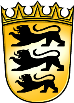 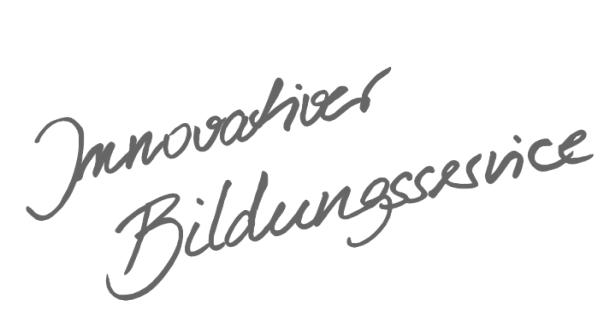 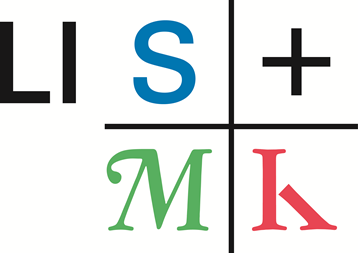 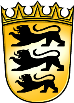 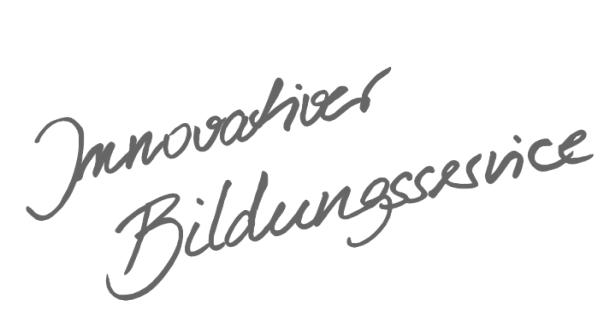 InhaltsverzeichnisAllgemeines Vorwort zu den BeispielcurriculaBeispielcurricula zeigen eine Möglichkeit auf, wie aus dem Bildungsplan unterrichtliche Praxis werden kann. Sie erheben hierbei keinen Anspruch einer normativen Vorgabe, sondern dienen vielmehr als beispielhafte Vorlage zur Unterrichtsplanung und -gestaltung. Diese kann bei der Erstellung oder Weiterentwicklung von schul- und fachspezifischen Jahresplanungen ebenso hilfreich sein wie bei der konkreten Unterrichtsplanung der Lehrkräfte. Curricula sind keine abgeschlossenen Produkte, sondern befinden sich in einem dauerhaften Entwicklungsprozess, müssen jeweils neu an die schulische Ausgangssituation angepasst werden und sollten auch nach den Erfahrungswerten vor Ort kontinuierlich fortgeschrieben und modifiziert werden. Sie sind somit sowohl an den Bildungsplan, als auch an den Kontext der jeweiligen Schule gebunden und müssen entsprechend angepasst werden. Das gilt auch für die Zeitplanung, welche vom Gesamtkonzept und den örtlichen Gegebenheiten abhängig und daher nur als Vorschlag zu betrachten ist.Der Aufbau der Beispielcurricula ist für alle Fächer einheitlich: Ein fachspezifisches Vorwort thematisiert die Besonderheiten des jeweiligen Fachcurriculums und gibt ggf. Lektürehinweise für das Curriculum, das sich in tabellarischer Form dem Vorwort anschließt.In den ersten beiden Spalten der vorliegenden Curricula werden beispielhafte Zuordnungen zwischen den prozess- und inhaltsbezogenen Kompetenzen dargestellt. In der dritten Spalte wird vorgeschlagen, wie die Themen und Inhalte im Unterricht umgesetzt und konkretisiert werden können. In der vierten Spalte wird auf Möglichkeiten zur Vertiefung und Erweiterung des Kompetenzerwerbs im Rahmen des Schulcurriculums hingewiesen und aufgezeigt, wie die Leitperspektiven in den Fachunterricht eingebunden werden können und in welcher Hinsicht eine Zusammenarbeit mit anderen Fächern sinnvoll sein kann. An dieser Stelle finden sich auch Hinweise und Verlinkungen auf konkretes Unterrichtsmaterial. Fachspezifisches VorwortDie Kontingentstundentafel für das Fach Musik weist über 4 Schuljahre hinweg 6 Stunden auf (Richtstundenwert). Es werden im folgenden Beispielcurriculum alle Teilkompetenzen der Klassen 3 und 4 des Bildungsplanes in einem Zweijahresplan aufgeführt, die am Ende der Standardstufe (Ende Klasse 4) zu erreichen sind.Eine mögliche Verteilung der Stunden kann z.B. folgendermaßen aussehen:3 Stunden in den Klassen 3/4, davon 2 Stunden in Klasse 3 und 1 Stunde in Klasse 4 3 Stunden in den Klassen 3/4, davon 1 Stunde in Klasse 3 und 2 Stunden in Klasse 4Wird das Fach Musik in einer Klassenstufe bei einer Gesamtstundenzahl von 72 Stunden zweistündig unterrichtet, entfallen auf das Kerncurriculum 54 Stunden und auf das Schulcurriculum 18 Stunden. Wird das Fach Musik in einer Klassenstufe bei einer Gesamtstundenzahl von 36 Stunden einstündig unterrichtet, entfallen auf das Kerncurriculum 27 Stunden und auf das Schulcurriculum 9 Stunden.Hinweis zur Lesart des Curriculums:In jedem Curriculum sind die prozessbezogenen Kompetenzen und die inhaltsbezogenen Kompetenzen in den ersten beiden Spalten abgebildet. In der dritten und vierten Spalte werden Hinweise auf die konkrete Umsetzung im Unterricht gegeben, die die Möglichkeiten aufzeigen, die geforderten Teilkompetenzen des Bildungsplanes umzusetzen. Hier finden sich unter anderem Vermerke, welche Inhalte besonders für die einzelnen Klassenstufen geeignet sind. Darüber hinaus wird aufgeführt, welche Leitperspektiven bei dem jeweiligen Unterrichtsgegenstand von Bedeutung sind. Einige Teilkompetenzen sind für den Musikunterricht grundlegend und treten daher in jedem Jahresabschnitt des Curriculums auf. Diese vernetzen sich mit weiteren Teilkompetenzen, die ebenfalls mehrfach genannt werden, um dem spiralcurricularen Aufbau des Bildungsplanes gerecht zu werden. Nachhaltiges Lernen und die Vermittlung einer musikalischen Grundbildung werden durch diese Vernetzungen unterstützt.Die in den jeweiligen Jahresabschnitten aufgeführten Teilkompetenzen stellen eine beispielhafte Auswahl und Schwerpunktsetzung dar. Dabei werden die in den Klassen 1 und 2 erworbenen musikbezogenen Grundlagen in den Klassen 3 und 4 weiter ausgebaut und vertieft. Die musikalische Grundbildung umfasst das Singen, die Stimmbildung und das instrumentale Musizieren, das Hören von Musik und Erkennen ihrer Wirkungen und Funktionen sowie das Umsetzen von Musik in andere Darstellungsformen. Alle Bereiche des Bildungsplanes verbinden sich über musikalisches Hören und Gestalten und führen so zu einem zunehmend bewussten Umgang mit Musik. Die ausgewählten Inhalte sind Anregungen, mit deren Hilfe die angestrebten Kompetenzen entwickelt werden können. Weitere Materialien (wie z.B. Unterrichtsbeispiele, Liedvorschläge, Liste mit Fachbegriffen, Beispiele zu den Exekutiven Funktionen) finden sich auf dem Lehrerfortbildungsserver (https://lehrerfortbildung-bw.de/faecher/musik/gs/). Bei den folgenden Unterrichtsvorhaben berücksichtigen die Kompetenzen alle Leitperspektiven des Bildungsplanes.Die Gewichtung der drei 3 Kompetenzbereiche verteilt sich in diesem Beispielcurriculum wie folgt: Der Schwerpunkt des Unterrichts liegt auf dem Bereich „Musik gestalten“ mit 2/3 der Gesamtstundenzahl, der die Teilbereiche „Umgang mit der Stimme – Stimmbildung und Singen“ und „Instrumentales Musizieren“ beinhaltet. 1/3 der Gesamtstundenzahl verteilt sich auf die Arbeitsbereiche „Musik hören und verstehen“ und „Musik umsetzen“.  Alle drei Kompetenzbereiche beinhalten das regelmäßige Wiederholen und vielfältige Üben von theoretischen Kenntnissen (z.B. Notationen, Notenwerte, Pausenzeichen) und praktischen Fähigkeiten (z.B. Umgang mit der Singstimme, rhythmische Fertigkeiten, Handhabung von Instrumenten). Beim Wiederholen und Üben ist auf eine kontinuierliche Zunahme der musikbezogenen Kompetenzen im Sinne eines spiralcurricularen Aufbaus zu achten. Zusätzlich zum Kerncurriculum erstellen die Schulen ein Schulcurriculum, welches eine gemeinsame Lied- und Werkauswahl festlegt. Diese Auswahl bietet eine gute Grundlage für klassenübergreifende Feiern im Laufe des Jahreskreises und bildet die Grundlage für die  Musikalisierung des Schullebens. Musik als Zweijahresplan(zweistündig – Klasse 3, einstündig – Klasse 4 oder einstündig – Klasse 3, zweistündig – Klasse 4)Sommer bis Herbst9 Stunden (wenn Musik zweistündig unterrichtet wird) bzw. 4-5 Stunden (wenn Musik einstündig unterrichtet wird)Sommer bis Herbst9 Stunden (wenn Musik zweistündig unterrichtet wird) bzw. 4-5 Stunden (wenn Musik einstündig unterrichtet wird)Sommer bis Herbst9 Stunden (wenn Musik zweistündig unterrichtet wird) bzw. 4-5 Stunden (wenn Musik einstündig unterrichtet wird)Sommer bis Herbst9 Stunden (wenn Musik zweistündig unterrichtet wird) bzw. 4-5 Stunden (wenn Musik einstündig unterrichtet wird)Prozessbezogene KompetenzenInhaltsbezogene KompetenzenKonkretisierung,
Vorgehen im UnterrichtErgänzende Hinweise, Arbeitsmittel, Organisation, VerweiseDie Schülerinnen und Schüler könnenDie Schülerinnen und Schüler könnenBewusster Einsatz stimmbildnerischer Prinzipien beim täglichen Singen:	Körper aktivierenAtmung bewusst wahrnehmen, Zwerchfell aktivierenTöne wahrnehmen, Laute artikulieren Stimmumfang erweitern Lieder zur Rhythmisierung des Schulalltags und des Jahreskreises (Herbstlieder) in das tägliche Singen und Musizieren integrierenHinweis: Vereinbarungen im Rahmen eines Schulcurriculums treffen (Liste mit Liedvorschlägen, siehe Lehrerfortbildungsserver)Gemeinsames Singen bei jahreszeitlichen Festen und Feiern(z.B. Monatssingen) Anbahnung von einfacher  Mehrstimmigkeit (z.B. Singen im Kanon)Harmonische und rhythmische Begleitungen für Lieder entwickeln Einsatz verschiedener Instrumente unter Beachtung der Spielweisen, unterschiedlicher Klangmöglichkeiten und der korrekten HandhabungEinsatz von unterschiedlichen Notationsformen, die im Musikunterricht immer wieder mit einfließen Kreativer Umgang mit der Sprache (Nachahmen von Klängen, Geräuschen aus Natur und Umwelt)Musikalische Grundelemente (z.B. Dynamik, Klangfarbe, Besetzung) beim Singen und Sprechen umsetzen Liedrepertoire sukzessive erweitern Einsingübungen, die stimmbildnerische Prinzipien anwenden, z.B. Mitmachgeschichten im Stehen: L PGKörper gezielt lockern: räkeln, strecken, schütteln, Körperteile abklopfenKörperspannung aufbauen: aufrecht stehen, Hände reiben, Hand oder Gegenstand (z.B. Igelball) drückenAtmung: bewusstes Riechen von Düften, tiefes Einatmen in den Bauch, langes AusatmenZwerchfell aktivieren: stoßweises Ausatmen auf Konsonanten (z.B. Geräusche einer Dampflok mit  ptk-ptk-ptk; fff-sch-fff …imitieren)Artikulation: Zunge lockern (z.B. Zunge putzt bei geschlossenem Mund die Zähne), deutlich sprechen (z.B. Zungenbrecher)Resonanzräume bewusst wahrnehmen: Stirnhöhle, Schädeldecke, Hinterkopf, Brustraum abklopfen und dabei summen Stimme bewusst wahrnehmen: beim Singen durch den Raum gehen, Vorstellungen entwickeln (z.B. mit der Stimme einen großen Raum füllen, ohne dabei zu „schreien“; Vorstellung: singen in einer Kathedrale) Kopfstimme entwickeln: die Stimme fährt „Rutschbahn“ (z.B. Glissando-Übung mit den Vokalen „o“ oder „u“)Bei diesem und allen weiteren Beispielen darauf achten, dass die Lehrkraft ein Vorbild ist: zu tiefe Lage beim Singen vermeiden, Kinder nicht in der Bruststimme „brüllen“ lassenBei diesem und allen weiteren Beispielen ist beim Singen und Musizieren nach Dirigat auf Folgendes zu achten: auf Zeichen gemeinsam einsetzen und enden L PGauf Anweisungen des Dirigenten reagieren; bei zunehmendem Kompetenzerwerb Schülerinnen und Schüler in das Dirigat einbeziehen (z.B. in Klasse 4)  z.B. „Hejo – spann den Wagen an“L PGSingen auch im Kanon unter Berücksichtigung verschiedener Methoden: in verschiedenen Ecken singen„Scheinkanon“: eine Gruppe singt immer den gleichen AbschnittEinsatz von Bewegungen zur Unterstützung der Kanonstimme Variante: „innerliches Singen“, d.h. nicht laut mitsingen, sondern nur „mitdenken“, dabei Bewegungen zum Kanon im Metrum ausführen bei zunehmendem Kompetenzerwerb Schülerinnen und Schüler in Kleingruppen bzw. alleine (falls freiwillig gewünscht!) singen lassen (dies dient u.a. der Entwicklung einer Tonvorstellung) z.B. „Leer sind die Felder“L PG mit Schulinstrumenten begleiten:Teil („Leer sind die Felder und voll ist die Scheune“ …; „heut‘ lasst uns schütteln, die allerletzten Bäume“ …;) harmonisch begleiten,Teil („und der Müller in der Mühle mahlt das Korn zu Mehl“…; „darum sind die Burschen und die Mädchen so fidel“ …; „Vögelein und Mäuschen kriegen auch noch etwas ab.“) rhythmisch mit Klanghölzern begleiten Begleitformen mit unterschiedlichen Notationen abbilden (z.B. mit trad. Notenwerten, Instrumentensymbolen, Farbnotation für Akkorde)Bei diesem und allen weiteren Beispielen ist beim Musizieren auf einen achtsamen Umgang und auf eine richtige Handhabung der Instrumente zu achten  Variante: Liedbegleitung durch Vocal PercussionL PGz.B. Kinder erfinden eine gesprochene, rhythmische Begleitung mit Herbstwörtern („Blätter fallen, Blätter fallen….Mühle klappert, Mühle klappert….“) Beim Sprechen variieren die Kinder mit der Dynamik und dem Klang (lautmalerisches Nachahmen)Bekannte Herbstlieder aus den vorherigen Klassen aufgreifen und wiederholen L BNEL PG2.1 Welt erleben und wahrnehmen1. sich einem natürlichen oder kulturellen Phänomen zuwenden, darüber staunen und sich darauf konzentrieren (zum Beispiel Klangereignisse, Wirkungen von Musik wahrnehmen)2. grundlegende Wahrnehmungen in den Bereichen Gestaltung, Klang und Phänomen vertiefen (zum Beispiel beim Experimentieren mit Klangerzeugern) 3. Vorstellungen entwickeln und interessengeleitete Fragen formulieren (zum Beispiel Klang- und Tonvorstellungen entwickeln)2.2 Welt erkunden und verstehen2. Methoden der Welt- (und Musik-) erkundung und Erkenntnisgewinnung anwenden (zum Beispiel Musik hören und beschreiben […]) 3. visuelle, haptische und akustische Erfahrungen, Lernwege, Prozesse und Erkenntnisse in geeigneter Form dokumentieren […] (zum Beispiel Klänge, Tonhöhenverläufe und Musikstücke in Zeichen übertragen und archivieren)4. ihre fachpraktischen Fertigkeiten anwenden, vertiefen und erweitern (zum Beispiel musikalische Übungsmethoden)2.3 Kommunizieren und sich verständigen1. Ideen, Lern- und Lösungswege, gewonnene Erkenntnisse sowie die eigene Meinung ausdrücken und begründen (zum Beispiel Musik als Auslöser für Wortsammlungen verwenden, um Musikeindrücke zu beschreiben)2. verschiedene Arten und Methoden der Kommunikation nutzen (z.B. Stimme, Mimik, Gestik, Bewegung, Klang, Sprache, Notation, Schrift, digital – sobald Medien vorhanden)4. Medien zur Präsentation von Erkenntnissen und Ergebnissen nutzen (zum Beispiel Plakate, Hörtagebücher, Instrumente, digitale Medien – sobald vorhanden)2.5 Reflektieren und sich positionieren 3. Informationen, Sachverhalte, Situationen und Entwicklungen bewerten (zum Beispiel Musik in ihrer unterschiedlichen Klangqualität erleben und reflektieren) 3.2.1.1. Umgang mit der Stimme – Stimmbildung und Singen(1) […] Körper gezielt lockern […] Körperspannung aufbauen (2) […] Stimme zu […] Gesten und zu Körperbewegungen bewusst einsetzen (3) […] Sprech- und Singstimme durch […] Singhaltung qualitativ erweitern (4) […] Atmung, […] Artikulation, […] Kopf- und Bruststimme (5) in angemessener Tonlage […] und Lautstärke singen, Resonanzräume aktivieren, den Stimmumfang […] erproben(6) intonationssicher singen unter Beachtung des Lehrervorbildes (7) mit ihrer Stimme Klänge, Geräusche und Melodien aus Natur und Umwelt lautmalerisch nachahmen (8) die Vielfalt von Stimmaktionen in der Neuen Musik […] erfahren und […] Improvisationen gestalten (9) […] gemeinsam einsetzen und enden […] Tempo halten, rhythmisch und tonal sicher singen, aufeinander hören, den Stimmklang verfeinern […] (11) mit Körper- und Schulinstrumenten begleiten […] (12) einstimmig bis zu einfacher Mehrstimmigkeit singen […](13) musikalische Gestaltungsmittel […] anhand von unterschiedlichen Notationsformen erkennen und […] anwenden […] (14) Lieder durch tägliches Singen festigen und das Liedrepertoire erweitern […] (15) Lieder verschiedener Themen- und Kulturkreise singen (17) Lieder im Schulalltag zur Unterstützung des Lernens und zur Rhythmisierung […] erfahren 3.2.1.2 Instrumentales Musizieren(1) mit unterschiedlichen Instrumenten Klänge erproben(2) Klangimprovisationen mit konkreten Aufgabenstellungen […] [(4) mit Instrumenten fachgerecht umgehen […] Spieltechniken üben […](9) nach unterschiedlichen Notationen musizieren […](10) Grundlagen der traditionellen Notation erlernen […](11) Regeln des Musizierens beachten […](12) […] mit Körper- und Schulinstrumenten musizieren […]3.2.2 Musik hören und verstehen (1) Musik […] hören, unterscheiden und […] benennen(3) ein gemeinsames Hörrepertoire erwerben […] (4) Musik in ihrer unterschiedlichen Klangqualität erleben und reflektieren (6) einfache Formen und Baupläne erkennen […] (7) musikalischen Fachvokabular anwenden […](9) musikalische Ideen, Gefühle und Stimmungen in der Musik imitieren, weiterentwickeln und durch kreative Notationen eigene Kompositionen festhalten(14) eigene Hörvorlieben entwickeln und fremde tolerieren  3.2.3 Musik umsetzen(1) sich zur Musik […] bewegen (2) Musikwerke durch Bewegungen erleben und strukturieren […](4) Szenen […] darstellen(5) Emotionen und Stimmungen in der Musik in Bilder übertragen und Tonhöhenverläufe mit grafischen Zeichen verdeutlichen und präsentieren (6) Gesetzmäßigkeiten der […] Notation erkennen und auf eigene Kompositionsversuche übertragen (7) Musikeindrücke beschreiben […](8) frei zur Musik schreiben […](9) Texte als Grundlage für eigene Klangimprovisationen einsetzen Bewusster Einsatz stimmbildnerischer Prinzipien beim täglichen Singen:	Körper aktivierenAtmung bewusst wahrnehmen, Zwerchfell aktivierenTöne wahrnehmen, Laute artikulieren Stimmumfang erweitern Lieder zur Rhythmisierung des Schulalltags und des Jahreskreises (Herbstlieder) in das tägliche Singen und Musizieren integrierenHinweis: Vereinbarungen im Rahmen eines Schulcurriculums treffen (Liste mit Liedvorschlägen, siehe Lehrerfortbildungsserver)Gemeinsames Singen bei jahreszeitlichen Festen und Feiern(z.B. Monatssingen) Anbahnung von einfacher  Mehrstimmigkeit (z.B. Singen im Kanon)Harmonische und rhythmische Begleitungen für Lieder entwickeln Einsatz verschiedener Instrumente unter Beachtung der Spielweisen, unterschiedlicher Klangmöglichkeiten und der korrekten HandhabungEinsatz von unterschiedlichen Notationsformen, die im Musikunterricht immer wieder mit einfließen Kreativer Umgang mit der Sprache (Nachahmen von Klängen, Geräuschen aus Natur und Umwelt)Musikalische Grundelemente (z.B. Dynamik, Klangfarbe, Besetzung) beim Singen und Sprechen umsetzen Liedrepertoire sukzessive erweitern Einsingübungen, die stimmbildnerische Prinzipien anwenden, z.B. Mitmachgeschichten im Stehen: L PGKörper gezielt lockern: räkeln, strecken, schütteln, Körperteile abklopfenKörperspannung aufbauen: aufrecht stehen, Hände reiben, Hand oder Gegenstand (z.B. Igelball) drückenAtmung: bewusstes Riechen von Düften, tiefes Einatmen in den Bauch, langes AusatmenZwerchfell aktivieren: stoßweises Ausatmen auf Konsonanten (z.B. Geräusche einer Dampflok mit  ptk-ptk-ptk; fff-sch-fff …imitieren)Artikulation: Zunge lockern (z.B. Zunge putzt bei geschlossenem Mund die Zähne), deutlich sprechen (z.B. Zungenbrecher)Resonanzräume bewusst wahrnehmen: Stirnhöhle, Schädeldecke, Hinterkopf, Brustraum abklopfen und dabei summen Stimme bewusst wahrnehmen: beim Singen durch den Raum gehen, Vorstellungen entwickeln (z.B. mit der Stimme einen großen Raum füllen, ohne dabei zu „schreien“; Vorstellung: singen in einer Kathedrale) Kopfstimme entwickeln: die Stimme fährt „Rutschbahn“ (z.B. Glissando-Übung mit den Vokalen „o“ oder „u“)Bei diesem und allen weiteren Beispielen darauf achten, dass die Lehrkraft ein Vorbild ist: zu tiefe Lage beim Singen vermeiden, Kinder nicht in der Bruststimme „brüllen“ lassenBei diesem und allen weiteren Beispielen ist beim Singen und Musizieren nach Dirigat auf Folgendes zu achten: auf Zeichen gemeinsam einsetzen und enden L PGauf Anweisungen des Dirigenten reagieren; bei zunehmendem Kompetenzerwerb Schülerinnen und Schüler in das Dirigat einbeziehen (z.B. in Klasse 4)  z.B. „Hejo – spann den Wagen an“L PGSingen auch im Kanon unter Berücksichtigung verschiedener Methoden: in verschiedenen Ecken singen„Scheinkanon“: eine Gruppe singt immer den gleichen AbschnittEinsatz von Bewegungen zur Unterstützung der Kanonstimme Variante: „innerliches Singen“, d.h. nicht laut mitsingen, sondern nur „mitdenken“, dabei Bewegungen zum Kanon im Metrum ausführen bei zunehmendem Kompetenzerwerb Schülerinnen und Schüler in Kleingruppen bzw. alleine (falls freiwillig gewünscht!) singen lassen (dies dient u.a. der Entwicklung einer Tonvorstellung) z.B. „Leer sind die Felder“L PG mit Schulinstrumenten begleiten:Teil („Leer sind die Felder und voll ist die Scheune“ …; „heut‘ lasst uns schütteln, die allerletzten Bäume“ …;) harmonisch begleiten,Teil („und der Müller in der Mühle mahlt das Korn zu Mehl“…; „darum sind die Burschen und die Mädchen so fidel“ …; „Vögelein und Mäuschen kriegen auch noch etwas ab.“) rhythmisch mit Klanghölzern begleiten Begleitformen mit unterschiedlichen Notationen abbilden (z.B. mit trad. Notenwerten, Instrumentensymbolen, Farbnotation für Akkorde)Bei diesem und allen weiteren Beispielen ist beim Musizieren auf einen achtsamen Umgang und auf eine richtige Handhabung der Instrumente zu achten  Variante: Liedbegleitung durch Vocal PercussionL PGz.B. Kinder erfinden eine gesprochene, rhythmische Begleitung mit Herbstwörtern („Blätter fallen, Blätter fallen….Mühle klappert, Mühle klappert….“) Beim Sprechen variieren die Kinder mit der Dynamik und dem Klang (lautmalerisches Nachahmen)Bekannte Herbstlieder aus den vorherigen Klassen aufgreifen und wiederholen L BNEL PG2.1 Welt erleben und wahrnehmen1. sich einem natürlichen oder kulturellen Phänomen zuwenden, darüber staunen und sich darauf konzentrieren (zum Beispiel Klangereignisse, Wirkungen von Musik wahrnehmen)2. grundlegende Wahrnehmungen in den Bereichen Gestaltung, Klang und Phänomen vertiefen (zum Beispiel beim Experimentieren mit Klangerzeugern) 3. Vorstellungen entwickeln und interessengeleitete Fragen formulieren (zum Beispiel Klang- und Tonvorstellungen entwickeln)2.2 Welt erkunden und verstehen2. Methoden der Welt- (und Musik-) erkundung und Erkenntnisgewinnung anwenden (zum Beispiel Musik hören und beschreiben […]) 3. visuelle, haptische und akustische Erfahrungen, Lernwege, Prozesse und Erkenntnisse in geeigneter Form dokumentieren […] (zum Beispiel Klänge, Tonhöhenverläufe und Musikstücke in Zeichen übertragen und archivieren)4. ihre fachpraktischen Fertigkeiten anwenden, vertiefen und erweitern (zum Beispiel musikalische Übungsmethoden)2.3 Kommunizieren und sich verständigen1. Ideen, Lern- und Lösungswege, gewonnene Erkenntnisse sowie die eigene Meinung ausdrücken und begründen (zum Beispiel Musik als Auslöser für Wortsammlungen verwenden, um Musikeindrücke zu beschreiben)2. verschiedene Arten und Methoden der Kommunikation nutzen (z.B. Stimme, Mimik, Gestik, Bewegung, Klang, Sprache, Notation, Schrift, digital – sobald Medien vorhanden)4. Medien zur Präsentation von Erkenntnissen und Ergebnissen nutzen (zum Beispiel Plakate, Hörtagebücher, Instrumente, digitale Medien – sobald vorhanden)2.5 Reflektieren und sich positionieren 3. Informationen, Sachverhalte, Situationen und Entwicklungen bewerten (zum Beispiel Musik in ihrer unterschiedlichen Klangqualität erleben und reflektieren) 3.2.1.1. Umgang mit der Stimme – Stimmbildung und Singen(1) […] Körper gezielt lockern […] Körperspannung aufbauen (2) […] Stimme zu […] Gesten und zu Körperbewegungen bewusst einsetzen (3) […] Sprech- und Singstimme durch […] Singhaltung qualitativ erweitern (4) […] Atmung, […] Artikulation, […] Kopf- und Bruststimme (5) in angemessener Tonlage […] und Lautstärke singen, Resonanzräume aktivieren, den Stimmumfang […] erproben(6) intonationssicher singen unter Beachtung des Lehrervorbildes (7) mit ihrer Stimme Klänge, Geräusche und Melodien aus Natur und Umwelt lautmalerisch nachahmen (8) die Vielfalt von Stimmaktionen in der Neuen Musik […] erfahren und […] Improvisationen gestalten (9) […] gemeinsam einsetzen und enden […] Tempo halten, rhythmisch und tonal sicher singen, aufeinander hören, den Stimmklang verfeinern […] (11) mit Körper- und Schulinstrumenten begleiten […] (12) einstimmig bis zu einfacher Mehrstimmigkeit singen […](13) musikalische Gestaltungsmittel […] anhand von unterschiedlichen Notationsformen erkennen und […] anwenden […] (14) Lieder durch tägliches Singen festigen und das Liedrepertoire erweitern […] (15) Lieder verschiedener Themen- und Kulturkreise singen (17) Lieder im Schulalltag zur Unterstützung des Lernens und zur Rhythmisierung […] erfahren 3.2.1.2 Instrumentales Musizieren(1) mit unterschiedlichen Instrumenten Klänge erproben(2) Klangimprovisationen mit konkreten Aufgabenstellungen […] [(4) mit Instrumenten fachgerecht umgehen […] Spieltechniken üben […](9) nach unterschiedlichen Notationen musizieren […](10) Grundlagen der traditionellen Notation erlernen […](11) Regeln des Musizierens beachten […](12) […] mit Körper- und Schulinstrumenten musizieren […]3.2.2 Musik hören und verstehen (1) Musik […] hören, unterscheiden und […] benennen(3) ein gemeinsames Hörrepertoire erwerben […] (4) Musik in ihrer unterschiedlichen Klangqualität erleben und reflektieren (6) einfache Formen und Baupläne erkennen […] (7) musikalischen Fachvokabular anwenden […](9) musikalische Ideen, Gefühle und Stimmungen in der Musik imitieren, weiterentwickeln und durch kreative Notationen eigene Kompositionen festhalten(14) eigene Hörvorlieben entwickeln und fremde tolerieren  3.2.3 Musik umsetzen(1) sich zur Musik […] bewegen (2) Musikwerke durch Bewegungen erleben und strukturieren […](4) Szenen […] darstellen(5) Emotionen und Stimmungen in der Musik in Bilder übertragen und Tonhöhenverläufe mit grafischen Zeichen verdeutlichen und präsentieren (6) Gesetzmäßigkeiten der […] Notation erkennen und auf eigene Kompositionsversuche übertragen (7) Musikeindrücke beschreiben […](8) frei zur Musik schreiben […](9) Texte als Grundlage für eigene Klangimprovisationen einsetzen Musikalische Gestaltungsmittel festigen: Übungen zum Metrum und RhythmusNotenwerte und deren Pausenzeichen (Ganze, Halbe, Viertel, Achtel) mit traditioneller Notation darstellen und auf Körperinstrumente und Schulinstrumente übertragen Rhythmische Bausteine nachahmen / imitieren: Lehrkraft oder Kind spielt Rhythmusvariante vor, die Klasse antwortet (Verwendung von Fachsprache: Solo – Tutti);z.B. Verwendung von einer Rhythmussprache zur Verdeutlichung und Festigung der Notenwerte und Pausenzeichen (Ganze, Halbe, Viertel und Achtel)Begleitung von Liedern undMusikstücken mit Körperinstrumenten und/oder Schulinstrumente unter Verwendung der notierten Rhythmusbausteine2.1 Welt erleben und wahrnehmen1. sich einem natürlichen oder kulturellen Phänomen zuwenden, darüber staunen und sich darauf konzentrieren (zum Beispiel Klangereignisse, Wirkungen von Musik wahrnehmen)2. grundlegende Wahrnehmungen in den Bereichen Gestaltung, Klang und Phänomen vertiefen (zum Beispiel beim Experimentieren mit Klangerzeugern) 3. Vorstellungen entwickeln und interessengeleitete Fragen formulieren (zum Beispiel Klang- und Tonvorstellungen entwickeln)2.2 Welt erkunden und verstehen2. Methoden der Welt- (und Musik-) erkundung und Erkenntnisgewinnung anwenden (zum Beispiel Musik hören und beschreiben […]) 3. visuelle, haptische und akustische Erfahrungen, Lernwege, Prozesse und Erkenntnisse in geeigneter Form dokumentieren […] (zum Beispiel Klänge, Tonhöhenverläufe und Musikstücke in Zeichen übertragen und archivieren)4. ihre fachpraktischen Fertigkeiten anwenden, vertiefen und erweitern (zum Beispiel musikalische Übungsmethoden)2.3 Kommunizieren und sich verständigen1. Ideen, Lern- und Lösungswege, gewonnene Erkenntnisse sowie die eigene Meinung ausdrücken und begründen (zum Beispiel Musik als Auslöser für Wortsammlungen verwenden, um Musikeindrücke zu beschreiben)2. verschiedene Arten und Methoden der Kommunikation nutzen (z.B. Stimme, Mimik, Gestik, Bewegung, Klang, Sprache, Notation, Schrift, digital – sobald Medien vorhanden)4. Medien zur Präsentation von Erkenntnissen und Ergebnissen nutzen (zum Beispiel Plakate, Hörtagebücher, Instrumente, digitale Medien – sobald vorhanden)2.5 Reflektieren und sich positionieren 3. Informationen, Sachverhalte, Situationen und Entwicklungen bewerten (zum Beispiel Musik in ihrer unterschiedlichen Klangqualität erleben und reflektieren) 3.2.1.1. Umgang mit der Stimme – Stimmbildung und Singen(1) […] Körper gezielt lockern […] Körperspannung aufbauen (2) […] Stimme zu […] Gesten und zu Körperbewegungen bewusst einsetzen (3) […] Sprech- und Singstimme durch […] Singhaltung qualitativ erweitern (4) […] Atmung, […] Artikulation, […] Kopf- und Bruststimme (5) in angemessener Tonlage […] und Lautstärke singen, Resonanzräume aktivieren, den Stimmumfang […] erproben(6) intonationssicher singen unter Beachtung des Lehrervorbildes (7) mit ihrer Stimme Klänge, Geräusche und Melodien aus Natur und Umwelt lautmalerisch nachahmen (8) die Vielfalt von Stimmaktionen in der Neuen Musik […] erfahren und […] Improvisationen gestalten (9) […] gemeinsam einsetzen und enden […] Tempo halten, rhythmisch und tonal sicher singen, aufeinander hören, den Stimmklang verfeinern […] (11) mit Körper- und Schulinstrumenten begleiten […] (12) einstimmig bis zu einfacher Mehrstimmigkeit singen […](13) musikalische Gestaltungsmittel […] anhand von unterschiedlichen Notationsformen erkennen und […] anwenden […] (14) Lieder durch tägliches Singen festigen und das Liedrepertoire erweitern […] (15) Lieder verschiedener Themen- und Kulturkreise singen (17) Lieder im Schulalltag zur Unterstützung des Lernens und zur Rhythmisierung […] erfahren 3.2.1.2 Instrumentales Musizieren(1) mit unterschiedlichen Instrumenten Klänge erproben(2) Klangimprovisationen mit konkreten Aufgabenstellungen […] [(4) mit Instrumenten fachgerecht umgehen […] Spieltechniken üben […](9) nach unterschiedlichen Notationen musizieren […](10) Grundlagen der traditionellen Notation erlernen […](11) Regeln des Musizierens beachten […](12) […] mit Körper- und Schulinstrumenten musizieren […]3.2.2 Musik hören und verstehen (1) Musik […] hören, unterscheiden und […] benennen(3) ein gemeinsames Hörrepertoire erwerben […] (4) Musik in ihrer unterschiedlichen Klangqualität erleben und reflektieren (6) einfache Formen und Baupläne erkennen […] (7) musikalischen Fachvokabular anwenden […](9) musikalische Ideen, Gefühle und Stimmungen in der Musik imitieren, weiterentwickeln und durch kreative Notationen eigene Kompositionen festhalten(14) eigene Hörvorlieben entwickeln und fremde tolerieren  3.2.3 Musik umsetzen(1) sich zur Musik […] bewegen (2) Musikwerke durch Bewegungen erleben und strukturieren […](4) Szenen […] darstellen(5) Emotionen und Stimmungen in der Musik in Bilder übertragen und Tonhöhenverläufe mit grafischen Zeichen verdeutlichen und präsentieren (6) Gesetzmäßigkeiten der […] Notation erkennen und auf eigene Kompositionsversuche übertragen (7) Musikeindrücke beschreiben […](8) frei zur Musik schreiben […](9) Texte als Grundlage für eigene Klangimprovisationen einsetzen Darstellung des Herbstes in der Musik (Programmmusik): Begegnung mit Musikwerken und deren Kompositionsmerkmalen (z.B. Formteile, Besetzungen, Charakter)Musik umsetzen durch Bewegung, Szene,  Bild (z.B. Notation) und Sprache Vergleich von Musikwerken, um deren Charakteristika zu erarbeitenMusikwerke als Anlass zur Improvisation mit der Stimme und/oder mit Instrumentenz.B. B. Bartók: „Ein Abend auf dem Lande“ (Beispiel eher für Klasse 3) Formteile erkennen, benennen und visualisieren (ABABA-Form); Verwendung der Fachsprache (z.B. streichen oder zupfen der Streichinstrumente) Musik in Bewegung, szenische Gestaltung umsetzen, Emotionen und Stimmungen in Bilder übertragen, Tonhöhenverläufe in grafische Notation festhalten Musikeindrücke beschreiben (z.B. Wortsammlungen erstellen) z.B. E. Rautavaara: „Zug der Schwäne“ im Vergleich zu E. Grieg: „Zug der Zwerge“ (Beispiel eher für Klasse 4; siehe ausführliche Beschreibung Landesfortbildungs-server) L BTVL VBVogelrufe der Schwäne in der Musik von Rautavaara anhören und als Anlass zur eigenen Stimmimprovisation verwenden (lautmalerische Klänge erproben) L PGunterschiedliche Kompositionstechniken hörend erkennen und Musikeindrücke beschreibenKriterienkatalog zum Hören entwickeln Bei diesen und allen weiteren Hörbeispielen ist beim Abspielen auf eine gute Klangqualität zu achten L MB2.1 Welt erleben und wahrnehmen1. sich einem natürlichen oder kulturellen Phänomen zuwenden, darüber staunen und sich darauf konzentrieren (zum Beispiel Klangereignisse, Wirkungen von Musik wahrnehmen)2. grundlegende Wahrnehmungen in den Bereichen Gestaltung, Klang und Phänomen vertiefen (zum Beispiel beim Experimentieren mit Klangerzeugern) 3. Vorstellungen entwickeln und interessengeleitete Fragen formulieren (zum Beispiel Klang- und Tonvorstellungen entwickeln)2.2 Welt erkunden und verstehen2. Methoden der Welt- (und Musik-) erkundung und Erkenntnisgewinnung anwenden (zum Beispiel Musik hören und beschreiben […]) 3. visuelle, haptische und akustische Erfahrungen, Lernwege, Prozesse und Erkenntnisse in geeigneter Form dokumentieren […] (zum Beispiel Klänge, Tonhöhenverläufe und Musikstücke in Zeichen übertragen und archivieren)4. ihre fachpraktischen Fertigkeiten anwenden, vertiefen und erweitern (zum Beispiel musikalische Übungsmethoden)2.3 Kommunizieren und sich verständigen1. Ideen, Lern- und Lösungswege, gewonnene Erkenntnisse sowie die eigene Meinung ausdrücken und begründen (zum Beispiel Musik als Auslöser für Wortsammlungen verwenden, um Musikeindrücke zu beschreiben)2. verschiedene Arten und Methoden der Kommunikation nutzen (z.B. Stimme, Mimik, Gestik, Bewegung, Klang, Sprache, Notation, Schrift, digital – sobald Medien vorhanden)4. Medien zur Präsentation von Erkenntnissen und Ergebnissen nutzen (zum Beispiel Plakate, Hörtagebücher, Instrumente, digitale Medien – sobald vorhanden)2.5 Reflektieren und sich positionieren 3. Informationen, Sachverhalte, Situationen und Entwicklungen bewerten (zum Beispiel Musik in ihrer unterschiedlichen Klangqualität erleben und reflektieren) 3.2.1.1. Umgang mit der Stimme – Stimmbildung und Singen(1) […] Körper gezielt lockern […] Körperspannung aufbauen (2) […] Stimme zu […] Gesten und zu Körperbewegungen bewusst einsetzen (3) […] Sprech- und Singstimme durch […] Singhaltung qualitativ erweitern (4) […] Atmung, […] Artikulation, […] Kopf- und Bruststimme (5) in angemessener Tonlage […] und Lautstärke singen, Resonanzräume aktivieren, den Stimmumfang […] erproben(6) intonationssicher singen unter Beachtung des Lehrervorbildes (7) mit ihrer Stimme Klänge, Geräusche und Melodien aus Natur und Umwelt lautmalerisch nachahmen (8) die Vielfalt von Stimmaktionen in der Neuen Musik […] erfahren und […] Improvisationen gestalten (9) […] gemeinsam einsetzen und enden […] Tempo halten, rhythmisch und tonal sicher singen, aufeinander hören, den Stimmklang verfeinern […] (11) mit Körper- und Schulinstrumenten begleiten […] (12) einstimmig bis zu einfacher Mehrstimmigkeit singen […](13) musikalische Gestaltungsmittel […] anhand von unterschiedlichen Notationsformen erkennen und […] anwenden […] (14) Lieder durch tägliches Singen festigen und das Liedrepertoire erweitern […] (15) Lieder verschiedener Themen- und Kulturkreise singen (17) Lieder im Schulalltag zur Unterstützung des Lernens und zur Rhythmisierung […] erfahren 3.2.1.2 Instrumentales Musizieren(1) mit unterschiedlichen Instrumenten Klänge erproben(2) Klangimprovisationen mit konkreten Aufgabenstellungen […] [(4) mit Instrumenten fachgerecht umgehen […] Spieltechniken üben […](9) nach unterschiedlichen Notationen musizieren […](10) Grundlagen der traditionellen Notation erlernen […](11) Regeln des Musizierens beachten […](12) […] mit Körper- und Schulinstrumenten musizieren […]3.2.2 Musik hören und verstehen (1) Musik […] hören, unterscheiden und […] benennen(3) ein gemeinsames Hörrepertoire erwerben […] (4) Musik in ihrer unterschiedlichen Klangqualität erleben und reflektieren (6) einfache Formen und Baupläne erkennen […] (7) musikalischen Fachvokabular anwenden […](9) musikalische Ideen, Gefühle und Stimmungen in der Musik imitieren, weiterentwickeln und durch kreative Notationen eigene Kompositionen festhalten(14) eigene Hörvorlieben entwickeln und fremde tolerieren  3.2.3 Musik umsetzen(1) sich zur Musik […] bewegen (2) Musikwerke durch Bewegungen erleben und strukturieren […](4) Szenen […] darstellen(5) Emotionen und Stimmungen in der Musik in Bilder übertragen und Tonhöhenverläufe mit grafischen Zeichen verdeutlichen und präsentieren (6) Gesetzmäßigkeiten der […] Notation erkennen und auf eigene Kompositionsversuche übertragen (7) Musikeindrücke beschreiben […](8) frei zur Musik schreiben […](9) Texte als Grundlage für eigene Klangimprovisationen einsetzen Zunehmend Sicherheit beim Benennen von notierten Tönen (C-Dur Tonleiter) entwickelnUmgang mit verschiedenen Tonhöhen; Umsetzung in ganzkörperliche Darstellungen und Übertragung auf Instrumente und das traditionelle Notensystem Notation anwenden:Beim Singen und Musizieren immer wieder einen Bezug zu den unterschiedlichen Notationen herstellen Ganzkörperliches Erfahren von Tonhöhen:L PG Kinder stellen sich in der Art von „Noten“ auf 5 am Boden liegende Seile (= Notenlinien) und erfahren die Systematik der traditionellen Notation (Notenlinien und Zwischenräume, lesen von links nach rechts)unterschiedliche Tonhöhen werden durch Sitzen, Kauern, Stehen etc. der „Notenkinder“ auf den Seilen symbolisiertdie durch die Kinder dargestellten Tonhöhen werden auf Stabspiele übertragen (z.B. Xylophone) Orientierung im Notensystem: „Finde den höchsten / tiefsten Ton in einem Lied!“ (mögliche Antworten der Kinder: der Ton befindet sich im 3. Zwischenraum; der Ton heißt c´´)Stoppspiel: Lehrkraft summt Lied und stoppt an einer beliebigen Stelle: „Wie heißt der Ton bei dem Wort XY?“„Zähle, wie viele z.B. d‘ im Lied vorkommen!“Finden von Tonleitern in bekannten Kinderliedern Traditionelle Notation zunehmend bis Ende Klasse 4 festigen 2.1 Welt erleben und wahrnehmen1. sich einem natürlichen oder kulturellen Phänomen zuwenden, darüber staunen und sich darauf konzentrieren (zum Beispiel Klangereignisse, Wirkungen von Musik wahrnehmen)2. grundlegende Wahrnehmungen in den Bereichen Gestaltung, Klang und Phänomen vertiefen (zum Beispiel beim Experimentieren mit Klangerzeugern) 3. Vorstellungen entwickeln und interessengeleitete Fragen formulieren (zum Beispiel Klang- und Tonvorstellungen entwickeln)2.2 Welt erkunden und verstehen2. Methoden der Welt- (und Musik-) erkundung und Erkenntnisgewinnung anwenden (zum Beispiel Musik hören und beschreiben […]) 3. visuelle, haptische und akustische Erfahrungen, Lernwege, Prozesse und Erkenntnisse in geeigneter Form dokumentieren […] (zum Beispiel Klänge, Tonhöhenverläufe und Musikstücke in Zeichen übertragen und archivieren)4. ihre fachpraktischen Fertigkeiten anwenden, vertiefen und erweitern (zum Beispiel musikalische Übungsmethoden)2.3 Kommunizieren und sich verständigen1. Ideen, Lern- und Lösungswege, gewonnene Erkenntnisse sowie die eigene Meinung ausdrücken und begründen (zum Beispiel Musik als Auslöser für Wortsammlungen verwenden, um Musikeindrücke zu beschreiben)2. verschiedene Arten und Methoden der Kommunikation nutzen (z.B. Stimme, Mimik, Gestik, Bewegung, Klang, Sprache, Notation, Schrift, digital – sobald Medien vorhanden)4. Medien zur Präsentation von Erkenntnissen und Ergebnissen nutzen (zum Beispiel Plakate, Hörtagebücher, Instrumente, digitale Medien – sobald vorhanden)2.5 Reflektieren und sich positionieren 3. Informationen, Sachverhalte, Situationen und Entwicklungen bewerten (zum Beispiel Musik in ihrer unterschiedlichen Klangqualität erleben und reflektieren) 3.2.1.1. Umgang mit der Stimme – Stimmbildung und Singen(1) […] Körper gezielt lockern […] Körperspannung aufbauen (2) […] Stimme zu […] Gesten und zu Körperbewegungen bewusst einsetzen (3) […] Sprech- und Singstimme durch […] Singhaltung qualitativ erweitern (4) […] Atmung, […] Artikulation, […] Kopf- und Bruststimme (5) in angemessener Tonlage […] und Lautstärke singen, Resonanzräume aktivieren, den Stimmumfang […] erproben(6) intonationssicher singen unter Beachtung des Lehrervorbildes (7) mit ihrer Stimme Klänge, Geräusche und Melodien aus Natur und Umwelt lautmalerisch nachahmen (8) die Vielfalt von Stimmaktionen in der Neuen Musik […] erfahren und […] Improvisationen gestalten (9) […] gemeinsam einsetzen und enden […] Tempo halten, rhythmisch und tonal sicher singen, aufeinander hören, den Stimmklang verfeinern […] (11) mit Körper- und Schulinstrumenten begleiten […] (12) einstimmig bis zu einfacher Mehrstimmigkeit singen […](13) musikalische Gestaltungsmittel […] anhand von unterschiedlichen Notationsformen erkennen und […] anwenden […] (14) Lieder durch tägliches Singen festigen und das Liedrepertoire erweitern […] (15) Lieder verschiedener Themen- und Kulturkreise singen (17) Lieder im Schulalltag zur Unterstützung des Lernens und zur Rhythmisierung […] erfahren 3.2.1.2 Instrumentales Musizieren(1) mit unterschiedlichen Instrumenten Klänge erproben(2) Klangimprovisationen mit konkreten Aufgabenstellungen […] [(4) mit Instrumenten fachgerecht umgehen […] Spieltechniken üben […](9) nach unterschiedlichen Notationen musizieren […](10) Grundlagen der traditionellen Notation erlernen […](11) Regeln des Musizierens beachten […](12) […] mit Körper- und Schulinstrumenten musizieren […]3.2.2 Musik hören und verstehen (1) Musik […] hören, unterscheiden und […] benennen(3) ein gemeinsames Hörrepertoire erwerben […] (4) Musik in ihrer unterschiedlichen Klangqualität erleben und reflektieren (6) einfache Formen und Baupläne erkennen […] (7) musikalischen Fachvokabular anwenden […](9) musikalische Ideen, Gefühle und Stimmungen in der Musik imitieren, weiterentwickeln und durch kreative Notationen eigene Kompositionen festhalten(14) eigene Hörvorlieben entwickeln und fremde tolerieren  3.2.3 Musik umsetzen(1) sich zur Musik […] bewegen (2) Musikwerke durch Bewegungen erleben und strukturieren […](4) Szenen […] darstellen(5) Emotionen und Stimmungen in der Musik in Bilder übertragen und Tonhöhenverläufe mit grafischen Zeichen verdeutlichen und präsentieren (6) Gesetzmäßigkeiten der […] Notation erkennen und auf eigene Kompositionsversuche übertragen (7) Musikeindrücke beschreiben […](8) frei zur Musik schreiben […](9) Texte als Grundlage für eigene Klangimprovisationen einsetzen Lied- und Werkrepertoire sukzessive erweiternLied- und Werkauswahl im Schulcurriculum festlegenHerbst bis Weihnachten9 Stunden (wenn Musik zweistündig unterrichtet wird) bzw. 4-5 Stunden (wenn Musik einstündig unterrichtet wird)Herbst bis Weihnachten9 Stunden (wenn Musik zweistündig unterrichtet wird) bzw. 4-5 Stunden (wenn Musik einstündig unterrichtet wird)Herbst bis Weihnachten9 Stunden (wenn Musik zweistündig unterrichtet wird) bzw. 4-5 Stunden (wenn Musik einstündig unterrichtet wird)Herbst bis Weihnachten9 Stunden (wenn Musik zweistündig unterrichtet wird) bzw. 4-5 Stunden (wenn Musik einstündig unterrichtet wird)Prozessbezogene KompetenzenInhaltsbezogene KompetenzenKonkretisierung,
Vorgehen im UnterrichtErgänzende Hinweise, Arbeitsmittel, Organisation, VerweiseDie Schülerinnen und Schüler könnenDie Schülerinnen und Schüler könnenBewusster Einsatz stimmbildnerischer Prinzipien beim täglichen Singen:Körper aktivierenAtmung bewusst wahrnehmen, Zwerchfell aktivierenTöne wahrnehmen, Laute artikulieren Stimmumfang erweitern Durch Dirigat die Singqualität verbessern Lieder zur Rhythmisierung des Schulalltags und des Jahreskreises (Herbst-, Advents- und Weihnachtslieder) in das tägliche Singen und Musizieren integrierenMusikalisierung des SchullebensHinweis: Vereinbarungen im Rahmen eines Schulcurriculums treffen (Liste mit Liedvorschlägen siehe Lehrerfortbildungsserver)Harmonische und rhythmische Begleitungen für Lieder entwickeln Einsatz verschiedener Instrumente unter Beachtung der Spielweisen, unterschiedlicher Klangmöglichkeiten und der korrekten HandhabungEinsatz von unterschiedlichen Notationsformen, die im Musikunterricht immer wieder mit einfließen Weitere Einsingübungen, die stimmbildnerische Prinzipien (s.o.) anwenden, z.B. Mitmachgeschichten in der vorweihnachtlichen Jahreszeit L PGSingen nach Dirigat: auf Zeichen gemeinsam einsetzen und enden; auf Anweisungen des Dirigenten reagieren (z.B. Dynamik, Tempoangaben); bei zunehmendem Kompetenzerwerb Schülerinnen und Schüler in das Dirigat einbeziehen (z.B. in Klasse 4)Gemeinsames Singen bei Adventsfeiern, Weihnachtsfeiern, Gottesdiensten (einstimmige und/oder mehrstimmige Lieder)L BNEL BTVL PGz.B. „Wir sagen euch an den lieben Advent“, „O du fröhliche“2.1 Welt erleben und wahrnehmen1. sich einem natürlichen oder kulturellen Phänomen zuwenden, darüber staunen und sich darauf konzentrieren (z.B. Klangereignisse, Wirkungen von Musik wahrnehmen)2. grundlegende Wahrnehmungen in den Bereichen Gestaltung, Klang und Phänomen vertiefen (z.B. beim Experimentieren mit Klangerzeugern)3. Vorstellungen entwickeln und interessengeleitete Fragen formulieren (zum Beispiel Klang- und Tonvorstellungen entwickeln)2.2 Welt erkunden und verstehen2. Methoden der Welt- (und Musik-)Erkundung und Erkenntnisgewinnung anwenden (zum Beispiel Musik hören und beschreiben […])4. ihre fachpraktischen Fertigkeiten anwenden, vertiefen und erweitern (zum Beispiel musikalische Übungsmethoden)2.3 Kommunizieren und sich verständigen1. Ideen, Lern- und Lösungswege, gewonnen Erkenntnisse sowie die eigene Meinung ausdrücken und begründen (zum Beispiel Musik als Auslöser für Wortsammlungen verwenden, um Musikeindrücke zu beschreiben)2. verschiedene Arten und Methoden der Kommunikation nutzen (zum Beispiel Stimme, Mimik, Gestik, Bewegung, Klang, Sprache, Notation, Schrift, digital –sobald Medien vorhanden)3. eigene Gedanken, Gefühle, Eindrücke, Erfahrungen und Interessen bewusst und angemessen mitteilen und die anderer wahrnehmen (zum Beispiel bei Präsentationen einander zuhören und sich dabei an vereinbarte Regeln halten)4. Medien zur Präsentation von Erkenntnissen und Ergebnissen nutzen (zum Beispiel Plakate, Hörtagebücher, Instrumente, digitale Medien – sobald vorhanden) 2.4 In der Welt handeln – Welt gestalten 1. aus den gewonnenen Erkenntnissen Konsequenzen – auch für das Alltagshandeln – ableiten (zum Beispiel durch musikalische Präsentationen Anregungen für das eigene musikalische Handeln gewinnen)2. im Rahmen ihrer Möglichkeiten gemeinschaftliches Leben gestalten und Verantwortung übernehmen (zum Beispiel in Schule, Familie […] und sich dabei an vereinbarte Regeln halten)3. nachhaltige Handlungsweisen als Lebensgrundlage für alle Menschen umsetzen (zum Beispiel Pflege musikalischer Traditionen, gemeinsames Singen inner- und außerhalb der Schule) 2.5 Reflektieren und sich positionieren1. eigenes Verhalten reflektieren und hinsichtlich eigener Gestaltungsmöglichkeiten bewerten (zum Beispiel musikalische Präsentationen auf Datenträger aufnehmen – sobald Medien vorhanden – und die Aufnahme zur konstruktiven Weiterarbeit nutzen)2. Empathiefähigkeit entwickeln und Perspektivwechsel vornehmen (zum Beispiel durch musikalische Präsentationen neue Sichtweisen erfahren und reflektieren)3. Informationen, Sachverhalte, Situationen und Entwicklungen bewerten (zum Beispiel Musik in ihrer unterschiedlichen Klangqualität erleben und reflektieren)4. kreatives Tun als Teil der eigenen Persönlichkeit ansehen und nutzen (zum Beispiel Fähigkeiten, Stärken und Vorlieben bei eigenen musikalischen Gestaltungsversuchen erkennen und ausbauen)5. kulturelle und individuelle Vielfalt tolerieren und akzeptieren (zum Beispiel unterschiedliche musikalische Präferenzen, Hörgewohnheiten und Ausdrucksformen tolerieren) 6. die Bedeutung der fachspezifischen Inhalte über das Fach hinaus für das eigene Leben reflektieren (zum Beispiel die Bedeutung von Musik in Alltagssituationen wahrnehmen, nutzen und bewerten) 3.2.1.1. Umgang mit der Stimme - Stimmbildung und Singen (1) […] Körper gezielt lockern […] Körperspannung aufbauen (2) […] Stimme zu […] Gesten und zu Körperbewegungen bewusst einsetzen (3) […] Sprech- und Singstimme durch […] Singhaltung qualitativ erweitern (4) […] Atmung, […] Artikulation, […] Kopf- und Bruststimme (5) in angemessener Tonlage […] und Lautstärke singen, Resonanzräume aktivieren, den Stimmumfang […] erproben(6) intonationssicher singen unter Beachtung des Lehrervorbildes  (9) […] gemeinsam einsetzen und enden […] Tempo halten, rhythmisch und tonal sicher singen, aufeinander hören, den Stimmklang verfeinern […] (10) verschiedene Ausdrucksmöglichkeiten anwenden […](11) mit Körper- und Schulinstrumenten begleiten […] (12) einstimmig bis zu einfacher Mehrstimmigkeit singen […](14) Lieder durch tägliches Singen festigen und das Liedrepertoire erweitern […] (15) Lieder verschiedener Themen- und Kulturkreise singen (17) Lieder im Schulalltag zur Unterstützung des Lernens und zur Rhythmisierung […] erfahren 3.2.1.2 Instrumentales Musizieren(2) Klangimprovisationen mit konkreten Aufgabenstellungen durchführen […](3) Musikstücke erfinden […] (4) mit Instrumenten fachgerecht umgehen […] Spieltechniken üben […](7) an einem […] Instrument Klangeigenschaften und Spielweise vorstellen (9) nach unterschiedlichen Notationen musizieren […](11) Regeln des Musizierens beachten […](12) ein- und mehrstimmig mit Körper- und Schulinstrumenten musizieren(14) inner- und/oder außerhalb der Schule […] Arbeitsergebnisse präsentieren 3.2.2 Musik hören und verstehen (1) Musik […] hören, unterscheiden und […] benennen(3) ein gemeinsames Hörrepertoire erwerben […](4) Musik in ihrer unterschiedlichen Klangqualität erleben und reflektieren (5) Grundelemente erkennen, benennen, unterscheiden und gestalten (6) einfache Formen und Baupläne erkennen (8) [...] Instrumente hörend erkennen, Klangfarben und Spielweisen […] unterscheiden (12) Musik in ihrem räumlichen und kulturellen Zusammenhang einordnen und verschiedene Funktionen unterscheiden (14) eigene Hörvorlieben entwickeln und fremde tolerieren  3.2.3 Musik umsetzen(1) sich zur Musik frei oder in vorgegebenen Choreografien bewegen(2) Musikwerke durch Bewegungen erleben und strukturieren (7) Musikeindrücke beschreiben […](10) bei einer musikalischen Aufführung Bewegungen, szenische und bildliche Darstellungen erleben(11) erlebte Eindrücke in ein eigenes Musikspiel übertragen (z.B. Singspiel, Mini-Musical)Bewusster Einsatz stimmbildnerischer Prinzipien beim täglichen Singen:Körper aktivierenAtmung bewusst wahrnehmen, Zwerchfell aktivierenTöne wahrnehmen, Laute artikulieren Stimmumfang erweitern Durch Dirigat die Singqualität verbessern Lieder zur Rhythmisierung des Schulalltags und des Jahreskreises (Herbst-, Advents- und Weihnachtslieder) in das tägliche Singen und Musizieren integrierenMusikalisierung des SchullebensHinweis: Vereinbarungen im Rahmen eines Schulcurriculums treffen (Liste mit Liedvorschlägen siehe Lehrerfortbildungsserver)Harmonische und rhythmische Begleitungen für Lieder entwickeln Einsatz verschiedener Instrumente unter Beachtung der Spielweisen, unterschiedlicher Klangmöglichkeiten und der korrekten HandhabungEinsatz von unterschiedlichen Notationsformen, die im Musikunterricht immer wieder mit einfließen Weitere Einsingübungen, die stimmbildnerische Prinzipien (s.o.) anwenden, z.B. Mitmachgeschichten in der vorweihnachtlichen Jahreszeit L PGSingen nach Dirigat: auf Zeichen gemeinsam einsetzen und enden; auf Anweisungen des Dirigenten reagieren (z.B. Dynamik, Tempoangaben); bei zunehmendem Kompetenzerwerb Schülerinnen und Schüler in das Dirigat einbeziehen (z.B. in Klasse 4)Gemeinsames Singen bei Adventsfeiern, Weihnachtsfeiern, Gottesdiensten (einstimmige und/oder mehrstimmige Lieder)L BNEL BTVL PGz.B. „Wir sagen euch an den lieben Advent“, „O du fröhliche“2.1 Welt erleben und wahrnehmen1. sich einem natürlichen oder kulturellen Phänomen zuwenden, darüber staunen und sich darauf konzentrieren (z.B. Klangereignisse, Wirkungen von Musik wahrnehmen)2. grundlegende Wahrnehmungen in den Bereichen Gestaltung, Klang und Phänomen vertiefen (z.B. beim Experimentieren mit Klangerzeugern)3. Vorstellungen entwickeln und interessengeleitete Fragen formulieren (zum Beispiel Klang- und Tonvorstellungen entwickeln)2.2 Welt erkunden und verstehen2. Methoden der Welt- (und Musik-)Erkundung und Erkenntnisgewinnung anwenden (zum Beispiel Musik hören und beschreiben […])4. ihre fachpraktischen Fertigkeiten anwenden, vertiefen und erweitern (zum Beispiel musikalische Übungsmethoden)2.3 Kommunizieren und sich verständigen1. Ideen, Lern- und Lösungswege, gewonnen Erkenntnisse sowie die eigene Meinung ausdrücken und begründen (zum Beispiel Musik als Auslöser für Wortsammlungen verwenden, um Musikeindrücke zu beschreiben)2. verschiedene Arten und Methoden der Kommunikation nutzen (zum Beispiel Stimme, Mimik, Gestik, Bewegung, Klang, Sprache, Notation, Schrift, digital –sobald Medien vorhanden)3. eigene Gedanken, Gefühle, Eindrücke, Erfahrungen und Interessen bewusst und angemessen mitteilen und die anderer wahrnehmen (zum Beispiel bei Präsentationen einander zuhören und sich dabei an vereinbarte Regeln halten)4. Medien zur Präsentation von Erkenntnissen und Ergebnissen nutzen (zum Beispiel Plakate, Hörtagebücher, Instrumente, digitale Medien – sobald vorhanden) 2.4 In der Welt handeln – Welt gestalten 1. aus den gewonnenen Erkenntnissen Konsequenzen – auch für das Alltagshandeln – ableiten (zum Beispiel durch musikalische Präsentationen Anregungen für das eigene musikalische Handeln gewinnen)2. im Rahmen ihrer Möglichkeiten gemeinschaftliches Leben gestalten und Verantwortung übernehmen (zum Beispiel in Schule, Familie […] und sich dabei an vereinbarte Regeln halten)3. nachhaltige Handlungsweisen als Lebensgrundlage für alle Menschen umsetzen (zum Beispiel Pflege musikalischer Traditionen, gemeinsames Singen inner- und außerhalb der Schule) 2.5 Reflektieren und sich positionieren1. eigenes Verhalten reflektieren und hinsichtlich eigener Gestaltungsmöglichkeiten bewerten (zum Beispiel musikalische Präsentationen auf Datenträger aufnehmen – sobald Medien vorhanden – und die Aufnahme zur konstruktiven Weiterarbeit nutzen)2. Empathiefähigkeit entwickeln und Perspektivwechsel vornehmen (zum Beispiel durch musikalische Präsentationen neue Sichtweisen erfahren und reflektieren)3. Informationen, Sachverhalte, Situationen und Entwicklungen bewerten (zum Beispiel Musik in ihrer unterschiedlichen Klangqualität erleben und reflektieren)4. kreatives Tun als Teil der eigenen Persönlichkeit ansehen und nutzen (zum Beispiel Fähigkeiten, Stärken und Vorlieben bei eigenen musikalischen Gestaltungsversuchen erkennen und ausbauen)5. kulturelle und individuelle Vielfalt tolerieren und akzeptieren (zum Beispiel unterschiedliche musikalische Präferenzen, Hörgewohnheiten und Ausdrucksformen tolerieren) 6. die Bedeutung der fachspezifischen Inhalte über das Fach hinaus für das eigene Leben reflektieren (zum Beispiel die Bedeutung von Musik in Alltagssituationen wahrnehmen, nutzen und bewerten) 3.2.1.1. Umgang mit der Stimme - Stimmbildung und Singen (1) […] Körper gezielt lockern […] Körperspannung aufbauen (2) […] Stimme zu […] Gesten und zu Körperbewegungen bewusst einsetzen (3) […] Sprech- und Singstimme durch […] Singhaltung qualitativ erweitern (4) […] Atmung, […] Artikulation, […] Kopf- und Bruststimme (5) in angemessener Tonlage […] und Lautstärke singen, Resonanzräume aktivieren, den Stimmumfang […] erproben(6) intonationssicher singen unter Beachtung des Lehrervorbildes  (9) […] gemeinsam einsetzen und enden […] Tempo halten, rhythmisch und tonal sicher singen, aufeinander hören, den Stimmklang verfeinern […] (10) verschiedene Ausdrucksmöglichkeiten anwenden […](11) mit Körper- und Schulinstrumenten begleiten […] (12) einstimmig bis zu einfacher Mehrstimmigkeit singen […](14) Lieder durch tägliches Singen festigen und das Liedrepertoire erweitern […] (15) Lieder verschiedener Themen- und Kulturkreise singen (17) Lieder im Schulalltag zur Unterstützung des Lernens und zur Rhythmisierung […] erfahren 3.2.1.2 Instrumentales Musizieren(2) Klangimprovisationen mit konkreten Aufgabenstellungen durchführen […](3) Musikstücke erfinden […] (4) mit Instrumenten fachgerecht umgehen […] Spieltechniken üben […](7) an einem […] Instrument Klangeigenschaften und Spielweise vorstellen (9) nach unterschiedlichen Notationen musizieren […](11) Regeln des Musizierens beachten […](12) ein- und mehrstimmig mit Körper- und Schulinstrumenten musizieren(14) inner- und/oder außerhalb der Schule […] Arbeitsergebnisse präsentieren 3.2.2 Musik hören und verstehen (1) Musik […] hören, unterscheiden und […] benennen(3) ein gemeinsames Hörrepertoire erwerben […](4) Musik in ihrer unterschiedlichen Klangqualität erleben und reflektieren (5) Grundelemente erkennen, benennen, unterscheiden und gestalten (6) einfache Formen und Baupläne erkennen (8) [...] Instrumente hörend erkennen, Klangfarben und Spielweisen […] unterscheiden (12) Musik in ihrem räumlichen und kulturellen Zusammenhang einordnen und verschiedene Funktionen unterscheiden (14) eigene Hörvorlieben entwickeln und fremde tolerieren  3.2.3 Musik umsetzen(1) sich zur Musik frei oder in vorgegebenen Choreografien bewegen(2) Musikwerke durch Bewegungen erleben und strukturieren (7) Musikeindrücke beschreiben […](10) bei einer musikalischen Aufführung Bewegungen, szenische und bildliche Darstellungen erleben(11) erlebte Eindrücke in ein eigenes Musikspiel übertragen (z.B. Singspiel, Mini-Musical)Klangimprovisationen erfinden (z.B. lautmalerisches Gestalten, Aufgreifen von Stimmungen)  und bei zunehmendem Kompetenzerwerb diese notieren Texte, Bilder, Geschichten als Auslöser für Klangimprovisationen mit Instrumenten und/oder Stimmez.B. Herbstgedicht mit Reizwörtern lautmalerisch darstellen (Wind braust, Blätter rascheln …)z.B. Stimmungen aufgreifen und musikalisch umsetzen (Nebel, „dunkle Jahreszeit“,…)Variante, z.B. in Klasse 4: Schülerkompositionen in Notation festhalten und mit Instrumenten spielenVariante: Aufnahme auf Datenträger L MB2.1 Welt erleben und wahrnehmen1. sich einem natürlichen oder kulturellen Phänomen zuwenden, darüber staunen und sich darauf konzentrieren (z.B. Klangereignisse, Wirkungen von Musik wahrnehmen)2. grundlegende Wahrnehmungen in den Bereichen Gestaltung, Klang und Phänomen vertiefen (z.B. beim Experimentieren mit Klangerzeugern)3. Vorstellungen entwickeln und interessengeleitete Fragen formulieren (zum Beispiel Klang- und Tonvorstellungen entwickeln)2.2 Welt erkunden und verstehen2. Methoden der Welt- (und Musik-)Erkundung und Erkenntnisgewinnung anwenden (zum Beispiel Musik hören und beschreiben […])4. ihre fachpraktischen Fertigkeiten anwenden, vertiefen und erweitern (zum Beispiel musikalische Übungsmethoden)2.3 Kommunizieren und sich verständigen1. Ideen, Lern- und Lösungswege, gewonnen Erkenntnisse sowie die eigene Meinung ausdrücken und begründen (zum Beispiel Musik als Auslöser für Wortsammlungen verwenden, um Musikeindrücke zu beschreiben)2. verschiedene Arten und Methoden der Kommunikation nutzen (zum Beispiel Stimme, Mimik, Gestik, Bewegung, Klang, Sprache, Notation, Schrift, digital –sobald Medien vorhanden)3. eigene Gedanken, Gefühle, Eindrücke, Erfahrungen und Interessen bewusst und angemessen mitteilen und die anderer wahrnehmen (zum Beispiel bei Präsentationen einander zuhören und sich dabei an vereinbarte Regeln halten)4. Medien zur Präsentation von Erkenntnissen und Ergebnissen nutzen (zum Beispiel Plakate, Hörtagebücher, Instrumente, digitale Medien – sobald vorhanden) 2.4 In der Welt handeln – Welt gestalten 1. aus den gewonnenen Erkenntnissen Konsequenzen – auch für das Alltagshandeln – ableiten (zum Beispiel durch musikalische Präsentationen Anregungen für das eigene musikalische Handeln gewinnen)2. im Rahmen ihrer Möglichkeiten gemeinschaftliches Leben gestalten und Verantwortung übernehmen (zum Beispiel in Schule, Familie […] und sich dabei an vereinbarte Regeln halten)3. nachhaltige Handlungsweisen als Lebensgrundlage für alle Menschen umsetzen (zum Beispiel Pflege musikalischer Traditionen, gemeinsames Singen inner- und außerhalb der Schule) 2.5 Reflektieren und sich positionieren1. eigenes Verhalten reflektieren und hinsichtlich eigener Gestaltungsmöglichkeiten bewerten (zum Beispiel musikalische Präsentationen auf Datenträger aufnehmen – sobald Medien vorhanden – und die Aufnahme zur konstruktiven Weiterarbeit nutzen)2. Empathiefähigkeit entwickeln und Perspektivwechsel vornehmen (zum Beispiel durch musikalische Präsentationen neue Sichtweisen erfahren und reflektieren)3. Informationen, Sachverhalte, Situationen und Entwicklungen bewerten (zum Beispiel Musik in ihrer unterschiedlichen Klangqualität erleben und reflektieren)4. kreatives Tun als Teil der eigenen Persönlichkeit ansehen und nutzen (zum Beispiel Fähigkeiten, Stärken und Vorlieben bei eigenen musikalischen Gestaltungsversuchen erkennen und ausbauen)5. kulturelle und individuelle Vielfalt tolerieren und akzeptieren (zum Beispiel unterschiedliche musikalische Präferenzen, Hörgewohnheiten und Ausdrucksformen tolerieren) 6. die Bedeutung der fachspezifischen Inhalte über das Fach hinaus für das eigene Leben reflektieren (zum Beispiel die Bedeutung von Musik in Alltagssituationen wahrnehmen, nutzen und bewerten) 3.2.1.1. Umgang mit der Stimme - Stimmbildung und Singen (1) […] Körper gezielt lockern […] Körperspannung aufbauen (2) […] Stimme zu […] Gesten und zu Körperbewegungen bewusst einsetzen (3) […] Sprech- und Singstimme durch […] Singhaltung qualitativ erweitern (4) […] Atmung, […] Artikulation, […] Kopf- und Bruststimme (5) in angemessener Tonlage […] und Lautstärke singen, Resonanzräume aktivieren, den Stimmumfang […] erproben(6) intonationssicher singen unter Beachtung des Lehrervorbildes  (9) […] gemeinsam einsetzen und enden […] Tempo halten, rhythmisch und tonal sicher singen, aufeinander hören, den Stimmklang verfeinern […] (10) verschiedene Ausdrucksmöglichkeiten anwenden […](11) mit Körper- und Schulinstrumenten begleiten […] (12) einstimmig bis zu einfacher Mehrstimmigkeit singen […](14) Lieder durch tägliches Singen festigen und das Liedrepertoire erweitern […] (15) Lieder verschiedener Themen- und Kulturkreise singen (17) Lieder im Schulalltag zur Unterstützung des Lernens und zur Rhythmisierung […] erfahren 3.2.1.2 Instrumentales Musizieren(2) Klangimprovisationen mit konkreten Aufgabenstellungen durchführen […](3) Musikstücke erfinden […] (4) mit Instrumenten fachgerecht umgehen […] Spieltechniken üben […](7) an einem […] Instrument Klangeigenschaften und Spielweise vorstellen (9) nach unterschiedlichen Notationen musizieren […](11) Regeln des Musizierens beachten […](12) ein- und mehrstimmig mit Körper- und Schulinstrumenten musizieren(14) inner- und/oder außerhalb der Schule […] Arbeitsergebnisse präsentieren 3.2.2 Musik hören und verstehen (1) Musik […] hören, unterscheiden und […] benennen(3) ein gemeinsames Hörrepertoire erwerben […](4) Musik in ihrer unterschiedlichen Klangqualität erleben und reflektieren (5) Grundelemente erkennen, benennen, unterscheiden und gestalten (6) einfache Formen und Baupläne erkennen (8) [...] Instrumente hörend erkennen, Klangfarben und Spielweisen […] unterscheiden (12) Musik in ihrem räumlichen und kulturellen Zusammenhang einordnen und verschiedene Funktionen unterscheiden (14) eigene Hörvorlieben entwickeln und fremde tolerieren  3.2.3 Musik umsetzen(1) sich zur Musik frei oder in vorgegebenen Choreografien bewegen(2) Musikwerke durch Bewegungen erleben und strukturieren (7) Musikeindrücke beschreiben […](10) bei einer musikalischen Aufführung Bewegungen, szenische und bildliche Darstellungen erleben(11) erlebte Eindrücke in ein eigenes Musikspiel übertragen (z.B. Singspiel, Mini-Musical)Musikalische Gestaltungsmittel weiter ausbauen und festigen: Übungen zum Metrum und RhythmusNotenwerte und deren Pausenzeichen (Ganze, Halbe, Viertel, Achtel) mit traditioneller Notation darstellen Fachsprache ins musikalische Tun einbinden z.B. Sprechverse, Rhythmicals, Reime mit Bodypercussion und/oder Instrumenten begleiten Bei diesem und allen weiteren Beispielen ist auf eine kontinuierliche Anwendung der musikalischen Fachsprache  (z.B. Notenwerte, piano, forte, Solo, Tutti) zu achten 2.1 Welt erleben und wahrnehmen1. sich einem natürlichen oder kulturellen Phänomen zuwenden, darüber staunen und sich darauf konzentrieren (z.B. Klangereignisse, Wirkungen von Musik wahrnehmen)2. grundlegende Wahrnehmungen in den Bereichen Gestaltung, Klang und Phänomen vertiefen (z.B. beim Experimentieren mit Klangerzeugern)3. Vorstellungen entwickeln und interessengeleitete Fragen formulieren (zum Beispiel Klang- und Tonvorstellungen entwickeln)2.2 Welt erkunden und verstehen2. Methoden der Welt- (und Musik-)Erkundung und Erkenntnisgewinnung anwenden (zum Beispiel Musik hören und beschreiben […])4. ihre fachpraktischen Fertigkeiten anwenden, vertiefen und erweitern (zum Beispiel musikalische Übungsmethoden)2.3 Kommunizieren und sich verständigen1. Ideen, Lern- und Lösungswege, gewonnen Erkenntnisse sowie die eigene Meinung ausdrücken und begründen (zum Beispiel Musik als Auslöser für Wortsammlungen verwenden, um Musikeindrücke zu beschreiben)2. verschiedene Arten und Methoden der Kommunikation nutzen (zum Beispiel Stimme, Mimik, Gestik, Bewegung, Klang, Sprache, Notation, Schrift, digital –sobald Medien vorhanden)3. eigene Gedanken, Gefühle, Eindrücke, Erfahrungen und Interessen bewusst und angemessen mitteilen und die anderer wahrnehmen (zum Beispiel bei Präsentationen einander zuhören und sich dabei an vereinbarte Regeln halten)4. Medien zur Präsentation von Erkenntnissen und Ergebnissen nutzen (zum Beispiel Plakate, Hörtagebücher, Instrumente, digitale Medien – sobald vorhanden) 2.4 In der Welt handeln – Welt gestalten 1. aus den gewonnenen Erkenntnissen Konsequenzen – auch für das Alltagshandeln – ableiten (zum Beispiel durch musikalische Präsentationen Anregungen für das eigene musikalische Handeln gewinnen)2. im Rahmen ihrer Möglichkeiten gemeinschaftliches Leben gestalten und Verantwortung übernehmen (zum Beispiel in Schule, Familie […] und sich dabei an vereinbarte Regeln halten)3. nachhaltige Handlungsweisen als Lebensgrundlage für alle Menschen umsetzen (zum Beispiel Pflege musikalischer Traditionen, gemeinsames Singen inner- und außerhalb der Schule) 2.5 Reflektieren und sich positionieren1. eigenes Verhalten reflektieren und hinsichtlich eigener Gestaltungsmöglichkeiten bewerten (zum Beispiel musikalische Präsentationen auf Datenträger aufnehmen – sobald Medien vorhanden – und die Aufnahme zur konstruktiven Weiterarbeit nutzen)2. Empathiefähigkeit entwickeln und Perspektivwechsel vornehmen (zum Beispiel durch musikalische Präsentationen neue Sichtweisen erfahren und reflektieren)3. Informationen, Sachverhalte, Situationen und Entwicklungen bewerten (zum Beispiel Musik in ihrer unterschiedlichen Klangqualität erleben und reflektieren)4. kreatives Tun als Teil der eigenen Persönlichkeit ansehen und nutzen (zum Beispiel Fähigkeiten, Stärken und Vorlieben bei eigenen musikalischen Gestaltungsversuchen erkennen und ausbauen)5. kulturelle und individuelle Vielfalt tolerieren und akzeptieren (zum Beispiel unterschiedliche musikalische Präferenzen, Hörgewohnheiten und Ausdrucksformen tolerieren) 6. die Bedeutung der fachspezifischen Inhalte über das Fach hinaus für das eigene Leben reflektieren (zum Beispiel die Bedeutung von Musik in Alltagssituationen wahrnehmen, nutzen und bewerten) 3.2.1.1. Umgang mit der Stimme - Stimmbildung und Singen (1) […] Körper gezielt lockern […] Körperspannung aufbauen (2) […] Stimme zu […] Gesten und zu Körperbewegungen bewusst einsetzen (3) […] Sprech- und Singstimme durch […] Singhaltung qualitativ erweitern (4) […] Atmung, […] Artikulation, […] Kopf- und Bruststimme (5) in angemessener Tonlage […] und Lautstärke singen, Resonanzräume aktivieren, den Stimmumfang […] erproben(6) intonationssicher singen unter Beachtung des Lehrervorbildes  (9) […] gemeinsam einsetzen und enden […] Tempo halten, rhythmisch und tonal sicher singen, aufeinander hören, den Stimmklang verfeinern […] (10) verschiedene Ausdrucksmöglichkeiten anwenden […](11) mit Körper- und Schulinstrumenten begleiten […] (12) einstimmig bis zu einfacher Mehrstimmigkeit singen […](14) Lieder durch tägliches Singen festigen und das Liedrepertoire erweitern […] (15) Lieder verschiedener Themen- und Kulturkreise singen (17) Lieder im Schulalltag zur Unterstützung des Lernens und zur Rhythmisierung […] erfahren 3.2.1.2 Instrumentales Musizieren(2) Klangimprovisationen mit konkreten Aufgabenstellungen durchführen […](3) Musikstücke erfinden […] (4) mit Instrumenten fachgerecht umgehen […] Spieltechniken üben […](7) an einem […] Instrument Klangeigenschaften und Spielweise vorstellen (9) nach unterschiedlichen Notationen musizieren […](11) Regeln des Musizierens beachten […](12) ein- und mehrstimmig mit Körper- und Schulinstrumenten musizieren(14) inner- und/oder außerhalb der Schule […] Arbeitsergebnisse präsentieren 3.2.2 Musik hören und verstehen (1) Musik […] hören, unterscheiden und […] benennen(3) ein gemeinsames Hörrepertoire erwerben […](4) Musik in ihrer unterschiedlichen Klangqualität erleben und reflektieren (5) Grundelemente erkennen, benennen, unterscheiden und gestalten (6) einfache Formen und Baupläne erkennen (8) [...] Instrumente hörend erkennen, Klangfarben und Spielweisen […] unterscheiden (12) Musik in ihrem räumlichen und kulturellen Zusammenhang einordnen und verschiedene Funktionen unterscheiden (14) eigene Hörvorlieben entwickeln und fremde tolerieren  3.2.3 Musik umsetzen(1) sich zur Musik frei oder in vorgegebenen Choreografien bewegen(2) Musikwerke durch Bewegungen erleben und strukturieren (7) Musikeindrücke beschreiben […](10) bei einer musikalischen Aufführung Bewegungen, szenische und bildliche Darstellungen erleben(11) erlebte Eindrücke in ein eigenes Musikspiel übertragen (z.B. Singspiel, Mini-Musical)Überliefertes Kulturgut kennenlernen Begegnung mit Musikwerken und deren Kompositionsmerkmalen (z.B. Formteile, Besetzungen, Charakter)Musik umsetzen durch Bewegung, Szene,  Bild (z.B. Notation) und Sprache Vergleich von Musikwerken, um deren Charakteristika zu erarbeitenFunktion der Musik: Konzert heute – Musik für den Gottesdienst  früherOrchesterinstrumente benennen und in Gruppen zusammenfassenBilder als Möglichkeit der grafischen Darstellung (Notationsform) nutzen Konzertbesuch: Begegnung mit Berufsmusikern Verhalten im KonzertsaalMusikangebot des Ortes/der Umgebung und Kooperationsmöglichkeiten nutzenz.B. P. Tschaikowsky: „Der Nussknacker“ (Beispiel eher für Klasse 3)- Tanz der Rohrflöten: Grundlegende Bewegungsarten (z.B. trippeln, schreiten, drehen) erproben und passend zur Musik einsetzen, um sie vertiefend zu erfahrenRaumwege durch vorgegebene Bewegungsarten erschließen - „Trepak“: Mitspielmusik Die unterschiedlichen Formteile werden z.B. Glockenspielen, Rasseln, Klanghölzern und Trommeln zugeordnet; es findet gegen Ende des Stückes eine Verdichtung (d.h. mehrere Instrumentengruppen spielen die Schlusstakte) und eine Tempozunahme (accelerando) statt z.B. J.S. Bach: „Weihnachtsoratorium“ L VB (Beispiel eher für Klasse 4)Lied „Vom Himmel hoch“ erlernen (Liedbrücke zum Lied  „Ach mein herzliebes Jesulein“ aus dem Weihnachtsoratorium)L PGFormteile und Besetzungen erkennen und benennen (z.B. Chor und Orchester im Tutti, Solo von Trompeten und Pauken) Visualisieren (Wechsel von Tutti- und Solostellen) mit Bildern (Chorsänger, Instrumentenbilder) oder Grafiken Instrumentengruppen heraushören, deren Klangfarbe erkennen, Bau und Spielweise kennenlernen Kooperation mit außerschulischen Partnern/Experten: Die Schülerinnen und Schüler erleben das Instrument in der Realbegegnung (z.B. Expertenvortrag, Konzertbesuch) L BOMusikeindrücke durch Wortsammlungen etc. beschreiben2.1 Welt erleben und wahrnehmen1. sich einem natürlichen oder kulturellen Phänomen zuwenden, darüber staunen und sich darauf konzentrieren (z.B. Klangereignisse, Wirkungen von Musik wahrnehmen)2. grundlegende Wahrnehmungen in den Bereichen Gestaltung, Klang und Phänomen vertiefen (z.B. beim Experimentieren mit Klangerzeugern)3. Vorstellungen entwickeln und interessengeleitete Fragen formulieren (zum Beispiel Klang- und Tonvorstellungen entwickeln)2.2 Welt erkunden und verstehen2. Methoden der Welt- (und Musik-)Erkundung und Erkenntnisgewinnung anwenden (zum Beispiel Musik hören und beschreiben […])4. ihre fachpraktischen Fertigkeiten anwenden, vertiefen und erweitern (zum Beispiel musikalische Übungsmethoden)2.3 Kommunizieren und sich verständigen1. Ideen, Lern- und Lösungswege, gewonnen Erkenntnisse sowie die eigene Meinung ausdrücken und begründen (zum Beispiel Musik als Auslöser für Wortsammlungen verwenden, um Musikeindrücke zu beschreiben)2. verschiedene Arten und Methoden der Kommunikation nutzen (zum Beispiel Stimme, Mimik, Gestik, Bewegung, Klang, Sprache, Notation, Schrift, digital –sobald Medien vorhanden)3. eigene Gedanken, Gefühle, Eindrücke, Erfahrungen und Interessen bewusst und angemessen mitteilen und die anderer wahrnehmen (zum Beispiel bei Präsentationen einander zuhören und sich dabei an vereinbarte Regeln halten)4. Medien zur Präsentation von Erkenntnissen und Ergebnissen nutzen (zum Beispiel Plakate, Hörtagebücher, Instrumente, digitale Medien – sobald vorhanden) 2.4 In der Welt handeln – Welt gestalten 1. aus den gewonnenen Erkenntnissen Konsequenzen – auch für das Alltagshandeln – ableiten (zum Beispiel durch musikalische Präsentationen Anregungen für das eigene musikalische Handeln gewinnen)2. im Rahmen ihrer Möglichkeiten gemeinschaftliches Leben gestalten und Verantwortung übernehmen (zum Beispiel in Schule, Familie […] und sich dabei an vereinbarte Regeln halten)3. nachhaltige Handlungsweisen als Lebensgrundlage für alle Menschen umsetzen (zum Beispiel Pflege musikalischer Traditionen, gemeinsames Singen inner- und außerhalb der Schule) 2.5 Reflektieren und sich positionieren1. eigenes Verhalten reflektieren und hinsichtlich eigener Gestaltungsmöglichkeiten bewerten (zum Beispiel musikalische Präsentationen auf Datenträger aufnehmen – sobald Medien vorhanden – und die Aufnahme zur konstruktiven Weiterarbeit nutzen)2. Empathiefähigkeit entwickeln und Perspektivwechsel vornehmen (zum Beispiel durch musikalische Präsentationen neue Sichtweisen erfahren und reflektieren)3. Informationen, Sachverhalte, Situationen und Entwicklungen bewerten (zum Beispiel Musik in ihrer unterschiedlichen Klangqualität erleben und reflektieren)4. kreatives Tun als Teil der eigenen Persönlichkeit ansehen und nutzen (zum Beispiel Fähigkeiten, Stärken und Vorlieben bei eigenen musikalischen Gestaltungsversuchen erkennen und ausbauen)5. kulturelle und individuelle Vielfalt tolerieren und akzeptieren (zum Beispiel unterschiedliche musikalische Präferenzen, Hörgewohnheiten und Ausdrucksformen tolerieren) 6. die Bedeutung der fachspezifischen Inhalte über das Fach hinaus für das eigene Leben reflektieren (zum Beispiel die Bedeutung von Musik in Alltagssituationen wahrnehmen, nutzen und bewerten) 3.2.1.1. Umgang mit der Stimme - Stimmbildung und Singen (1) […] Körper gezielt lockern […] Körperspannung aufbauen (2) […] Stimme zu […] Gesten und zu Körperbewegungen bewusst einsetzen (3) […] Sprech- und Singstimme durch […] Singhaltung qualitativ erweitern (4) […] Atmung, […] Artikulation, […] Kopf- und Bruststimme (5) in angemessener Tonlage […] und Lautstärke singen, Resonanzräume aktivieren, den Stimmumfang […] erproben(6) intonationssicher singen unter Beachtung des Lehrervorbildes  (9) […] gemeinsam einsetzen und enden […] Tempo halten, rhythmisch und tonal sicher singen, aufeinander hören, den Stimmklang verfeinern […] (10) verschiedene Ausdrucksmöglichkeiten anwenden […](11) mit Körper- und Schulinstrumenten begleiten […] (12) einstimmig bis zu einfacher Mehrstimmigkeit singen […](14) Lieder durch tägliches Singen festigen und das Liedrepertoire erweitern […] (15) Lieder verschiedener Themen- und Kulturkreise singen (17) Lieder im Schulalltag zur Unterstützung des Lernens und zur Rhythmisierung […] erfahren 3.2.1.2 Instrumentales Musizieren(2) Klangimprovisationen mit konkreten Aufgabenstellungen durchführen […](3) Musikstücke erfinden […] (4) mit Instrumenten fachgerecht umgehen […] Spieltechniken üben […](7) an einem […] Instrument Klangeigenschaften und Spielweise vorstellen (9) nach unterschiedlichen Notationen musizieren […](11) Regeln des Musizierens beachten […](12) ein- und mehrstimmig mit Körper- und Schulinstrumenten musizieren(14) inner- und/oder außerhalb der Schule […] Arbeitsergebnisse präsentieren 3.2.2 Musik hören und verstehen (1) Musik […] hören, unterscheiden und […] benennen(3) ein gemeinsames Hörrepertoire erwerben […](4) Musik in ihrer unterschiedlichen Klangqualität erleben und reflektieren (5) Grundelemente erkennen, benennen, unterscheiden und gestalten (6) einfache Formen und Baupläne erkennen (8) [...] Instrumente hörend erkennen, Klangfarben und Spielweisen […] unterscheiden (12) Musik in ihrem räumlichen und kulturellen Zusammenhang einordnen und verschiedene Funktionen unterscheiden (14) eigene Hörvorlieben entwickeln und fremde tolerieren  3.2.3 Musik umsetzen(1) sich zur Musik frei oder in vorgegebenen Choreografien bewegen(2) Musikwerke durch Bewegungen erleben und strukturieren (7) Musikeindrücke beschreiben […](10) bei einer musikalischen Aufführung Bewegungen, szenische und bildliche Darstellungen erleben(11) erlebte Eindrücke in ein eigenes Musikspiel übertragen (z.B. Singspiel, Mini-Musical)Aufführung von erarbeiteten Liedern und SprechstückenBeitrag zur Musikalisierung des Schullebens Präsentation der erarbeiteten Stücke im Klassenzimmer und/oder in der Schulöffentlichkeit (z.B. Klassenfeiern, Adventssingen)L BNEL PG2.1 Welt erleben und wahrnehmen1. sich einem natürlichen oder kulturellen Phänomen zuwenden, darüber staunen und sich darauf konzentrieren (z.B. Klangereignisse, Wirkungen von Musik wahrnehmen)2. grundlegende Wahrnehmungen in den Bereichen Gestaltung, Klang und Phänomen vertiefen (z.B. beim Experimentieren mit Klangerzeugern)3. Vorstellungen entwickeln und interessengeleitete Fragen formulieren (zum Beispiel Klang- und Tonvorstellungen entwickeln)2.2 Welt erkunden und verstehen2. Methoden der Welt- (und Musik-)Erkundung und Erkenntnisgewinnung anwenden (zum Beispiel Musik hören und beschreiben […])4. ihre fachpraktischen Fertigkeiten anwenden, vertiefen und erweitern (zum Beispiel musikalische Übungsmethoden)2.3 Kommunizieren und sich verständigen1. Ideen, Lern- und Lösungswege, gewonnen Erkenntnisse sowie die eigene Meinung ausdrücken und begründen (zum Beispiel Musik als Auslöser für Wortsammlungen verwenden, um Musikeindrücke zu beschreiben)2. verschiedene Arten und Methoden der Kommunikation nutzen (zum Beispiel Stimme, Mimik, Gestik, Bewegung, Klang, Sprache, Notation, Schrift, digital –sobald Medien vorhanden)3. eigene Gedanken, Gefühle, Eindrücke, Erfahrungen und Interessen bewusst und angemessen mitteilen und die anderer wahrnehmen (zum Beispiel bei Präsentationen einander zuhören und sich dabei an vereinbarte Regeln halten)4. Medien zur Präsentation von Erkenntnissen und Ergebnissen nutzen (zum Beispiel Plakate, Hörtagebücher, Instrumente, digitale Medien – sobald vorhanden) 2.4 In der Welt handeln – Welt gestalten 1. aus den gewonnenen Erkenntnissen Konsequenzen – auch für das Alltagshandeln – ableiten (zum Beispiel durch musikalische Präsentationen Anregungen für das eigene musikalische Handeln gewinnen)2. im Rahmen ihrer Möglichkeiten gemeinschaftliches Leben gestalten und Verantwortung übernehmen (zum Beispiel in Schule, Familie […] und sich dabei an vereinbarte Regeln halten)3. nachhaltige Handlungsweisen als Lebensgrundlage für alle Menschen umsetzen (zum Beispiel Pflege musikalischer Traditionen, gemeinsames Singen inner- und außerhalb der Schule) 2.5 Reflektieren und sich positionieren1. eigenes Verhalten reflektieren und hinsichtlich eigener Gestaltungsmöglichkeiten bewerten (zum Beispiel musikalische Präsentationen auf Datenträger aufnehmen – sobald Medien vorhanden – und die Aufnahme zur konstruktiven Weiterarbeit nutzen)2. Empathiefähigkeit entwickeln und Perspektivwechsel vornehmen (zum Beispiel durch musikalische Präsentationen neue Sichtweisen erfahren und reflektieren)3. Informationen, Sachverhalte, Situationen und Entwicklungen bewerten (zum Beispiel Musik in ihrer unterschiedlichen Klangqualität erleben und reflektieren)4. kreatives Tun als Teil der eigenen Persönlichkeit ansehen und nutzen (zum Beispiel Fähigkeiten, Stärken und Vorlieben bei eigenen musikalischen Gestaltungsversuchen erkennen und ausbauen)5. kulturelle und individuelle Vielfalt tolerieren und akzeptieren (zum Beispiel unterschiedliche musikalische Präferenzen, Hörgewohnheiten und Ausdrucksformen tolerieren) 6. die Bedeutung der fachspezifischen Inhalte über das Fach hinaus für das eigene Leben reflektieren (zum Beispiel die Bedeutung von Musik in Alltagssituationen wahrnehmen, nutzen und bewerten) 3.2.1.1. Umgang mit der Stimme - Stimmbildung und Singen (1) […] Körper gezielt lockern […] Körperspannung aufbauen (2) […] Stimme zu […] Gesten und zu Körperbewegungen bewusst einsetzen (3) […] Sprech- und Singstimme durch […] Singhaltung qualitativ erweitern (4) […] Atmung, […] Artikulation, […] Kopf- und Bruststimme (5) in angemessener Tonlage […] und Lautstärke singen, Resonanzräume aktivieren, den Stimmumfang […] erproben(6) intonationssicher singen unter Beachtung des Lehrervorbildes  (9) […] gemeinsam einsetzen und enden […] Tempo halten, rhythmisch und tonal sicher singen, aufeinander hören, den Stimmklang verfeinern […] (10) verschiedene Ausdrucksmöglichkeiten anwenden […](11) mit Körper- und Schulinstrumenten begleiten […] (12) einstimmig bis zu einfacher Mehrstimmigkeit singen […](14) Lieder durch tägliches Singen festigen und das Liedrepertoire erweitern […] (15) Lieder verschiedener Themen- und Kulturkreise singen (17) Lieder im Schulalltag zur Unterstützung des Lernens und zur Rhythmisierung […] erfahren 3.2.1.2 Instrumentales Musizieren(2) Klangimprovisationen mit konkreten Aufgabenstellungen durchführen […](3) Musikstücke erfinden […] (4) mit Instrumenten fachgerecht umgehen […] Spieltechniken üben […](7) an einem […] Instrument Klangeigenschaften und Spielweise vorstellen (9) nach unterschiedlichen Notationen musizieren […](11) Regeln des Musizierens beachten […](12) ein- und mehrstimmig mit Körper- und Schulinstrumenten musizieren(14) inner- und/oder außerhalb der Schule […] Arbeitsergebnisse präsentieren 3.2.2 Musik hören und verstehen (1) Musik […] hören, unterscheiden und […] benennen(3) ein gemeinsames Hörrepertoire erwerben […](4) Musik in ihrer unterschiedlichen Klangqualität erleben und reflektieren (5) Grundelemente erkennen, benennen, unterscheiden und gestalten (6) einfache Formen und Baupläne erkennen (8) [...] Instrumente hörend erkennen, Klangfarben und Spielweisen […] unterscheiden (12) Musik in ihrem räumlichen und kulturellen Zusammenhang einordnen und verschiedene Funktionen unterscheiden (14) eigene Hörvorlieben entwickeln und fremde tolerieren  3.2.3 Musik umsetzen(1) sich zur Musik frei oder in vorgegebenen Choreografien bewegen(2) Musikwerke durch Bewegungen erleben und strukturieren (7) Musikeindrücke beschreiben […](10) bei einer musikalischen Aufführung Bewegungen, szenische und bildliche Darstellungen erleben(11) erlebte Eindrücke in ein eigenes Musikspiel übertragen (z.B. Singspiel, Mini-Musical)Lied- und Werkrepertoire sukzessive erweiternLied-und Werkauswahl im Schulcurriculum festlegenWeihnachten bis Fasching9 Stunden (wenn Musik zweistündig unterrichtet wird) bzw. 4-5 Stunden (wenn Musik einstündig unterrichtet wird)Weihnachten bis Fasching9 Stunden (wenn Musik zweistündig unterrichtet wird) bzw. 4-5 Stunden (wenn Musik einstündig unterrichtet wird)Weihnachten bis Fasching9 Stunden (wenn Musik zweistündig unterrichtet wird) bzw. 4-5 Stunden (wenn Musik einstündig unterrichtet wird)Weihnachten bis Fasching9 Stunden (wenn Musik zweistündig unterrichtet wird) bzw. 4-5 Stunden (wenn Musik einstündig unterrichtet wird)Prozessbezogene KompetenzenInhaltsbezogene KompetenzenKonkretisierung,
Vorgehen im UnterrichtErgänzende Hinweise, Arbeitsmittel, Organisation, VerweiseDie Schülerinnen und Schüler könnenDie Schülerinnen und Schüler könnenBewusster Einsatz stimmbildnerischer Prinzipien beim täglichen Singen: Körper aktivierenAtmung bewusst wahrnehmen, Zwerchfell aktivierenTöne wahrnehmen, Laute artikulieren Stimmumfang erweitern Lieder zur Rhythmisierung des Schulalltags und des Jahreskreises (Winterlieder, Tanz-, Spaß- und Bewegungslieder)Klangimprovisationen erfinden und bei zunehmendem Kompetenzerwerb diese notieren Melodien im Metrum nach Dirigat spielenLieder mit Bodypercussion und/oder Instrumenten begleitenLiedformen mit Hilfe von Bewegungen verdeutlichenLieder zur Förderung der Selbstregulation Text als Ausgangspunkt für LiedeinführungEinfache Mehrstimmigkeit beim Singen eines Kanons festigen Mitmachgeschichten in der kalten JahreszeitL PGVorbereitung vor dem Singen:Bewegungsarten im Schnee (z.B. Gehen bei Glatteis, Stapfen im Tiefschnee, Ausweichen von Dachlawinen, Abklopfen vom Schnee auf der Kleidung) lockern den KörperAtmung und Zwerchfell aktivieren (z.B. kalte Finger warm hauchen, Schneeflocken von der Kleidung mit stoßartiger Atmung wegpusten)Stimmumfang erproben und erweitern (z.B. mit der Stimme Schlitten fahren, indem mit ihr Glissandi von oben nach unten durchgeführt werden) WinterliederL PGz.B. „Schnee fällt leis‘“Begleitung des Liedes mit einem Bordun (Bordunquinte mit den Tönen d‘ und a‘)Schülerinnen und Schüler  improvisieren mit der pentatonischen Reihe f‘, g‘, a‘, c‘ und d‘Schülerinnen und Schüler erfinden ein eigenes Vor-, Zwischen- und Nachspiel (Komposition auf Datenträger aufnehmen) unter Berücksichtigung verschiedener Kompositionsmerkmale (z.B. wenig – viele, leise – laut) L MBz.B. „Schneegestöber, alles weiß!“Schülerinnen und Schüler bewegen sich ausgehend vom Text zum Lied und führen Gesten dazu aus (z.B. Schlittenfahrt,  Schneeballschlacht, Laufen im Schnee, Schlittschuhlaufen)Schülerinnen und Schüler erfinden eine Choreografie zum Lied (Tanzgestaltung)L PGLustige Lieder / Spaßlieder (z.B. Fasching, Lieder zur Förderung der exekutiven Funktionen)L PGz.B. „Mein Hut, der hat drei Ecken“die Wörter „Mein“, „Hut“, „drei“ und „Ecken“ mit Gesten passend zum Lied anzeigennach und nach die einzelnen Wörter weglassen, aber trotzdem die Gesten pantomimisch anzeigen (Übung zum Arbeitsgedächtnis und zur Inhibition = Impulskontrolle)Lied mit erzählendem Text L PGz.B. „Es führt über den Main“Lied über den Text einführen und dabei den Refrain „falalalala“ singend erlernenDarsteller durch Bewegungen charakterisieren (z.B. König, Bursche); Tanzbewegungen zum Lied Begleitung mit Stabspielen (Akkordbegleitung) einfache Mehrstimmigkeit übenL PGz.B. „Bruder Jakob“zunächst einstimmig singen und dabei auf Intonation achten„Scheinkanon“ singen (d.h. eine Gruppe singt jeweils nur eine Textzeile)Variante: Eine Gruppe singt „ding dang dong“, während die restliche Klasse einstimmig das Lied „Bruder Jakob“ singtim Kanon mehrstimmig singen 2.1 Welt erleben und wahrnehmen1. sich einem natürlichen oder kulturellen Phänomen zuwenden, darüber staunen und sich darauf konzentrieren (zum Beispiel Klangereignisse, Wirkungen von Musik wahrnehmen)2. grundlegende Wahrnehmungen in den Bereichen Gestaltung, Klang und Phänomen vertiefen (zum Beispiel beim Experimentieren mit Klangerzeugern)3. Vorstellungen entwickeln und interessengeleitete Fragen formulieren (zum Beispiel Klang- und Tonvorstellungen entwickeln)2.2 Welt erkunden und verstehen2. Methoden der Welt- (und Musik-) Erkundung und Erkenntnisgewinnung anwenden (zum Beispiel Musik hören und beschreiben […])3. visuelle, haptische und akustische Erfahrungen, Lernwege, Prozesse und Erkenntnisse in geeigneter Form dokumentieren, auch digital – sobald Medien vorhanden (zum Beispiel Klänge, Tonhöhenverläufe und Musikstücke in Zeichen übertragen und archivieren)4. ihre fachpraktischen Fertigkeiten anwenden, vertiefen und erweitern (zum Beispiel musikalische Übungsmethoden) 2.3 Kommunizieren und sich verständigen 2. verschiedene Arten und Methoden der Kommunikation nutzen (zum Beispiel Stimme, Mimik, Gestik, Bewegung, Klang, Sprache, Notation, Schrift […])2.5 Reflektieren und sich positionieren1. eigenes Verhalten reflektieren und hinsichtlich eigener Gestaltungsmöglichkeiten bewerten (zum Beispiel musikalische Präsentationen auf Datenträger aufnehmen – sobald Medien vorhanden – und die Aufnahme zur konstruktiven Weiterarbeit nutzen)2. Empathiefähigkeit entwickeln und Perspektivwechsel vornehmen (zum Beispiel durch musikalische Präsentationen neue Sichtweisen erfahren und reflektieren)4. kreatives Tun als Teil der eigenen Persönlichkeit ansehen und nutzen (zum Beispiel Fähigkeiten, Stärken und Vorlieben bei eigenen musikalischen Gestaltungsversuchen erkennen und ausbauen)3.2.1.1. Umgang mit der Stimme – Stimmbildung und Singen(1) […] Körper gezielt lockern […] Körperspannung aufbauen (2) […] Stimme zu […] Gesten und zu Körperbewegungen bewusst einsetzen (3) […] Sprech- und Singstimme durch […] Singhaltung qualitativ erweitern (4) […] Atmung, […] Artikulation, […] Kopf- und Bruststimme (5) in angemessener Tonlage […] und Lautstärke singen, Resonanzräume aktivieren, den Stimmumfang […] erproben(6) intonationssicher singen unter Beachtung des Lehrervorbildes  (9) […] gemeinsam einsetzen und enden […] Tempo halten, rhythmisch und tonal sicher singen, aufeinander hören, den Stimmklang verfeinern […] (11) mit Körper- und Schulinstrumenten begleiten […] (12) einstimmig bis zu einfacher Mehrstimmigkeit singen […](14) Lieder durch tägliches Singen festigen und das Liedrepertoire erweitern […] (15) Lieder verschiedener Themen- und Kulturkreise singen (16) Lieder unterschiedlicher Formen und Stile singen und sprechen […](17) Lieder im Schulalltag zur Unterstützung des Lernens und zur Rhythmisierung […] erfahren 3.2.1.2 Instrumentales Musizieren(3) Musikstücke erfinden und dabei einzelne Kompositionsmerkmale bewusst einsetzen […](4) mit Instrumenten fachgerecht umgehen […] Spieltechniken üben […](9) nach unterschiedlichen Notationen musizieren […](10) Grundlagen der traditionellen Notation erlernen, lesen […](11) Regeln des Musizierens beachten […](12) […] mit Körper- und Schulinstrumenten musizieren […]3.2.2 Musik hören und verstehen (1) Musik […] hören, unterscheiden und […] benennen(3) ein gemeinsames Hörrepertoire erwerben […](4) Musik in ihrer unterschiedlichen Klangqualität erleben und reflektieren (5) Grundelemente erkennen, benennen, unterscheiden und gestalten (14) eigene Hörvorlieben entwickeln und fremde tolerieren(17) den Besuch einer musikalischen Aufführung […] erleben […] (18) verschiedene Musikstätten und Aufführungsorte […] besuchen […]   3.2.3 Musik umsetzen(1) sich zur Musik frei oder in vorgegebenen Choreografien bewegen 3) sich Tänze […] aneignen […] und präsentierenBewusster Einsatz stimmbildnerischer Prinzipien beim täglichen Singen: Körper aktivierenAtmung bewusst wahrnehmen, Zwerchfell aktivierenTöne wahrnehmen, Laute artikulieren Stimmumfang erweitern Lieder zur Rhythmisierung des Schulalltags und des Jahreskreises (Winterlieder, Tanz-, Spaß- und Bewegungslieder)Klangimprovisationen erfinden und bei zunehmendem Kompetenzerwerb diese notieren Melodien im Metrum nach Dirigat spielenLieder mit Bodypercussion und/oder Instrumenten begleitenLiedformen mit Hilfe von Bewegungen verdeutlichenLieder zur Förderung der Selbstregulation Text als Ausgangspunkt für LiedeinführungEinfache Mehrstimmigkeit beim Singen eines Kanons festigen Mitmachgeschichten in der kalten JahreszeitL PGVorbereitung vor dem Singen:Bewegungsarten im Schnee (z.B. Gehen bei Glatteis, Stapfen im Tiefschnee, Ausweichen von Dachlawinen, Abklopfen vom Schnee auf der Kleidung) lockern den KörperAtmung und Zwerchfell aktivieren (z.B. kalte Finger warm hauchen, Schneeflocken von der Kleidung mit stoßartiger Atmung wegpusten)Stimmumfang erproben und erweitern (z.B. mit der Stimme Schlitten fahren, indem mit ihr Glissandi von oben nach unten durchgeführt werden) WinterliederL PGz.B. „Schnee fällt leis‘“Begleitung des Liedes mit einem Bordun (Bordunquinte mit den Tönen d‘ und a‘)Schülerinnen und Schüler  improvisieren mit der pentatonischen Reihe f‘, g‘, a‘, c‘ und d‘Schülerinnen und Schüler erfinden ein eigenes Vor-, Zwischen- und Nachspiel (Komposition auf Datenträger aufnehmen) unter Berücksichtigung verschiedener Kompositionsmerkmale (z.B. wenig – viele, leise – laut) L MBz.B. „Schneegestöber, alles weiß!“Schülerinnen und Schüler bewegen sich ausgehend vom Text zum Lied und führen Gesten dazu aus (z.B. Schlittenfahrt,  Schneeballschlacht, Laufen im Schnee, Schlittschuhlaufen)Schülerinnen und Schüler erfinden eine Choreografie zum Lied (Tanzgestaltung)L PGLustige Lieder / Spaßlieder (z.B. Fasching, Lieder zur Förderung der exekutiven Funktionen)L PGz.B. „Mein Hut, der hat drei Ecken“die Wörter „Mein“, „Hut“, „drei“ und „Ecken“ mit Gesten passend zum Lied anzeigennach und nach die einzelnen Wörter weglassen, aber trotzdem die Gesten pantomimisch anzeigen (Übung zum Arbeitsgedächtnis und zur Inhibition = Impulskontrolle)Lied mit erzählendem Text L PGz.B. „Es führt über den Main“Lied über den Text einführen und dabei den Refrain „falalalala“ singend erlernenDarsteller durch Bewegungen charakterisieren (z.B. König, Bursche); Tanzbewegungen zum Lied Begleitung mit Stabspielen (Akkordbegleitung) einfache Mehrstimmigkeit übenL PGz.B. „Bruder Jakob“zunächst einstimmig singen und dabei auf Intonation achten„Scheinkanon“ singen (d.h. eine Gruppe singt jeweils nur eine Textzeile)Variante: Eine Gruppe singt „ding dang dong“, während die restliche Klasse einstimmig das Lied „Bruder Jakob“ singtim Kanon mehrstimmig singen 2.1 Welt erleben und wahrnehmen1. sich einem natürlichen oder kulturellen Phänomen zuwenden, darüber staunen und sich darauf konzentrieren (zum Beispiel Klangereignisse, Wirkungen von Musik wahrnehmen)2. grundlegende Wahrnehmungen in den Bereichen Gestaltung, Klang und Phänomen vertiefen (zum Beispiel beim Experimentieren mit Klangerzeugern)3. Vorstellungen entwickeln und interessengeleitete Fragen formulieren (zum Beispiel Klang- und Tonvorstellungen entwickeln)2.2 Welt erkunden und verstehen2. Methoden der Welt- (und Musik-) Erkundung und Erkenntnisgewinnung anwenden (zum Beispiel Musik hören und beschreiben […])3. visuelle, haptische und akustische Erfahrungen, Lernwege, Prozesse und Erkenntnisse in geeigneter Form dokumentieren, auch digital – sobald Medien vorhanden (zum Beispiel Klänge, Tonhöhenverläufe und Musikstücke in Zeichen übertragen und archivieren)4. ihre fachpraktischen Fertigkeiten anwenden, vertiefen und erweitern (zum Beispiel musikalische Übungsmethoden) 2.3 Kommunizieren und sich verständigen 2. verschiedene Arten und Methoden der Kommunikation nutzen (zum Beispiel Stimme, Mimik, Gestik, Bewegung, Klang, Sprache, Notation, Schrift […])2.5 Reflektieren und sich positionieren1. eigenes Verhalten reflektieren und hinsichtlich eigener Gestaltungsmöglichkeiten bewerten (zum Beispiel musikalische Präsentationen auf Datenträger aufnehmen – sobald Medien vorhanden – und die Aufnahme zur konstruktiven Weiterarbeit nutzen)2. Empathiefähigkeit entwickeln und Perspektivwechsel vornehmen (zum Beispiel durch musikalische Präsentationen neue Sichtweisen erfahren und reflektieren)4. kreatives Tun als Teil der eigenen Persönlichkeit ansehen und nutzen (zum Beispiel Fähigkeiten, Stärken und Vorlieben bei eigenen musikalischen Gestaltungsversuchen erkennen und ausbauen)3.2.1.1. Umgang mit der Stimme – Stimmbildung und Singen(1) […] Körper gezielt lockern […] Körperspannung aufbauen (2) […] Stimme zu […] Gesten und zu Körperbewegungen bewusst einsetzen (3) […] Sprech- und Singstimme durch […] Singhaltung qualitativ erweitern (4) […] Atmung, […] Artikulation, […] Kopf- und Bruststimme (5) in angemessener Tonlage […] und Lautstärke singen, Resonanzräume aktivieren, den Stimmumfang […] erproben(6) intonationssicher singen unter Beachtung des Lehrervorbildes  (9) […] gemeinsam einsetzen und enden […] Tempo halten, rhythmisch und tonal sicher singen, aufeinander hören, den Stimmklang verfeinern […] (11) mit Körper- und Schulinstrumenten begleiten […] (12) einstimmig bis zu einfacher Mehrstimmigkeit singen […](14) Lieder durch tägliches Singen festigen und das Liedrepertoire erweitern […] (15) Lieder verschiedener Themen- und Kulturkreise singen (16) Lieder unterschiedlicher Formen und Stile singen und sprechen […](17) Lieder im Schulalltag zur Unterstützung des Lernens und zur Rhythmisierung […] erfahren 3.2.1.2 Instrumentales Musizieren(3) Musikstücke erfinden und dabei einzelne Kompositionsmerkmale bewusst einsetzen […](4) mit Instrumenten fachgerecht umgehen […] Spieltechniken üben […](9) nach unterschiedlichen Notationen musizieren […](10) Grundlagen der traditionellen Notation erlernen, lesen […](11) Regeln des Musizierens beachten […](12) […] mit Körper- und Schulinstrumenten musizieren […]3.2.2 Musik hören und verstehen (1) Musik […] hören, unterscheiden und […] benennen(3) ein gemeinsames Hörrepertoire erwerben […](4) Musik in ihrer unterschiedlichen Klangqualität erleben und reflektieren (5) Grundelemente erkennen, benennen, unterscheiden und gestalten (14) eigene Hörvorlieben entwickeln und fremde tolerieren(17) den Besuch einer musikalischen Aufführung […] erleben […] (18) verschiedene Musikstätten und Aufführungsorte […] besuchen […]   3.2.3 Musik umsetzen(1) sich zur Musik frei oder in vorgegebenen Choreografien bewegen 3) sich Tänze […] aneignen […] und präsentierenHören von Musikstücken unter Einsatz von Bewegungen und/oder Instrumenten Bekanntes Lied in einem Musikstück wiedererkennen (Liedbrücke) Orchesterinstrumente erneut aufgreifen Musik umsetzen durch Bewegung, Szene,  Bild (z.B. Notation) und durch den Einsatz von Instrumenten z.B. G. Mahler „Sinfonie Nr. 1, 3. Satz“ Lied „Bruder Jakob“ als Liedbrücke zu Mahlers Sinfonie einsetzen: Klangcharakter Moll beschreibenL VBInstrumentengruppen heraushören (z.B. Pauken, tiefe Streicher, Oboe)z.B. E. Waldteufel: „Der Schlittschuhläufer“Taktschwerpunkte durch Instrumente markieren (z.B. Claves)„Schlittschuhfahren“ zur Musik (passende Bewegungen ausprobieren) grafische Zeichen zu den Formteilen der Musik oder zu einzelnen Motiven erfinden2.1 Welt erleben und wahrnehmen1. sich einem natürlichen oder kulturellen Phänomen zuwenden, darüber staunen und sich darauf konzentrieren (zum Beispiel Klangereignisse, Wirkungen von Musik wahrnehmen)2. grundlegende Wahrnehmungen in den Bereichen Gestaltung, Klang und Phänomen vertiefen (zum Beispiel beim Experimentieren mit Klangerzeugern)3. Vorstellungen entwickeln und interessengeleitete Fragen formulieren (zum Beispiel Klang- und Tonvorstellungen entwickeln)2.2 Welt erkunden und verstehen2. Methoden der Welt- (und Musik-) Erkundung und Erkenntnisgewinnung anwenden (zum Beispiel Musik hören und beschreiben […])3. visuelle, haptische und akustische Erfahrungen, Lernwege, Prozesse und Erkenntnisse in geeigneter Form dokumentieren, auch digital – sobald Medien vorhanden (zum Beispiel Klänge, Tonhöhenverläufe und Musikstücke in Zeichen übertragen und archivieren)4. ihre fachpraktischen Fertigkeiten anwenden, vertiefen und erweitern (zum Beispiel musikalische Übungsmethoden) 2.3 Kommunizieren und sich verständigen 2. verschiedene Arten und Methoden der Kommunikation nutzen (zum Beispiel Stimme, Mimik, Gestik, Bewegung, Klang, Sprache, Notation, Schrift […])2.5 Reflektieren und sich positionieren1. eigenes Verhalten reflektieren und hinsichtlich eigener Gestaltungsmöglichkeiten bewerten (zum Beispiel musikalische Präsentationen auf Datenträger aufnehmen – sobald Medien vorhanden – und die Aufnahme zur konstruktiven Weiterarbeit nutzen)2. Empathiefähigkeit entwickeln und Perspektivwechsel vornehmen (zum Beispiel durch musikalische Präsentationen neue Sichtweisen erfahren und reflektieren)4. kreatives Tun als Teil der eigenen Persönlichkeit ansehen und nutzen (zum Beispiel Fähigkeiten, Stärken und Vorlieben bei eigenen musikalischen Gestaltungsversuchen erkennen und ausbauen)3.2.1.1. Umgang mit der Stimme – Stimmbildung und Singen(1) […] Körper gezielt lockern […] Körperspannung aufbauen (2) […] Stimme zu […] Gesten und zu Körperbewegungen bewusst einsetzen (3) […] Sprech- und Singstimme durch […] Singhaltung qualitativ erweitern (4) […] Atmung, […] Artikulation, […] Kopf- und Bruststimme (5) in angemessener Tonlage […] und Lautstärke singen, Resonanzräume aktivieren, den Stimmumfang […] erproben(6) intonationssicher singen unter Beachtung des Lehrervorbildes  (9) […] gemeinsam einsetzen und enden […] Tempo halten, rhythmisch und tonal sicher singen, aufeinander hören, den Stimmklang verfeinern […] (11) mit Körper- und Schulinstrumenten begleiten […] (12) einstimmig bis zu einfacher Mehrstimmigkeit singen […](14) Lieder durch tägliches Singen festigen und das Liedrepertoire erweitern […] (15) Lieder verschiedener Themen- und Kulturkreise singen (16) Lieder unterschiedlicher Formen und Stile singen und sprechen […](17) Lieder im Schulalltag zur Unterstützung des Lernens und zur Rhythmisierung […] erfahren 3.2.1.2 Instrumentales Musizieren(3) Musikstücke erfinden und dabei einzelne Kompositionsmerkmale bewusst einsetzen […](4) mit Instrumenten fachgerecht umgehen […] Spieltechniken üben […](9) nach unterschiedlichen Notationen musizieren […](10) Grundlagen der traditionellen Notation erlernen, lesen […](11) Regeln des Musizierens beachten […](12) […] mit Körper- und Schulinstrumenten musizieren […]3.2.2 Musik hören und verstehen (1) Musik […] hören, unterscheiden und […] benennen(3) ein gemeinsames Hörrepertoire erwerben […](4) Musik in ihrer unterschiedlichen Klangqualität erleben und reflektieren (5) Grundelemente erkennen, benennen, unterscheiden und gestalten (14) eigene Hörvorlieben entwickeln und fremde tolerieren(17) den Besuch einer musikalischen Aufführung […] erleben […] (18) verschiedene Musikstätten und Aufführungsorte […] besuchen […]   3.2.3 Musik umsetzen(1) sich zur Musik frei oder in vorgegebenen Choreografien bewegen 3) sich Tänze […] aneignen […] und präsentierenLied- und Werkrepertoire sukzessive erweiternLied-und Werkauswahl im Schulcurriculum festlegenFasching bis Ostern9 Stunden (wenn Musik zweistündig unterrichtet wird) bzw. 4-5 Stunden (wenn Musik einstündig unterrichtet wird)Fasching bis Ostern9 Stunden (wenn Musik zweistündig unterrichtet wird) bzw. 4-5 Stunden (wenn Musik einstündig unterrichtet wird)Fasching bis Ostern9 Stunden (wenn Musik zweistündig unterrichtet wird) bzw. 4-5 Stunden (wenn Musik einstündig unterrichtet wird)Fasching bis Ostern9 Stunden (wenn Musik zweistündig unterrichtet wird) bzw. 4-5 Stunden (wenn Musik einstündig unterrichtet wird)Prozessbezogene KompetenzenInhaltsbezogene KompetenzenKonkretisierung,
Vorgehen im UnterrichtErgänzende Hinweise, Arbeitsmittel, Organisation, VerweiseDie Schülerinnen und Schüler könnenDie Schülerinnen und Schüler könnenBewusster Einsatz stimmbildnerischer Prinzipien beim täglichen SingenKlänge und Geräusche in Stimmbildungsspielen aufgreifen, mit Stimme und Instrument experimentieren und Laute aus Natur und Umwelt nachahmenLieder zur Rhythmisierung des Schulalltags und des Jahreskreises (Frühlingslieder, Tanz-, Spaß- und Bewegungslieder)Verwendung musikalischer Gestaltungsmittel weiter ausbauen und festigen; Übungen zum Metrum und Rhythmus, zu Notenwerten und deren Pausenzeichen (Ganze, Halbe, Viertel, Achtel) Höreindrücke grafisch festhalten, Notationsformen lesen und notieren Übungen zur Notenlehre: Tonskalen benennen und festigen Mehrstimmigkeit beim Singen im Kanon festigen Instrumentenbau zur Verdeutlichung der Tonerzeugung und des Funktionsprinzips von InstrumentenMitmachgeschichten zum FrühlingL PGVorbereitung vor dem Singen: Atmung und Zwerchfell aktivieren (z.B. Frühlingsdüfte erschnuppern)Tonvorstellung festigen (z.B. Echospiele, um die Intonation zu verbessern) Tonfolgen auf Vokalisen (z.B. nu, no) singen und dabei sukzessive das Arbeitsgedächtnis trainieren Frühlingslieder L PGz.B. „Nun will der Lenz uns grüßen“mit Instrumenten und mit der Stimme Naturlaute als Vorspiel imitierenbilderreiche Sprache als Gesprächsanlass nehmenmit Handnotation verdeutlichen die Schülerinnen und Schüler beim Singen den Melodieverlauf (z.B. auch relative Solmisation)z.B. „Es tönen die Lieder“Tonleiter abwärts intonationssicher singen; Bezug zur Notenlehre herstellen (Notennamen benennen)Lied rhythmisch im ¾-Takt begleiten; Taktschwerpunkt herausarbeiten und visualisierenBegleitung mit Stabspielen (z. B. mit Grundtönen oder Akkorden)Aufbau einer Mehrstimmigkeit (z.B. Singen im Kanon)  instrumentenkundlichen Aspekt herausgreifen: Bau einer Halmoboe (Bezug zur Textstelle „…Schalmei“; beide Instrumente haben ein Doppelrohrblatt)2.1 Welt erleben und wahrnehmen1. sich einem natürlichen oder kulturellen Phänomen zuwenden, darüber staunen und sich darauf konzentrieren (zum Beispiel Klangereignisse, Wirkungen von Musik wahrnehmen)2. grundlegende Wahrnehmungen in den Bereichen Gestaltung, Klang und Phänomen vertiefen (zum Beispiel beim Experimentieren mit Klangerzeugern)3. Vorstellungen entwickeln und interessengeleitete Fragen formulieren (zum Beispiel Klang- und Tonvorstellungen entwickeln)2.2 Welt erkunden und verstehen1. Erfahrungen vergleichen, ordnen und auf unterschiedliche Kontexte beziehen (zum Beispiel den Zusammenhang zwischen Bau, Spielweise und Klang von Instrumenten erkennen)2. Methoden der Welt- (und Musik-) Erkundung und Erkenntnisgewinnung anwenden (zum Beispiel Musik hören und beschreiben, Musikerinnen und Musiker beobachten, musikalische Angebote im kulturellen Umfeld recherchieren)3. visuelle, haptische und akustische Erfahrungen, Lernwege, Prozesse und Erkenntnisse in geeigneter Form dokumentieren, auch digital – sobald Medien vorhanden (zum Beispiel Klänge, Tonhöhenverläufe und Musikstücke in Zeichen übertragen und archivieren)4. ihre fachpraktischen Fertigkeiten anwenden, vertiefen und erweitern (zum Beispiel musikalische Übungsmethoden) 2.3 Kommunizieren und sich verständigen 1. Ideen, Lern- und Lösungswege, gewonnene Erkenntnisse sowie die eigene Meinung ausdrücken und begründen (zum Beispiel die Musik als Auslöser für Wortsammlungen verwenden, um Musikeindrücke zu beschreiben)2. verschiedene Arten und Methoden der Kommunikation nutzen (zum Beispiel Stimme, Mimik, Gestik, Bewegung, Klang, Sprache, Notation, Schrift […])3. eigene Gedanken, Gefühle, Eindrücke, Erfahrungen und Interessen bewusst und angemessen mitteilen und die anderer wahrnehmen (zum Beispiel bei Präsentationen einander zuhören und sich dabei an vereinbarte Regeln halten)4. Medien zur Präsentation von Erkenntnissen und Ergebnissen nutzen (zum Beispiel Plakate, Hörtagebücher, Instrumente, digitale Medien – sobald vorhanden) 2.4 In der Welt handeln – Welt gestalten 1. aus den gewonnenen Erkenntnissen Konsequenzen – auch für das Alltagshandeln – ableiten (zum Beispiel durch musikalische Präsentationen Anregungen für das eigene musikalische Handeln gewinnen)2. im Rahmen ihrer Möglichkeiten gemeinschaftliches Leben gestalten und Verantwortung übernehmen (zum Beispiel in Schule, Familie […] und sich dabei an vereinbarte Regeln halten)3. nachhaltige Handlungsweisen als Lebensgrundlage für alle Menschen umsetzen (zum Beispiel Pflege musikalischer Traditionen, gemeinsames Singen inner- und außerhalb der Schule) 2.5 Reflektieren und sich positionieren1. eigenes Verhalten reflektieren und hinsichtlich eigener Gestaltungsmöglichkeiten bewerten (zum Beispiel musikalische Präsentationen auf Datenträger aufnehmen – sobald Medien vorhanden – und die Aufnahme zur konstruktiven Weiterarbeit nutzen)2. Empathiefähigkeit entwickeln und Perspektivwechsel vornehmen (zum Beispiel durch musikalische Präsentationen neue Sichtweisen erfahren und reflektieren)4. kreatives Tun als Teil der eigenen Persönlichkeit ansehen und nutzen (zum Beispiel Fähigkeiten, Stärken und Vorlieben bei eigenen musikalischen Gestaltungsversuchen erkennen und ausbauen)5. kulturelle und individuelle Vielfalt tolerieren und akzeptieren (zum Beispiel unterschiedliche musikalische Präferenzen, Hörgewohnheiten und Ausdrucksformen tolerieren) 6. die Bedeutung der fachspezifischen Inhalte über das Fach hinaus für das eigene Leben reflektieren (zum Beispiel die Bedeutung von Musik in Alltagssituationen wahrnehmen, nutzen und bewerten)3.2.1.1. Umgang mit der Stimme – Stimmbildung und Singen (1) […] Körper gezielt lockern […] Körperspannung aufbauen (2) […] Stimme zu […] Gesten und zu Körperbewegungen bewusst einsetzen (3) […] Sprech- und Singstimme durch […] Singhaltung qualitativ erweitern (4) […] Atmung, […] Artikulation, […] Kopf- und Bruststimme (5) in angemessener Tonlage […] und Lautstärke singen, Resonanzräume aktivieren, den Stimmumfang […] erproben(6) intonationssicher singen unter Beachtung des Lehrervorbildes  (7) mit ihrer Stimme Klänge, Geräusche und Melodien aus Natur und Umwelt lautmalerisch nachahmen (8) die Vielfalt von Stimmaktionen […] erfahren und eigene Improvisationen gestalten (9) […] gemeinsam einsetzen und enden […] Tempo halten, rhythmisch und tonal sicher singen, aufeinander hören, den Stimmklang verfeinern […] (10) Grundlagen der traditionellen Notation erlernen, lesen und schreiben (11) mit Körper- und Schulinstrumenten begleiten […] (12) einstimmig bis zu einfacher Mehrstimmigkeit singen […](13) musikalische Gestaltungsmittel […] anhand von unterschiedlichen Notationsformen erkennen und praxisnah anwenden […](14) Lieder durch tägliches Singen festigen und das Liedrepertoire erweitern […] (15) Lieder verschiedener Themen- und Kulturkreise singen (16) Lieder unterschiedlicher Formen und Stile singen und sprechen […]3.2.1.2 Instrumentales Musizieren(2) Klangimprovisationen mit konkreten Aufgabenstellungen […] Musizieren auf Datenträger aufnehmen und besprechen […](3) Musikstücke erfinden und dabei einzelne Kompositionsmerkmale bewusst einsetzen (zum Beispiel Wiederholung, Veränderung, Kontrast)(4) mit Instrumenten fachgerecht umgehen […] Spieltechniken üben […](5) einfache Instrumente bauen, erproben und darüber reflektieren(6) physikalische Grundlagen und Gesetzmäßigkeiten […] erkennen […](9) nach unterschiedlichen Notationen musizieren […](10) Grundlagen der traditionellen Notation erlernen, lesen und schreiben (11) Regeln des Musizierens beachten […](12) ein- und mehrstimmig mit Körper- und Schulinstrumenten musizieren […](13) Arbeitsergebnisse […] präsentieren (zum Beispiel Solo – Tutti) […](14) inner- und/oder außerhalb der Schule ihre musikalischen Arbeitsergebnisse präsentieren 3.2.2 Musik hören und verstehen (1) Musik […] hören, unterscheiden und […] benennen (2) außermusikalische Bezüge in der Musik herstellen […](3) ein gemeinsames Hörrepertoire erwerben […] (4) Musik in ihrer unterschiedlichen Klangqualität erleben und reflektieren (5) Grundelemente erkennen, benennen, unterscheiden und gestalten (7) musikalischen Fachvokabular anwenden […](8) konventionelle und unkonventionelle Instrumente hörend erkennen, Klangfarben und Spielweisen der Instrumente unterscheiden(12) Musik in ihrem räumlichen und kulturellen Zusammenhang einordnen und verschiedene Funktionen unterscheiden(14) eigene Hörvorlieben entwickeln und fremde tolerieren  (15) in Verbindung mit ausgewählten Musikwerken Einzelheiten aus dem Leben und Wirken verschiedener Komponistinnen und Komponisten erfahren […](17) den Besuch einer musikalischen Aufführung als Möglichkeit der Freizeitgestaltung erleben […] (18) verschiedene Musikstätten und Aufführungsorte des näheren Umfelds besuchen und benennen – wenn möglich 3.2.3 Musik umsetzen(4) Szenen durch personales […] und durch den Einsatz von Stimme, Bewegung und Instrument darstellen […](6) Gesetzmäßigkeiten der unkonventionellen und/oder traditionellen Notation erkennen und auf eigene Kompositionsversuche übertragen(9) Texte als Grundlage für eigene Klangimprovisationen einsetzen(10) bei einer musikalischen Aufführung Bewegungen, szenische und bildliche Darstellungen erleben(11) erlebte Eindrücke in ein eigenes Musikspiel übertragen […]Bewusster Einsatz stimmbildnerischer Prinzipien beim täglichen SingenKlänge und Geräusche in Stimmbildungsspielen aufgreifen, mit Stimme und Instrument experimentieren und Laute aus Natur und Umwelt nachahmenLieder zur Rhythmisierung des Schulalltags und des Jahreskreises (Frühlingslieder, Tanz-, Spaß- und Bewegungslieder)Verwendung musikalischer Gestaltungsmittel weiter ausbauen und festigen; Übungen zum Metrum und Rhythmus, zu Notenwerten und deren Pausenzeichen (Ganze, Halbe, Viertel, Achtel) Höreindrücke grafisch festhalten, Notationsformen lesen und notieren Übungen zur Notenlehre: Tonskalen benennen und festigen Mehrstimmigkeit beim Singen im Kanon festigen Instrumentenbau zur Verdeutlichung der Tonerzeugung und des Funktionsprinzips von InstrumentenMitmachgeschichten zum FrühlingL PGVorbereitung vor dem Singen: Atmung und Zwerchfell aktivieren (z.B. Frühlingsdüfte erschnuppern)Tonvorstellung festigen (z.B. Echospiele, um die Intonation zu verbessern) Tonfolgen auf Vokalisen (z.B. nu, no) singen und dabei sukzessive das Arbeitsgedächtnis trainieren Frühlingslieder L PGz.B. „Nun will der Lenz uns grüßen“mit Instrumenten und mit der Stimme Naturlaute als Vorspiel imitierenbilderreiche Sprache als Gesprächsanlass nehmenmit Handnotation verdeutlichen die Schülerinnen und Schüler beim Singen den Melodieverlauf (z.B. auch relative Solmisation)z.B. „Es tönen die Lieder“Tonleiter abwärts intonationssicher singen; Bezug zur Notenlehre herstellen (Notennamen benennen)Lied rhythmisch im ¾-Takt begleiten; Taktschwerpunkt herausarbeiten und visualisierenBegleitung mit Stabspielen (z. B. mit Grundtönen oder Akkorden)Aufbau einer Mehrstimmigkeit (z.B. Singen im Kanon)  instrumentenkundlichen Aspekt herausgreifen: Bau einer Halmoboe (Bezug zur Textstelle „…Schalmei“; beide Instrumente haben ein Doppelrohrblatt)2.1 Welt erleben und wahrnehmen1. sich einem natürlichen oder kulturellen Phänomen zuwenden, darüber staunen und sich darauf konzentrieren (zum Beispiel Klangereignisse, Wirkungen von Musik wahrnehmen)2. grundlegende Wahrnehmungen in den Bereichen Gestaltung, Klang und Phänomen vertiefen (zum Beispiel beim Experimentieren mit Klangerzeugern)3. Vorstellungen entwickeln und interessengeleitete Fragen formulieren (zum Beispiel Klang- und Tonvorstellungen entwickeln)2.2 Welt erkunden und verstehen1. Erfahrungen vergleichen, ordnen und auf unterschiedliche Kontexte beziehen (zum Beispiel den Zusammenhang zwischen Bau, Spielweise und Klang von Instrumenten erkennen)2. Methoden der Welt- (und Musik-) Erkundung und Erkenntnisgewinnung anwenden (zum Beispiel Musik hören und beschreiben, Musikerinnen und Musiker beobachten, musikalische Angebote im kulturellen Umfeld recherchieren)3. visuelle, haptische und akustische Erfahrungen, Lernwege, Prozesse und Erkenntnisse in geeigneter Form dokumentieren, auch digital – sobald Medien vorhanden (zum Beispiel Klänge, Tonhöhenverläufe und Musikstücke in Zeichen übertragen und archivieren)4. ihre fachpraktischen Fertigkeiten anwenden, vertiefen und erweitern (zum Beispiel musikalische Übungsmethoden) 2.3 Kommunizieren und sich verständigen 1. Ideen, Lern- und Lösungswege, gewonnene Erkenntnisse sowie die eigene Meinung ausdrücken und begründen (zum Beispiel die Musik als Auslöser für Wortsammlungen verwenden, um Musikeindrücke zu beschreiben)2. verschiedene Arten und Methoden der Kommunikation nutzen (zum Beispiel Stimme, Mimik, Gestik, Bewegung, Klang, Sprache, Notation, Schrift […])3. eigene Gedanken, Gefühle, Eindrücke, Erfahrungen und Interessen bewusst und angemessen mitteilen und die anderer wahrnehmen (zum Beispiel bei Präsentationen einander zuhören und sich dabei an vereinbarte Regeln halten)4. Medien zur Präsentation von Erkenntnissen und Ergebnissen nutzen (zum Beispiel Plakate, Hörtagebücher, Instrumente, digitale Medien – sobald vorhanden) 2.4 In der Welt handeln – Welt gestalten 1. aus den gewonnenen Erkenntnissen Konsequenzen – auch für das Alltagshandeln – ableiten (zum Beispiel durch musikalische Präsentationen Anregungen für das eigene musikalische Handeln gewinnen)2. im Rahmen ihrer Möglichkeiten gemeinschaftliches Leben gestalten und Verantwortung übernehmen (zum Beispiel in Schule, Familie […] und sich dabei an vereinbarte Regeln halten)3. nachhaltige Handlungsweisen als Lebensgrundlage für alle Menschen umsetzen (zum Beispiel Pflege musikalischer Traditionen, gemeinsames Singen inner- und außerhalb der Schule) 2.5 Reflektieren und sich positionieren1. eigenes Verhalten reflektieren und hinsichtlich eigener Gestaltungsmöglichkeiten bewerten (zum Beispiel musikalische Präsentationen auf Datenträger aufnehmen – sobald Medien vorhanden – und die Aufnahme zur konstruktiven Weiterarbeit nutzen)2. Empathiefähigkeit entwickeln und Perspektivwechsel vornehmen (zum Beispiel durch musikalische Präsentationen neue Sichtweisen erfahren und reflektieren)4. kreatives Tun als Teil der eigenen Persönlichkeit ansehen und nutzen (zum Beispiel Fähigkeiten, Stärken und Vorlieben bei eigenen musikalischen Gestaltungsversuchen erkennen und ausbauen)5. kulturelle und individuelle Vielfalt tolerieren und akzeptieren (zum Beispiel unterschiedliche musikalische Präferenzen, Hörgewohnheiten und Ausdrucksformen tolerieren) 6. die Bedeutung der fachspezifischen Inhalte über das Fach hinaus für das eigene Leben reflektieren (zum Beispiel die Bedeutung von Musik in Alltagssituationen wahrnehmen, nutzen und bewerten)3.2.1.1. Umgang mit der Stimme – Stimmbildung und Singen (1) […] Körper gezielt lockern […] Körperspannung aufbauen (2) […] Stimme zu […] Gesten und zu Körperbewegungen bewusst einsetzen (3) […] Sprech- und Singstimme durch […] Singhaltung qualitativ erweitern (4) […] Atmung, […] Artikulation, […] Kopf- und Bruststimme (5) in angemessener Tonlage […] und Lautstärke singen, Resonanzräume aktivieren, den Stimmumfang […] erproben(6) intonationssicher singen unter Beachtung des Lehrervorbildes  (7) mit ihrer Stimme Klänge, Geräusche und Melodien aus Natur und Umwelt lautmalerisch nachahmen (8) die Vielfalt von Stimmaktionen […] erfahren und eigene Improvisationen gestalten (9) […] gemeinsam einsetzen und enden […] Tempo halten, rhythmisch und tonal sicher singen, aufeinander hören, den Stimmklang verfeinern […] (10) Grundlagen der traditionellen Notation erlernen, lesen und schreiben (11) mit Körper- und Schulinstrumenten begleiten […] (12) einstimmig bis zu einfacher Mehrstimmigkeit singen […](13) musikalische Gestaltungsmittel […] anhand von unterschiedlichen Notationsformen erkennen und praxisnah anwenden […](14) Lieder durch tägliches Singen festigen und das Liedrepertoire erweitern […] (15) Lieder verschiedener Themen- und Kulturkreise singen (16) Lieder unterschiedlicher Formen und Stile singen und sprechen […]3.2.1.2 Instrumentales Musizieren(2) Klangimprovisationen mit konkreten Aufgabenstellungen […] Musizieren auf Datenträger aufnehmen und besprechen […](3) Musikstücke erfinden und dabei einzelne Kompositionsmerkmale bewusst einsetzen (zum Beispiel Wiederholung, Veränderung, Kontrast)(4) mit Instrumenten fachgerecht umgehen […] Spieltechniken üben […](5) einfache Instrumente bauen, erproben und darüber reflektieren(6) physikalische Grundlagen und Gesetzmäßigkeiten […] erkennen […](9) nach unterschiedlichen Notationen musizieren […](10) Grundlagen der traditionellen Notation erlernen, lesen und schreiben (11) Regeln des Musizierens beachten […](12) ein- und mehrstimmig mit Körper- und Schulinstrumenten musizieren […](13) Arbeitsergebnisse […] präsentieren (zum Beispiel Solo – Tutti) […](14) inner- und/oder außerhalb der Schule ihre musikalischen Arbeitsergebnisse präsentieren 3.2.2 Musik hören und verstehen (1) Musik […] hören, unterscheiden und […] benennen (2) außermusikalische Bezüge in der Musik herstellen […](3) ein gemeinsames Hörrepertoire erwerben […] (4) Musik in ihrer unterschiedlichen Klangqualität erleben und reflektieren (5) Grundelemente erkennen, benennen, unterscheiden und gestalten (7) musikalischen Fachvokabular anwenden […](8) konventionelle und unkonventionelle Instrumente hörend erkennen, Klangfarben und Spielweisen der Instrumente unterscheiden(12) Musik in ihrem räumlichen und kulturellen Zusammenhang einordnen und verschiedene Funktionen unterscheiden(14) eigene Hörvorlieben entwickeln und fremde tolerieren  (15) in Verbindung mit ausgewählten Musikwerken Einzelheiten aus dem Leben und Wirken verschiedener Komponistinnen und Komponisten erfahren […](17) den Besuch einer musikalischen Aufführung als Möglichkeit der Freizeitgestaltung erleben […] (18) verschiedene Musikstätten und Aufführungsorte des näheren Umfelds besuchen und benennen – wenn möglich 3.2.3 Musik umsetzen(4) Szenen durch personales […] und durch den Einsatz von Stimme, Bewegung und Instrument darstellen […](6) Gesetzmäßigkeiten der unkonventionellen und/oder traditionellen Notation erkennen und auf eigene Kompositionsversuche übertragen(9) Texte als Grundlage für eigene Klangimprovisationen einsetzen(10) bei einer musikalischen Aufführung Bewegungen, szenische und bildliche Darstellungen erleben(11) erlebte Eindrücke in ein eigenes Musikspiel übertragen […]Aufführung von erarbeiteten Liedern und Texten Beitrag zur Musikalisierung des SchullebensFachsprache ins musikalische Tun einbindenAus den oben genannten Frühlingsliedern und Texten eine Frühlingskantate mit improvisiertem Vor-, Zwischen- und Nachspiel unter Berücksichtigung verschiedener Kompositionsmerkmalen entwickeln, aufführen und ggf. auf Datenträger aufnehmen; beim Reflektieren Fachsprache verwenden (z.B. piano, forte, Solo, Tutti)2.1 Welt erleben und wahrnehmen1. sich einem natürlichen oder kulturellen Phänomen zuwenden, darüber staunen und sich darauf konzentrieren (zum Beispiel Klangereignisse, Wirkungen von Musik wahrnehmen)2. grundlegende Wahrnehmungen in den Bereichen Gestaltung, Klang und Phänomen vertiefen (zum Beispiel beim Experimentieren mit Klangerzeugern)3. Vorstellungen entwickeln und interessengeleitete Fragen formulieren (zum Beispiel Klang- und Tonvorstellungen entwickeln)2.2 Welt erkunden und verstehen1. Erfahrungen vergleichen, ordnen und auf unterschiedliche Kontexte beziehen (zum Beispiel den Zusammenhang zwischen Bau, Spielweise und Klang von Instrumenten erkennen)2. Methoden der Welt- (und Musik-) Erkundung und Erkenntnisgewinnung anwenden (zum Beispiel Musik hören und beschreiben, Musikerinnen und Musiker beobachten, musikalische Angebote im kulturellen Umfeld recherchieren)3. visuelle, haptische und akustische Erfahrungen, Lernwege, Prozesse und Erkenntnisse in geeigneter Form dokumentieren, auch digital – sobald Medien vorhanden (zum Beispiel Klänge, Tonhöhenverläufe und Musikstücke in Zeichen übertragen und archivieren)4. ihre fachpraktischen Fertigkeiten anwenden, vertiefen und erweitern (zum Beispiel musikalische Übungsmethoden) 2.3 Kommunizieren und sich verständigen 1. Ideen, Lern- und Lösungswege, gewonnene Erkenntnisse sowie die eigene Meinung ausdrücken und begründen (zum Beispiel die Musik als Auslöser für Wortsammlungen verwenden, um Musikeindrücke zu beschreiben)2. verschiedene Arten und Methoden der Kommunikation nutzen (zum Beispiel Stimme, Mimik, Gestik, Bewegung, Klang, Sprache, Notation, Schrift […])3. eigene Gedanken, Gefühle, Eindrücke, Erfahrungen und Interessen bewusst und angemessen mitteilen und die anderer wahrnehmen (zum Beispiel bei Präsentationen einander zuhören und sich dabei an vereinbarte Regeln halten)4. Medien zur Präsentation von Erkenntnissen und Ergebnissen nutzen (zum Beispiel Plakate, Hörtagebücher, Instrumente, digitale Medien – sobald vorhanden) 2.4 In der Welt handeln – Welt gestalten 1. aus den gewonnenen Erkenntnissen Konsequenzen – auch für das Alltagshandeln – ableiten (zum Beispiel durch musikalische Präsentationen Anregungen für das eigene musikalische Handeln gewinnen)2. im Rahmen ihrer Möglichkeiten gemeinschaftliches Leben gestalten und Verantwortung übernehmen (zum Beispiel in Schule, Familie […] und sich dabei an vereinbarte Regeln halten)3. nachhaltige Handlungsweisen als Lebensgrundlage für alle Menschen umsetzen (zum Beispiel Pflege musikalischer Traditionen, gemeinsames Singen inner- und außerhalb der Schule) 2.5 Reflektieren und sich positionieren1. eigenes Verhalten reflektieren und hinsichtlich eigener Gestaltungsmöglichkeiten bewerten (zum Beispiel musikalische Präsentationen auf Datenträger aufnehmen – sobald Medien vorhanden – und die Aufnahme zur konstruktiven Weiterarbeit nutzen)2. Empathiefähigkeit entwickeln und Perspektivwechsel vornehmen (zum Beispiel durch musikalische Präsentationen neue Sichtweisen erfahren und reflektieren)4. kreatives Tun als Teil der eigenen Persönlichkeit ansehen und nutzen (zum Beispiel Fähigkeiten, Stärken und Vorlieben bei eigenen musikalischen Gestaltungsversuchen erkennen und ausbauen)5. kulturelle und individuelle Vielfalt tolerieren und akzeptieren (zum Beispiel unterschiedliche musikalische Präferenzen, Hörgewohnheiten und Ausdrucksformen tolerieren) 6. die Bedeutung der fachspezifischen Inhalte über das Fach hinaus für das eigene Leben reflektieren (zum Beispiel die Bedeutung von Musik in Alltagssituationen wahrnehmen, nutzen und bewerten)3.2.1.1. Umgang mit der Stimme – Stimmbildung und Singen (1) […] Körper gezielt lockern […] Körperspannung aufbauen (2) […] Stimme zu […] Gesten und zu Körperbewegungen bewusst einsetzen (3) […] Sprech- und Singstimme durch […] Singhaltung qualitativ erweitern (4) […] Atmung, […] Artikulation, […] Kopf- und Bruststimme (5) in angemessener Tonlage […] und Lautstärke singen, Resonanzräume aktivieren, den Stimmumfang […] erproben(6) intonationssicher singen unter Beachtung des Lehrervorbildes  (7) mit ihrer Stimme Klänge, Geräusche und Melodien aus Natur und Umwelt lautmalerisch nachahmen (8) die Vielfalt von Stimmaktionen […] erfahren und eigene Improvisationen gestalten (9) […] gemeinsam einsetzen und enden […] Tempo halten, rhythmisch und tonal sicher singen, aufeinander hören, den Stimmklang verfeinern […] (10) Grundlagen der traditionellen Notation erlernen, lesen und schreiben (11) mit Körper- und Schulinstrumenten begleiten […] (12) einstimmig bis zu einfacher Mehrstimmigkeit singen […](13) musikalische Gestaltungsmittel […] anhand von unterschiedlichen Notationsformen erkennen und praxisnah anwenden […](14) Lieder durch tägliches Singen festigen und das Liedrepertoire erweitern […] (15) Lieder verschiedener Themen- und Kulturkreise singen (16) Lieder unterschiedlicher Formen und Stile singen und sprechen […]3.2.1.2 Instrumentales Musizieren(2) Klangimprovisationen mit konkreten Aufgabenstellungen […] Musizieren auf Datenträger aufnehmen und besprechen […](3) Musikstücke erfinden und dabei einzelne Kompositionsmerkmale bewusst einsetzen (zum Beispiel Wiederholung, Veränderung, Kontrast)(4) mit Instrumenten fachgerecht umgehen […] Spieltechniken üben […](5) einfache Instrumente bauen, erproben und darüber reflektieren(6) physikalische Grundlagen und Gesetzmäßigkeiten […] erkennen […](9) nach unterschiedlichen Notationen musizieren […](10) Grundlagen der traditionellen Notation erlernen, lesen und schreiben (11) Regeln des Musizierens beachten […](12) ein- und mehrstimmig mit Körper- und Schulinstrumenten musizieren […](13) Arbeitsergebnisse […] präsentieren (zum Beispiel Solo – Tutti) […](14) inner- und/oder außerhalb der Schule ihre musikalischen Arbeitsergebnisse präsentieren 3.2.2 Musik hören und verstehen (1) Musik […] hören, unterscheiden und […] benennen (2) außermusikalische Bezüge in der Musik herstellen […](3) ein gemeinsames Hörrepertoire erwerben […] (4) Musik in ihrer unterschiedlichen Klangqualität erleben und reflektieren (5) Grundelemente erkennen, benennen, unterscheiden und gestalten (7) musikalischen Fachvokabular anwenden […](8) konventionelle und unkonventionelle Instrumente hörend erkennen, Klangfarben und Spielweisen der Instrumente unterscheiden(12) Musik in ihrem räumlichen und kulturellen Zusammenhang einordnen und verschiedene Funktionen unterscheiden(14) eigene Hörvorlieben entwickeln und fremde tolerieren  (15) in Verbindung mit ausgewählten Musikwerken Einzelheiten aus dem Leben und Wirken verschiedener Komponistinnen und Komponisten erfahren […](17) den Besuch einer musikalischen Aufführung als Möglichkeit der Freizeitgestaltung erleben […] (18) verschiedene Musikstätten und Aufführungsorte des näheren Umfelds besuchen und benennen – wenn möglich 3.2.3 Musik umsetzen(4) Szenen durch personales […] und durch den Einsatz von Stimme, Bewegung und Instrument darstellen […](6) Gesetzmäßigkeiten der unkonventionellen und/oder traditionellen Notation erkennen und auf eigene Kompositionsversuche übertragen(9) Texte als Grundlage für eigene Klangimprovisationen einsetzen(10) bei einer musikalischen Aufführung Bewegungen, szenische und bildliche Darstellungen erleben(11) erlebte Eindrücke in ein eigenes Musikspiel übertragen […]Ausgewählte Komponistinnen und Komponisten und ihre Werke Werke hören und Höreindrücke versprachlichenHandlung in ausgewählten Stücken aus dem Bereich des Musiktheaters kennenlernenMusik umsetzen durch Bewegung und Szenez.B. W.A. Mozart: „Die Zauberflöte“ (Beispiel eher für Klasse 4) L BOL VBLiedbrücke: „Der Vogelfänger bin ich ja“ Wortsammlungen zur Beschreibung von Musik  erstellen (Adjektive wie z.B. fröhlich, ruhig, temperamentvoll)L PGMerkmale eines Kunstliedes erarbeiten z.B. auskomponierte Begleitung / Instrumentierung,  anspruchsvolle Melodie Grundelemente der Musik hörend erkennen (z.B. piano – forte, wenige – viele)Komponistenportrait über Mozart: Merkmale der Epoche, interessante Fakten aus dem Leben des Komponisten  Inhalt der Oper „Zauberflöte“ thematisieren und Ausschnitte aus der Zauberflöte hören, singen und szenisch darstellenBerufe im Musiktheater thematisieren 2.1 Welt erleben und wahrnehmen1. sich einem natürlichen oder kulturellen Phänomen zuwenden, darüber staunen und sich darauf konzentrieren (zum Beispiel Klangereignisse, Wirkungen von Musik wahrnehmen)2. grundlegende Wahrnehmungen in den Bereichen Gestaltung, Klang und Phänomen vertiefen (zum Beispiel beim Experimentieren mit Klangerzeugern)3. Vorstellungen entwickeln und interessengeleitete Fragen formulieren (zum Beispiel Klang- und Tonvorstellungen entwickeln)2.2 Welt erkunden und verstehen1. Erfahrungen vergleichen, ordnen und auf unterschiedliche Kontexte beziehen (zum Beispiel den Zusammenhang zwischen Bau, Spielweise und Klang von Instrumenten erkennen)2. Methoden der Welt- (und Musik-) Erkundung und Erkenntnisgewinnung anwenden (zum Beispiel Musik hören und beschreiben, Musikerinnen und Musiker beobachten, musikalische Angebote im kulturellen Umfeld recherchieren)3. visuelle, haptische und akustische Erfahrungen, Lernwege, Prozesse und Erkenntnisse in geeigneter Form dokumentieren, auch digital – sobald Medien vorhanden (zum Beispiel Klänge, Tonhöhenverläufe und Musikstücke in Zeichen übertragen und archivieren)4. ihre fachpraktischen Fertigkeiten anwenden, vertiefen und erweitern (zum Beispiel musikalische Übungsmethoden) 2.3 Kommunizieren und sich verständigen 1. Ideen, Lern- und Lösungswege, gewonnene Erkenntnisse sowie die eigene Meinung ausdrücken und begründen (zum Beispiel die Musik als Auslöser für Wortsammlungen verwenden, um Musikeindrücke zu beschreiben)2. verschiedene Arten und Methoden der Kommunikation nutzen (zum Beispiel Stimme, Mimik, Gestik, Bewegung, Klang, Sprache, Notation, Schrift […])3. eigene Gedanken, Gefühle, Eindrücke, Erfahrungen und Interessen bewusst und angemessen mitteilen und die anderer wahrnehmen (zum Beispiel bei Präsentationen einander zuhören und sich dabei an vereinbarte Regeln halten)4. Medien zur Präsentation von Erkenntnissen und Ergebnissen nutzen (zum Beispiel Plakate, Hörtagebücher, Instrumente, digitale Medien – sobald vorhanden) 2.4 In der Welt handeln – Welt gestalten 1. aus den gewonnenen Erkenntnissen Konsequenzen – auch für das Alltagshandeln – ableiten (zum Beispiel durch musikalische Präsentationen Anregungen für das eigene musikalische Handeln gewinnen)2. im Rahmen ihrer Möglichkeiten gemeinschaftliches Leben gestalten und Verantwortung übernehmen (zum Beispiel in Schule, Familie […] und sich dabei an vereinbarte Regeln halten)3. nachhaltige Handlungsweisen als Lebensgrundlage für alle Menschen umsetzen (zum Beispiel Pflege musikalischer Traditionen, gemeinsames Singen inner- und außerhalb der Schule) 2.5 Reflektieren und sich positionieren1. eigenes Verhalten reflektieren und hinsichtlich eigener Gestaltungsmöglichkeiten bewerten (zum Beispiel musikalische Präsentationen auf Datenträger aufnehmen – sobald Medien vorhanden – und die Aufnahme zur konstruktiven Weiterarbeit nutzen)2. Empathiefähigkeit entwickeln und Perspektivwechsel vornehmen (zum Beispiel durch musikalische Präsentationen neue Sichtweisen erfahren und reflektieren)4. kreatives Tun als Teil der eigenen Persönlichkeit ansehen und nutzen (zum Beispiel Fähigkeiten, Stärken und Vorlieben bei eigenen musikalischen Gestaltungsversuchen erkennen und ausbauen)5. kulturelle und individuelle Vielfalt tolerieren und akzeptieren (zum Beispiel unterschiedliche musikalische Präferenzen, Hörgewohnheiten und Ausdrucksformen tolerieren) 6. die Bedeutung der fachspezifischen Inhalte über das Fach hinaus für das eigene Leben reflektieren (zum Beispiel die Bedeutung von Musik in Alltagssituationen wahrnehmen, nutzen und bewerten)3.2.1.1. Umgang mit der Stimme – Stimmbildung und Singen (1) […] Körper gezielt lockern […] Körperspannung aufbauen (2) […] Stimme zu […] Gesten und zu Körperbewegungen bewusst einsetzen (3) […] Sprech- und Singstimme durch […] Singhaltung qualitativ erweitern (4) […] Atmung, […] Artikulation, […] Kopf- und Bruststimme (5) in angemessener Tonlage […] und Lautstärke singen, Resonanzräume aktivieren, den Stimmumfang […] erproben(6) intonationssicher singen unter Beachtung des Lehrervorbildes  (7) mit ihrer Stimme Klänge, Geräusche und Melodien aus Natur und Umwelt lautmalerisch nachahmen (8) die Vielfalt von Stimmaktionen […] erfahren und eigene Improvisationen gestalten (9) […] gemeinsam einsetzen und enden […] Tempo halten, rhythmisch und tonal sicher singen, aufeinander hören, den Stimmklang verfeinern […] (10) Grundlagen der traditionellen Notation erlernen, lesen und schreiben (11) mit Körper- und Schulinstrumenten begleiten […] (12) einstimmig bis zu einfacher Mehrstimmigkeit singen […](13) musikalische Gestaltungsmittel […] anhand von unterschiedlichen Notationsformen erkennen und praxisnah anwenden […](14) Lieder durch tägliches Singen festigen und das Liedrepertoire erweitern […] (15) Lieder verschiedener Themen- und Kulturkreise singen (16) Lieder unterschiedlicher Formen und Stile singen und sprechen […]3.2.1.2 Instrumentales Musizieren(2) Klangimprovisationen mit konkreten Aufgabenstellungen […] Musizieren auf Datenträger aufnehmen und besprechen […](3) Musikstücke erfinden und dabei einzelne Kompositionsmerkmale bewusst einsetzen (zum Beispiel Wiederholung, Veränderung, Kontrast)(4) mit Instrumenten fachgerecht umgehen […] Spieltechniken üben […](5) einfache Instrumente bauen, erproben und darüber reflektieren(6) physikalische Grundlagen und Gesetzmäßigkeiten […] erkennen […](9) nach unterschiedlichen Notationen musizieren […](10) Grundlagen der traditionellen Notation erlernen, lesen und schreiben (11) Regeln des Musizierens beachten […](12) ein- und mehrstimmig mit Körper- und Schulinstrumenten musizieren […](13) Arbeitsergebnisse […] präsentieren (zum Beispiel Solo – Tutti) […](14) inner- und/oder außerhalb der Schule ihre musikalischen Arbeitsergebnisse präsentieren 3.2.2 Musik hören und verstehen (1) Musik […] hören, unterscheiden und […] benennen (2) außermusikalische Bezüge in der Musik herstellen […](3) ein gemeinsames Hörrepertoire erwerben […] (4) Musik in ihrer unterschiedlichen Klangqualität erleben und reflektieren (5) Grundelemente erkennen, benennen, unterscheiden und gestalten (7) musikalischen Fachvokabular anwenden […](8) konventionelle und unkonventionelle Instrumente hörend erkennen, Klangfarben und Spielweisen der Instrumente unterscheiden(12) Musik in ihrem räumlichen und kulturellen Zusammenhang einordnen und verschiedene Funktionen unterscheiden(14) eigene Hörvorlieben entwickeln und fremde tolerieren  (15) in Verbindung mit ausgewählten Musikwerken Einzelheiten aus dem Leben und Wirken verschiedener Komponistinnen und Komponisten erfahren […](17) den Besuch einer musikalischen Aufführung als Möglichkeit der Freizeitgestaltung erleben […] (18) verschiedene Musikstätten und Aufführungsorte des näheren Umfelds besuchen und benennen – wenn möglich 3.2.3 Musik umsetzen(4) Szenen durch personales […] und durch den Einsatz von Stimme, Bewegung und Instrument darstellen […](6) Gesetzmäßigkeiten der unkonventionellen und/oder traditionellen Notation erkennen und auf eigene Kompositionsversuche übertragen(9) Texte als Grundlage für eigene Klangimprovisationen einsetzen(10) bei einer musikalischen Aufführung Bewegungen, szenische und bildliche Darstellungen erleben(11) erlebte Eindrücke in ein eigenes Musikspiel übertragen […]Lied- und Werkrepertoire sukzessive erweiternLied- und Werkauswahl im Schulcurriculum festlegenOstern bis Pfingsten9 Stunden (wenn Musik zweistündig unterrichtet wird) bzw. 4-5 Stunden (wenn Musik einstündig unterrichtet wird)Ostern bis Pfingsten9 Stunden (wenn Musik zweistündig unterrichtet wird) bzw. 4-5 Stunden (wenn Musik einstündig unterrichtet wird)Ostern bis Pfingsten9 Stunden (wenn Musik zweistündig unterrichtet wird) bzw. 4-5 Stunden (wenn Musik einstündig unterrichtet wird)Ostern bis Pfingsten9 Stunden (wenn Musik zweistündig unterrichtet wird) bzw. 4-5 Stunden (wenn Musik einstündig unterrichtet wird)Prozessbezogene KompetenzenInhaltsbezogene KompetenzenKonkretisierung,
Vorgehen im UnterrichtErgänzende Hinweise, Arbeitsmittel, Organisation, VerweiseDie Schülerinnen und Schüler könnenDie Schülerinnen und Schüler könnenTägliches Singen von Liedern unter Festigung der bisher erworbenen stimmbildnerischen ElementeFrühlingslieder singen Je nach Zusammensetzung der Klasse Lieder aus verschiedenen Kulturkreisen  unter den Aspekten Klangeigenschaft, Text, Melodieführung, Notation, Begleitmöglichkeiten auswählen:Darstellung des Textes durch Bewegungen Singqualität durch Dirigat verbessern Struktur des Liedes durch Notation verdeutlichen Höreindrücke (z.B. Klangcharakter) verbalisieren Geräusche aus der Natur in Liedern und Musikstücken erkennen und als Anlass zur Klanggestaltung verwenden Notation sichern:Beim Singen und Musizieren immer wieder einen Bezug zur Notation herstellen Mitmachgeschichten zum Frühling (siehe oben) L PGFrühlingslieder L PGz.B. „Guten Morgen, der Frühling ist da“ (eher für Klasse 3)Text durch Gesten und Laute darstellen (z.B. wie ein Pfau durch den Raum stolzieren und dabei auf die Körperhaltung achten)z.B. „Komm, lieber Mai, und mache“ (eher für Klasse 4)Stimmbildung am Lied: auf- und absteigende Dreiklänge (Textstelle: „Komm, lieber Mai und mache“)  auf Tonvokalisen (z.B. no, nu, do) intonationssicher singen offene Singhaltung einnehmen: ganzkörperliche Bewegungen unterstützen den Melodieverlauf beim Singen auf Tonvokalisen Lied mit Handnotation über Vor- und Nachsingen erlernen Achtelbewegung in der Klavierbegleitung mit blauer Farbe hervorheben (symbolisiert das Wasser); Verbindung von grafischer und traditioneller Notation Sprechen über Musik: Sehnsucht nach dem Frühling thematisierenz.B. „L’inverno e passato – Der Winter ist vorüber“ L BTVKuckucksrufe im Notentext lokalisieren und mit Stimme und Instrumenten singen und spielen; Noten mit Namen benennenBegleitung mit Stabspielen Bezüge zu Hörbeispielen mit Kuckucksrufen herstellen (z.B. C. Daquin: „Le coucou“; J. Strauss: „Im Krapfenwaldl“)Zunehmend Sicherheit im Umgang mit Notation gewinnen:mit Hilfe traditioneller Notation Lieder rhythmisch, melodisch und harmonisch begleiten 2.1 Welt erleben und wahrnehmen1. sich einem natürlichen oder kulturellen Phänomen zuwenden, darüber staunen und sich darauf konzentrieren  (zum Beispiel Klangereignisse, Wirkungen von Musik wahrnehmen)2. grundlegende Wahrnehmungen in den Bereichen Gestaltung, Klang und Phänomen vertiefen (zum Beispiel beim Experimentieren mit Klangerzeugern) 3. Vorstellungen entwickeln und interessengeleitete Fragen formulieren (zum Beispiel Klang- und Tonvorstellungen entwickeln)2.2 Welt erkunden und verstehen2. Methoden der Welt- (und Musik-)Erkundung und Erkenntnisgewinnung anwenden (zum Beispiel Musik hören und beschreiben […]) 3. visuelle, haptische und akustische Erfahrungen, Lernwege, Prozesse und Erkenntnisse in geeigneter Form dokumentieren […] (zum Beispiel Klänge, Tonhöhenverläufe und Musikstücke in Zeichen übertragen und archivieren)4. ihre fachpraktischen Fertigkeiten anwenden, vertiefen und erweitern (zum Beispiel musikalische Übungsmethoden)2.3 Kommunizieren und sich verständigen2. verschiedene Arten und Methoden der Kommunikation nutzen (z.B. Stimme, Mimik, Gestik, Bewegung, Klang, Sprache, Notation, Schrift, digital – sobald Medien vorhanden)2.4 In der Welt handeln – Welt gestalten 1. aus den gewonnenen Erkenntnissen Konsequenzen – auch für das Alltagshandeln – ableiten (zum Beispiel durch musikalische Präsentationen Anregungen für das eigene musikalische Handeln gewinnen)2.5 Reflektieren und sich positionieren2. Empathiefähigkeit entwickeln und Perspektivwechsel vornehmen (zum Beispiel durch musikalische Präsentationen neue Sichtweisen erfahren und reflektieren)3. Informationen, Sachverhalte, Situationen und Entwicklungen bewerten (zum Beispiel Musik in ihrer unterschiedlichen Klangqualität erleben und reflektieren)4. kreatives Tun als Teil der eigenen Persönlichkeit ansehen und nutzen (zum Beispiel Fähigkeiten, Stärken und Vorlieben bei eigenen musikalischen Gestaltungsversuchen erkennen und ausbauen)5. kulturelle und individuelle Vielfalt tolerieren und akzeptieren (zum Beispiel unterschiedliche musikalische Präferenzen, Hörgewohnheiten und Ausdrucksformen tolerieren) 3.2.1.1. Umgang mit der Stimme – Stimmbildung und Singen (1) […] Körper gezielt lockern […] Körperspannung aufbauen (2) […] Stimme zu […] Gesten und zu Körperbewegungen bewusst einsetzen (3) […] Sprech- und Singstimme durch […] Singhaltung qualitativ erweitern (4) […] Atmung, […] Artikulation, […] Kopf- und Bruststimme (5) in angemessener Tonlage […] und Lautstärke singen, Resonanzräume aktivieren, den Stimmumfang […] erproben(6) intonationssicher singen unter Beachtung des Lehrervorbildes  (9) […] gemeinsam einsetzen und enden […] Tempo halten, rhythmisch und tonal sicher singen, aufeinander hören, den Stimmklang verfeinern […] (11) mit Körper- und Schulinstrumenten begleiten […] (12) einstimmig bis zu einfacher Mehrstimmigkeit singen […](14) Lieder durch tägliches Singen festigen und das Liedrepertoire erweitern […] (15) Lieder verschiedener Themen- und Kulturkreise singen (16) Lieder unterschiedlicher Formen und Stile singen und sprechen […](17) Lieder im Schulalltag zur Unterstützung des Lernens und zur Rhythmisierung […] erfahren 3.2.1.2 Instrumentales Musizieren(2) Klangimprovisationen mit konkreten Aufgabenstellungen durchführen, das Musizieren auf Datenträger aufnehmen und besprechen […](3) Musikstücke erfinden und dabei einzelne Kompositionsmerkmale bewusst einsetzen […](4) mit Instrumenten fachgerecht umgehen […] Spieltechniken üben […](6) physikalische Grundlagen und Gesetzmäßigkeiten […] erkennen […](7) an einem […] Instrument dessen Klangeigenschaften und Spielweise vorstellen (8) nach Instrumentenfamilien unterscheiden (9) nach unterschiedlichen Notationen musizieren […](10) Grundlagen der traditionellen Notation erlernen, lesen […](11) Regeln des Musizierens beachten […](12) […] mit Körper- und Schulinstrumenten musizieren […](13) Arbeitsergebnisse […] präsentieren […] digital dokumentieren […]3.2.2 Musik hören und verstehen(1) Musik […] hören, unterscheiden und […] benennen(2) außermusikalische Bezüge in der Musik herstellen […] (3) ein gemeinsames Hörrepertoire erwerben […] (4) Musik in ihrer unterschiedlichen Klangqualität erleben und reflektieren (5) Grundelemente erkennen, benennen, unterscheiden und gestalten (6) einfache Formen und Baupläne erkennen […] (7) musikalischen Fachvokabular anwenden […](14) eigene Hörvorlieben entwickeln und fremde tolerieren 3.2.3 Musik umsetzen(1) sich zur Musik […] bewegen(2) Musikwerke durch Bewegungen erleben und strukturieren (zum Beispiel Formteile durch unterschiedliche Bewegungen verdeutlichen)(4) Szenen […] darstellen(5) Emotionen und Stimmungen […] in Bilder übertragen und Tonhöhenverläufe mit grafischen Zeichen verdeutlichen und präsentieren (6) Gesetzmäßigkeiten der unkonventionellen und/oder traditionellen Notation erkennen und auf eigene Kompositionsversuche übertragen(7) Musikeindrücke beschreiben […]Tägliches Singen von Liedern unter Festigung der bisher erworbenen stimmbildnerischen ElementeFrühlingslieder singen Je nach Zusammensetzung der Klasse Lieder aus verschiedenen Kulturkreisen  unter den Aspekten Klangeigenschaft, Text, Melodieführung, Notation, Begleitmöglichkeiten auswählen:Darstellung des Textes durch Bewegungen Singqualität durch Dirigat verbessern Struktur des Liedes durch Notation verdeutlichen Höreindrücke (z.B. Klangcharakter) verbalisieren Geräusche aus der Natur in Liedern und Musikstücken erkennen und als Anlass zur Klanggestaltung verwenden Notation sichern:Beim Singen und Musizieren immer wieder einen Bezug zur Notation herstellen Mitmachgeschichten zum Frühling (siehe oben) L PGFrühlingslieder L PGz.B. „Guten Morgen, der Frühling ist da“ (eher für Klasse 3)Text durch Gesten und Laute darstellen (z.B. wie ein Pfau durch den Raum stolzieren und dabei auf die Körperhaltung achten)z.B. „Komm, lieber Mai, und mache“ (eher für Klasse 4)Stimmbildung am Lied: auf- und absteigende Dreiklänge (Textstelle: „Komm, lieber Mai und mache“)  auf Tonvokalisen (z.B. no, nu, do) intonationssicher singen offene Singhaltung einnehmen: ganzkörperliche Bewegungen unterstützen den Melodieverlauf beim Singen auf Tonvokalisen Lied mit Handnotation über Vor- und Nachsingen erlernen Achtelbewegung in der Klavierbegleitung mit blauer Farbe hervorheben (symbolisiert das Wasser); Verbindung von grafischer und traditioneller Notation Sprechen über Musik: Sehnsucht nach dem Frühling thematisierenz.B. „L’inverno e passato – Der Winter ist vorüber“ L BTVKuckucksrufe im Notentext lokalisieren und mit Stimme und Instrumenten singen und spielen; Noten mit Namen benennenBegleitung mit Stabspielen Bezüge zu Hörbeispielen mit Kuckucksrufen herstellen (z.B. C. Daquin: „Le coucou“; J. Strauss: „Im Krapfenwaldl“)Zunehmend Sicherheit im Umgang mit Notation gewinnen:mit Hilfe traditioneller Notation Lieder rhythmisch, melodisch und harmonisch begleiten 2.1 Welt erleben und wahrnehmen1. sich einem natürlichen oder kulturellen Phänomen zuwenden, darüber staunen und sich darauf konzentrieren  (zum Beispiel Klangereignisse, Wirkungen von Musik wahrnehmen)2. grundlegende Wahrnehmungen in den Bereichen Gestaltung, Klang und Phänomen vertiefen (zum Beispiel beim Experimentieren mit Klangerzeugern) 3. Vorstellungen entwickeln und interessengeleitete Fragen formulieren (zum Beispiel Klang- und Tonvorstellungen entwickeln)2.2 Welt erkunden und verstehen2. Methoden der Welt- (und Musik-)Erkundung und Erkenntnisgewinnung anwenden (zum Beispiel Musik hören und beschreiben […]) 3. visuelle, haptische und akustische Erfahrungen, Lernwege, Prozesse und Erkenntnisse in geeigneter Form dokumentieren […] (zum Beispiel Klänge, Tonhöhenverläufe und Musikstücke in Zeichen übertragen und archivieren)4. ihre fachpraktischen Fertigkeiten anwenden, vertiefen und erweitern (zum Beispiel musikalische Übungsmethoden)2.3 Kommunizieren und sich verständigen2. verschiedene Arten und Methoden der Kommunikation nutzen (z.B. Stimme, Mimik, Gestik, Bewegung, Klang, Sprache, Notation, Schrift, digital – sobald Medien vorhanden)2.4 In der Welt handeln – Welt gestalten 1. aus den gewonnenen Erkenntnissen Konsequenzen – auch für das Alltagshandeln – ableiten (zum Beispiel durch musikalische Präsentationen Anregungen für das eigene musikalische Handeln gewinnen)2.5 Reflektieren und sich positionieren2. Empathiefähigkeit entwickeln und Perspektivwechsel vornehmen (zum Beispiel durch musikalische Präsentationen neue Sichtweisen erfahren und reflektieren)3. Informationen, Sachverhalte, Situationen und Entwicklungen bewerten (zum Beispiel Musik in ihrer unterschiedlichen Klangqualität erleben und reflektieren)4. kreatives Tun als Teil der eigenen Persönlichkeit ansehen und nutzen (zum Beispiel Fähigkeiten, Stärken und Vorlieben bei eigenen musikalischen Gestaltungsversuchen erkennen und ausbauen)5. kulturelle und individuelle Vielfalt tolerieren und akzeptieren (zum Beispiel unterschiedliche musikalische Präferenzen, Hörgewohnheiten und Ausdrucksformen tolerieren) 3.2.1.1. Umgang mit der Stimme – Stimmbildung und Singen (1) […] Körper gezielt lockern […] Körperspannung aufbauen (2) […] Stimme zu […] Gesten und zu Körperbewegungen bewusst einsetzen (3) […] Sprech- und Singstimme durch […] Singhaltung qualitativ erweitern (4) […] Atmung, […] Artikulation, […] Kopf- und Bruststimme (5) in angemessener Tonlage […] und Lautstärke singen, Resonanzräume aktivieren, den Stimmumfang […] erproben(6) intonationssicher singen unter Beachtung des Lehrervorbildes  (9) […] gemeinsam einsetzen und enden […] Tempo halten, rhythmisch und tonal sicher singen, aufeinander hören, den Stimmklang verfeinern […] (11) mit Körper- und Schulinstrumenten begleiten […] (12) einstimmig bis zu einfacher Mehrstimmigkeit singen […](14) Lieder durch tägliches Singen festigen und das Liedrepertoire erweitern […] (15) Lieder verschiedener Themen- und Kulturkreise singen (16) Lieder unterschiedlicher Formen und Stile singen und sprechen […](17) Lieder im Schulalltag zur Unterstützung des Lernens und zur Rhythmisierung […] erfahren 3.2.1.2 Instrumentales Musizieren(2) Klangimprovisationen mit konkreten Aufgabenstellungen durchführen, das Musizieren auf Datenträger aufnehmen und besprechen […](3) Musikstücke erfinden und dabei einzelne Kompositionsmerkmale bewusst einsetzen […](4) mit Instrumenten fachgerecht umgehen […] Spieltechniken üben […](6) physikalische Grundlagen und Gesetzmäßigkeiten […] erkennen […](7) an einem […] Instrument dessen Klangeigenschaften und Spielweise vorstellen (8) nach Instrumentenfamilien unterscheiden (9) nach unterschiedlichen Notationen musizieren […](10) Grundlagen der traditionellen Notation erlernen, lesen […](11) Regeln des Musizierens beachten […](12) […] mit Körper- und Schulinstrumenten musizieren […](13) Arbeitsergebnisse […] präsentieren […] digital dokumentieren […]3.2.2 Musik hören und verstehen(1) Musik […] hören, unterscheiden und […] benennen(2) außermusikalische Bezüge in der Musik herstellen […] (3) ein gemeinsames Hörrepertoire erwerben […] (4) Musik in ihrer unterschiedlichen Klangqualität erleben und reflektieren (5) Grundelemente erkennen, benennen, unterscheiden und gestalten (6) einfache Formen und Baupläne erkennen […] (7) musikalischen Fachvokabular anwenden […](14) eigene Hörvorlieben entwickeln und fremde tolerieren 3.2.3 Musik umsetzen(1) sich zur Musik […] bewegen(2) Musikwerke durch Bewegungen erleben und strukturieren (zum Beispiel Formteile durch unterschiedliche Bewegungen verdeutlichen)(4) Szenen […] darstellen(5) Emotionen und Stimmungen […] in Bilder übertragen und Tonhöhenverläufe mit grafischen Zeichen verdeutlichen und präsentieren (6) Gesetzmäßigkeiten der unkonventionellen und/oder traditionellen Notation erkennen und auf eigene Kompositionsversuche übertragen(7) Musikeindrücke beschreiben […]Werke hören und Höreindrücke versprachlichen und zunehmend kompetent damit umgehen: Hörvermögen entwickeln, Grundelemente heraushören, musikalisches Vokabular ausbauen, Instrumente und/oder Formen hörend erkennenEigene Kompositionen zum Thema Frühling entwickeln, notieren, einüben und präsentieren Instrument (Violine) exemplarisch herausgreifen und dessen Klangeigenschaften, Spielweise, Bau und Funktion besprechen Experten/Berufsmusiker beim Spiel beobachten Zeitgenössische Musik als Anlass für eigene Improvisationen mit unkonventionellen Klangerzeugern verwendenNotationsformen der zeitgenössischen Musik mit den bisherigen Notationsformen vergleichen z.B. A. Vivaldi: „Der Frühling“ (aus: „Die vier Jahreszeiten“) (eher für Klasse 3) wiederkehrende Teile (Ritornell) erkennen und durch Bewegung verdeutlichen (z.B. Wellenbewegung mit Tüchern verdeutlichen) Tanzgestaltung: Ritornell-Teile durch gleiche Bewegungen mit Tüchern darstellen; Solopassagen szenisch gestalten (z.B. Vögel singen, Bächlein rauscht, Gewitter, aufgehende Sonne)Bauplan der Musik grafisch notieren und darüber sprechen (z.B. das Ritornell erklingt 7 Mal)eigene Frühlingsmusik in Anlehnung an die Form des gehörten Beispiels erfinden, notieren und anschließend präsentieren L VB Ergebnisse digital aufnehmen und reflektieren L MBinstrumentenkundlicher Aspekt: das Soloinstrument Violine heraushören, deren Teile benennen und Spielarten erkennen (z.B. Expertenvortrag)L BOSolovorspiel, Filmbeispielz.B. D. Schnebel: „Stuhlgewitter“ (aus dem Zyklus „Schulmusik“) (eher für Klasse 4)L BTVL VBAlltagsgegenstände (Stühle) beim Werkhören hörend erkennenverschiedene Klangerzeugungsarten mit dem Stuhl erproben (z.B. kratzen, wischen, klopfen)eigene Musik mit unkonventionellen Klangerzeugern erfinden, notieren und präsentieren (z.B. Stifte, Lineale, Mäppchen) L BNENotation des Stückes von Schnebel (grafische Notation mit 12 Notenlinien) betrachten und verbalisieren (z.B. Welcher der Stühle spielt am lautesten?) 2.1 Welt erleben und wahrnehmen1. sich einem natürlichen oder kulturellen Phänomen zuwenden, darüber staunen und sich darauf konzentrieren  (zum Beispiel Klangereignisse, Wirkungen von Musik wahrnehmen)2. grundlegende Wahrnehmungen in den Bereichen Gestaltung, Klang und Phänomen vertiefen (zum Beispiel beim Experimentieren mit Klangerzeugern) 3. Vorstellungen entwickeln und interessengeleitete Fragen formulieren (zum Beispiel Klang- und Tonvorstellungen entwickeln)2.2 Welt erkunden und verstehen2. Methoden der Welt- (und Musik-)Erkundung und Erkenntnisgewinnung anwenden (zum Beispiel Musik hören und beschreiben […]) 3. visuelle, haptische und akustische Erfahrungen, Lernwege, Prozesse und Erkenntnisse in geeigneter Form dokumentieren […] (zum Beispiel Klänge, Tonhöhenverläufe und Musikstücke in Zeichen übertragen und archivieren)4. ihre fachpraktischen Fertigkeiten anwenden, vertiefen und erweitern (zum Beispiel musikalische Übungsmethoden)2.3 Kommunizieren und sich verständigen2. verschiedene Arten und Methoden der Kommunikation nutzen (z.B. Stimme, Mimik, Gestik, Bewegung, Klang, Sprache, Notation, Schrift, digital – sobald Medien vorhanden)2.4 In der Welt handeln – Welt gestalten 1. aus den gewonnenen Erkenntnissen Konsequenzen – auch für das Alltagshandeln – ableiten (zum Beispiel durch musikalische Präsentationen Anregungen für das eigene musikalische Handeln gewinnen)2.5 Reflektieren und sich positionieren2. Empathiefähigkeit entwickeln und Perspektivwechsel vornehmen (zum Beispiel durch musikalische Präsentationen neue Sichtweisen erfahren und reflektieren)3. Informationen, Sachverhalte, Situationen und Entwicklungen bewerten (zum Beispiel Musik in ihrer unterschiedlichen Klangqualität erleben und reflektieren)4. kreatives Tun als Teil der eigenen Persönlichkeit ansehen und nutzen (zum Beispiel Fähigkeiten, Stärken und Vorlieben bei eigenen musikalischen Gestaltungsversuchen erkennen und ausbauen)5. kulturelle und individuelle Vielfalt tolerieren und akzeptieren (zum Beispiel unterschiedliche musikalische Präferenzen, Hörgewohnheiten und Ausdrucksformen tolerieren) 3.2.1.1. Umgang mit der Stimme – Stimmbildung und Singen (1) […] Körper gezielt lockern […] Körperspannung aufbauen (2) […] Stimme zu […] Gesten und zu Körperbewegungen bewusst einsetzen (3) […] Sprech- und Singstimme durch […] Singhaltung qualitativ erweitern (4) […] Atmung, […] Artikulation, […] Kopf- und Bruststimme (5) in angemessener Tonlage […] und Lautstärke singen, Resonanzräume aktivieren, den Stimmumfang […] erproben(6) intonationssicher singen unter Beachtung des Lehrervorbildes  (9) […] gemeinsam einsetzen und enden […] Tempo halten, rhythmisch und tonal sicher singen, aufeinander hören, den Stimmklang verfeinern […] (11) mit Körper- und Schulinstrumenten begleiten […] (12) einstimmig bis zu einfacher Mehrstimmigkeit singen […](14) Lieder durch tägliches Singen festigen und das Liedrepertoire erweitern […] (15) Lieder verschiedener Themen- und Kulturkreise singen (16) Lieder unterschiedlicher Formen und Stile singen und sprechen […](17) Lieder im Schulalltag zur Unterstützung des Lernens und zur Rhythmisierung […] erfahren 3.2.1.2 Instrumentales Musizieren(2) Klangimprovisationen mit konkreten Aufgabenstellungen durchführen, das Musizieren auf Datenträger aufnehmen und besprechen […](3) Musikstücke erfinden und dabei einzelne Kompositionsmerkmale bewusst einsetzen […](4) mit Instrumenten fachgerecht umgehen […] Spieltechniken üben […](6) physikalische Grundlagen und Gesetzmäßigkeiten […] erkennen […](7) an einem […] Instrument dessen Klangeigenschaften und Spielweise vorstellen (8) nach Instrumentenfamilien unterscheiden (9) nach unterschiedlichen Notationen musizieren […](10) Grundlagen der traditionellen Notation erlernen, lesen […](11) Regeln des Musizierens beachten […](12) […] mit Körper- und Schulinstrumenten musizieren […](13) Arbeitsergebnisse […] präsentieren […] digital dokumentieren […]3.2.2 Musik hören und verstehen(1) Musik […] hören, unterscheiden und […] benennen(2) außermusikalische Bezüge in der Musik herstellen […] (3) ein gemeinsames Hörrepertoire erwerben […] (4) Musik in ihrer unterschiedlichen Klangqualität erleben und reflektieren (5) Grundelemente erkennen, benennen, unterscheiden und gestalten (6) einfache Formen und Baupläne erkennen […] (7) musikalischen Fachvokabular anwenden […](14) eigene Hörvorlieben entwickeln und fremde tolerieren 3.2.3 Musik umsetzen(1) sich zur Musik […] bewegen(2) Musikwerke durch Bewegungen erleben und strukturieren (zum Beispiel Formteile durch unterschiedliche Bewegungen verdeutlichen)(4) Szenen […] darstellen(5) Emotionen und Stimmungen […] in Bilder übertragen und Tonhöhenverläufe mit grafischen Zeichen verdeutlichen und präsentieren (6) Gesetzmäßigkeiten der unkonventionellen und/oder traditionellen Notation erkennen und auf eigene Kompositionsversuche übertragen(7) Musikeindrücke beschreiben […]Lied- und Werkrepertoire sukzessive erweiternLied- und Werkauswahl im Schulcurriculum festlegenPfingsten bis Sommer9 Stunden (wenn Musik zweistündig unterrichtet wird) bzw. 4-5 Stunden (wenn Musik einstündig unterrichtet wird)Pfingsten bis Sommer9 Stunden (wenn Musik zweistündig unterrichtet wird) bzw. 4-5 Stunden (wenn Musik einstündig unterrichtet wird)Pfingsten bis Sommer9 Stunden (wenn Musik zweistündig unterrichtet wird) bzw. 4-5 Stunden (wenn Musik einstündig unterrichtet wird)Pfingsten bis Sommer9 Stunden (wenn Musik zweistündig unterrichtet wird) bzw. 4-5 Stunden (wenn Musik einstündig unterrichtet wird)Prozessbezogene KompetenzenInhaltsbezogene KompetenzenKonkretisierung,
Vorgehen im UnterrichtErgänzende Hinweise, Arbeitsmittel, Organisation, VerweiseDie Schülerinnen und Schüler könnenDie Schülerinnen und Schüler könnenFestigung der im Lauf des Schuljahres angestrebten KompetenzenTägliches Singen von Liedern unter Festigung der bisher erworbenen stimmbildnerischen ElementeLieder aus verschiedenen KulturkreisenPräsentation des Gelernten Beitrag zur Musikalisierung des Schullebens Ausgewählte Komponistinnen und Komponisten und ihre WerkeWerke hören, Höreindrücke versprachlichen und zunehmend kompetent damit umgehen: Funktion von Musik Hörvermögen weiterentwickeln Grundelemente heraushören Musikalisches Vokabular ausbauen Instrumente und/oder Formen hörend erkennenMit Instrumenten musizieren Umsetzung von außermusikalischen Inhalten (z.B.in Bilder, Szenen und Töne) Eigene Kompositionen mit Werken von bekannten Komponistinnen und Komponisten vergleichen Wirkung von gehörter und/oder selbst komponierter Musik thematisierenMusik als Anlass für kreatives Schreiben verwenden Erarbeitung einer kleinen Aufführung (z.B. Jahresabschlussfest, Abschiedsfest der Klasse 4, Schulfest)L BNEL PGSommerlieder L PGz.B. „Lachend, lachend kommt der Sommer“ Töne der aufsteigenden Tonleiter mit den Händen in der Luft mitzeigen/mitdirigieren und mit Instrumenten spielen Hymnen L BNEL BTVL PGL VBz.B. „Einigkeit und Recht und Freiheit“ (eher für Klasse 4) geschichtliche Hintergründe/Entstehungsgeschichte recherchierenFunktion von Hymnen besprechen und aktuelle Bezüge herstellen über J. Haydn als Komponist des „Kaiserquartetts“ (Melodie der Nationalhymne) informieren verschiedene Hörbeispiele zur Nationalhymne anhören und dabei Besetzungen benennen (z.B. Streichquartett, Blasorchester, Chor) Europahymne: L.v.Beethoven: „Freude schöner Götterfunken“ (aus: Schlusssatz aus der 9. Sinfonie)mit Hilfe traditioneller Notation Lieder rhythmisch, melodisch und harmonisch begleitenz.B. B. Smetana: „Die Moldau“L VBprogrammatischen Inhalt des Werkes mit Texten und/oder Bildern inhaltlich klären (der Weg des Wassers von den zwei Quellen bis zur Mündung ins Meer) Parakomposition: Kinder improvisieren mit Instrumenten zum programmatischen Inhalt der Moldau (z.B. Quellen, Waldjagd, Bauernhochzeit, Nymphenreigen im Mondschein, Stromschnellen, die Moldau strömt breit dahin) die entstandenen Kompositionen grafisch notieren, präsentieren und digital aufnehmenL MBBesonderheiten aus dem Leben von Smetana (z.B. Verbundenheit mit der Heimat Böhmen, völlige Ertaubung, Wahn)grafische Notationen als Hörhilfe beim Hören der Moldau einsetzenInstrumente heraushören und Instrumentengruppen zuordnenSprechen über die verschiedenen Charaktere der Musikteilefreies Schreiben von Geschichten (z.B. Geschichte eines Wassertropfens von der Quelle zur Mündung)2.1 Welt erleben und wahrnehmen1. sich einem natürlichen oder kulturellen Phänomen zuwenden, darüber staunen und sich darauf konzentrieren  (zum Beispiel Klangereignisse, Wirkungen von Musik wahrnehmen)3. Vorstellungen entwickeln und interessengeleitete Fragen formulieren (zum Beispiel Klang- und Tonvorstellungen entwickeln)2.2 Welt erkunden und verstehen2. Methoden der Welt- (und Musik-)Erkundung und Erkenntnisgewinnung anwenden (zum Beispiel Musik hören und beschreiben […]) 3. visuelle, haptische und akustische Erfahrungen, Lernwege, Prozesse und Erkenntnisse in geeigneter Form dokumentieren […] (zum Beispiel Klänge, Tonhöhenverläufe und Musikstücke in Zeichen übertragen und archivieren)4. ihre fachpraktischen Fertigkeiten anwenden, vertiefen und erweitern (zum Beispiel musikalische Übungsmethoden)2.3 Kommunizieren und sich verständigen2. verschiedene Arten und Methoden der Kommunikation nutzen (zum Beispiel Stimme, Mimik, Gestik, Bewegung, Klang, Sprache, Notation, Schrift, digital – sobald Medien vorhanden)3. eigene Gedanken, Gefühle, Eindrücke, Erfahrungen und Interessen bewusst und angemessen mitteilen und die anderer wahrnehmen (zum Beispiel bei Präsentationen einander zuhören und sich dabei an vereinbarte Regeln halten)2.4 In der Welt handeln – Welt gestalten1. aus den gewonnenen Erkenntnissen Konsequenzen – auch für das Alltagshandeln – ableiten (zum Beispiel durch musikalische Präsentationen Anregungen für das eigene musikalische Handeln gewinnen) 2. im Rahmen ihrer Möglichkeiten gemeinschaftliches Leben gestalten und Verantwortung übernehmen (zum Beispiel  in Schule, Familie, Verein, am Schulort kulturell mitwirken und sich dabei an vereinbarte Regeln halten)3. nachhaltige Handlungsweisen als Lebensgrundlage für alle Menschen umsetzen (z.B. Pflege musikalischer Traditionen, gemeinsames Singen inner- und außerhalb der Schule)2.5 Reflektieren und sich positionieren2. Empathiefähigkeit entwickeln und Perspektivwechsel vornehmen (zum Beispiel durch musikalische Präsentationen neue Sichtweisen erfahren und reflektieren)3. Informationen, Sachverhalte, Situationen und Entwicklungen bewerten (zum Beispiel Musik in ihrer unterschiedlichen Klangqualität erleben und reflektieren)4. kreatives Tun als Teil der eigenen Persönlichkeit ansehen und nutzen (zum Beispiel Fähigkeiten, Stärken und Vorlieben bei eigenen musikalischen Gestaltungsversuchen erkennen und ausbauen)5. kulturelle und individuelle Vielfalt tolerieren und akzeptieren (zum Beispiel  unterschiedliche musikalische Präferenzen, Hörgewohnheiten und Ausdrucksformen tolerieren)6. die Bedeutung der fachspezifischen Inhalte über das Fach Musik hinaus für das eigene Leben reflektieren (zum Beispiel die Bedeutung von Musik in Alltagssituationen wahrnehmen, nutzen und bewerten)3.2.1.1. Umgang mit der Stimme – Stimmbildung und Singen(1) […] Körper gezielt lockern […] Körperspannung aufbauen (2) […] Stimme zu […] Gesten und zu Körperbewegungen bewusst einsetzen (3) […] Sprech- und Singstimme durch […] Singhaltung qualitativ erweitern (4) […] Atmung, […] Artikulation, […] Kopf- und Bruststimme (5) in angemessener Tonlage […] und Lautstärke singen, Resonanzräume aktivieren, den Stimmumfang […] erproben(6) intonationssicher singen unter Beachtung des Lehrervorbildes  (9) […] gemeinsam einsetzen und enden […] Tempo halten, rhythmisch und tonal sicher singen, aufeinander hören, den Stimmklang verfeinern […] (10) verschiedene Ausdrucksmöglichkeiten (11) mit Körper- und Schulinstrumenten begleiten […] (12) einstimmig bis zu einfacher Mehrstimmigkeit singen […](14) Lieder durch tägliches Singen festigen und das Liedrepertoire erweitern […] (15) Lieder verschiedener Themen- und Kulturkreise singen (17) Lieder im Schulalltag zur Unterstützung des Lernens und zur Rhythmisierung […] erfahren 3.2.1.2 Instrumentales Musizieren(2) Klangimprovisationen mit konkreten Aufgabenstellungen […] Musizieren auf Datenträger aufnehmen und besprechen […](3) Musikstücke erfinden und dabei einzelne Kompositionsmerkmale bewusst einsetzen […](4) mit Instrumenten fachgerecht umgehen […] Spieltechniken üben […](7) an einem […] Instrument Klangeigenschaften und Spielweise vorstellen (9) nach unterschiedlichen Notationen musizieren […](11) Regeln des Musizierens beachten […](12) […] mit Körper- und Schulinstrumenten musizieren […](13) Arbeitsergebnisse […] präsentieren […] digital dokumentieren […](14) inner- und/oder außerhalb der Schule […] Arbeitsergebnisse präsentieren 3.2.2 Musik hören und verstehen (1) Musik […] hören, unterscheiden und […] benennen(3) ein gemeinsames Hörrepertoire erwerben […] (4) Musik in ihrer unterschiedlichen Klangqualität erleben und reflektieren (5) Grundelemente erkennen, benennen, unterscheiden und gestalten (8) [...] Instrumente hörend erkennen, Klangfarben und Spielweisen […] unterscheiden (10) eigene Ergebnisse präsentieren […]  (11) die Wirkung von Musik auf die eigene Person erkennen, reflektieren und verbal und nonverbal ausdrücken […](12) Musik in ihrem räumlichen und kulturellen Zusammenhang einordnen und verschiedene Funktionen unterscheiden (13) Musik als Träger von Botschaften und Emotionen […] wahrnehmen und interpretieren (14) eigene Hörvorlieben entwickeln und fremde tolerieren(15) in Verbindung mit ausgewählten Musikwerken Einzelheiten aus dem Leben und Wirken verschiedener Komponistinnen und Komponisten erfahren […](16) die Bedeutung der Musikerpersönlichkeit im Wandel der Zeit erkennen 3.2.3 Musik umsetzen(1) sich zur Musik […] bewegen(3) sich Tänze […] aneignen […] und präsentieren (4) Szenen […] darstellen […](5) Emotionen und Stimmungen […] in Bilder übertragen […](6) Gesetzmäßigkeiten der […] Notation erkennen und auf eigene Kompositionsversuche übertragen (7) Musikeindrücke beschreiben (zum Beispiel Wortsammlungen oder Titel finden)(8) frei zur Musik schreiben […](10) bei einer musikalischen Aufführung Bewegungen, szenische und bildliche Darstellungen erleben(11) erlebte Eindrücke in ein eigenes Musikspiel übertragen (zum Beispiel Singspiel, Mini-Musical)Festigung der im Lauf des Schuljahres angestrebten KompetenzenTägliches Singen von Liedern unter Festigung der bisher erworbenen stimmbildnerischen ElementeLieder aus verschiedenen KulturkreisenPräsentation des Gelernten Beitrag zur Musikalisierung des Schullebens Ausgewählte Komponistinnen und Komponisten und ihre WerkeWerke hören, Höreindrücke versprachlichen und zunehmend kompetent damit umgehen: Funktion von Musik Hörvermögen weiterentwickeln Grundelemente heraushören Musikalisches Vokabular ausbauen Instrumente und/oder Formen hörend erkennenMit Instrumenten musizieren Umsetzung von außermusikalischen Inhalten (z.B.in Bilder, Szenen und Töne) Eigene Kompositionen mit Werken von bekannten Komponistinnen und Komponisten vergleichen Wirkung von gehörter und/oder selbst komponierter Musik thematisierenMusik als Anlass für kreatives Schreiben verwenden Erarbeitung einer kleinen Aufführung (z.B. Jahresabschlussfest, Abschiedsfest der Klasse 4, Schulfest)L BNEL PGSommerlieder L PGz.B. „Lachend, lachend kommt der Sommer“ Töne der aufsteigenden Tonleiter mit den Händen in der Luft mitzeigen/mitdirigieren und mit Instrumenten spielen Hymnen L BNEL BTVL PGL VBz.B. „Einigkeit und Recht und Freiheit“ (eher für Klasse 4) geschichtliche Hintergründe/Entstehungsgeschichte recherchierenFunktion von Hymnen besprechen und aktuelle Bezüge herstellen über J. Haydn als Komponist des „Kaiserquartetts“ (Melodie der Nationalhymne) informieren verschiedene Hörbeispiele zur Nationalhymne anhören und dabei Besetzungen benennen (z.B. Streichquartett, Blasorchester, Chor) Europahymne: L.v.Beethoven: „Freude schöner Götterfunken“ (aus: Schlusssatz aus der 9. Sinfonie)mit Hilfe traditioneller Notation Lieder rhythmisch, melodisch und harmonisch begleitenz.B. B. Smetana: „Die Moldau“L VBprogrammatischen Inhalt des Werkes mit Texten und/oder Bildern inhaltlich klären (der Weg des Wassers von den zwei Quellen bis zur Mündung ins Meer) Parakomposition: Kinder improvisieren mit Instrumenten zum programmatischen Inhalt der Moldau (z.B. Quellen, Waldjagd, Bauernhochzeit, Nymphenreigen im Mondschein, Stromschnellen, die Moldau strömt breit dahin) die entstandenen Kompositionen grafisch notieren, präsentieren und digital aufnehmenL MBBesonderheiten aus dem Leben von Smetana (z.B. Verbundenheit mit der Heimat Böhmen, völlige Ertaubung, Wahn)grafische Notationen als Hörhilfe beim Hören der Moldau einsetzenInstrumente heraushören und Instrumentengruppen zuordnenSprechen über die verschiedenen Charaktere der Musikteilefreies Schreiben von Geschichten (z.B. Geschichte eines Wassertropfens von der Quelle zur Mündung)2.1 Welt erleben und wahrnehmen1. sich einem natürlichen oder kulturellen Phänomen zuwenden, darüber staunen und sich darauf konzentrieren  (zum Beispiel Klangereignisse, Wirkungen von Musik wahrnehmen)3. Vorstellungen entwickeln und interessengeleitete Fragen formulieren (zum Beispiel Klang- und Tonvorstellungen entwickeln)2.2 Welt erkunden und verstehen2. Methoden der Welt- (und Musik-)Erkundung und Erkenntnisgewinnung anwenden (zum Beispiel Musik hören und beschreiben […]) 3. visuelle, haptische und akustische Erfahrungen, Lernwege, Prozesse und Erkenntnisse in geeigneter Form dokumentieren […] (zum Beispiel Klänge, Tonhöhenverläufe und Musikstücke in Zeichen übertragen und archivieren)4. ihre fachpraktischen Fertigkeiten anwenden, vertiefen und erweitern (zum Beispiel musikalische Übungsmethoden)2.3 Kommunizieren und sich verständigen2. verschiedene Arten und Methoden der Kommunikation nutzen (zum Beispiel Stimme, Mimik, Gestik, Bewegung, Klang, Sprache, Notation, Schrift, digital – sobald Medien vorhanden)3. eigene Gedanken, Gefühle, Eindrücke, Erfahrungen und Interessen bewusst und angemessen mitteilen und die anderer wahrnehmen (zum Beispiel bei Präsentationen einander zuhören und sich dabei an vereinbarte Regeln halten)2.4 In der Welt handeln – Welt gestalten1. aus den gewonnenen Erkenntnissen Konsequenzen – auch für das Alltagshandeln – ableiten (zum Beispiel durch musikalische Präsentationen Anregungen für das eigene musikalische Handeln gewinnen) 2. im Rahmen ihrer Möglichkeiten gemeinschaftliches Leben gestalten und Verantwortung übernehmen (zum Beispiel  in Schule, Familie, Verein, am Schulort kulturell mitwirken und sich dabei an vereinbarte Regeln halten)3. nachhaltige Handlungsweisen als Lebensgrundlage für alle Menschen umsetzen (z.B. Pflege musikalischer Traditionen, gemeinsames Singen inner- und außerhalb der Schule)2.5 Reflektieren und sich positionieren2. Empathiefähigkeit entwickeln und Perspektivwechsel vornehmen (zum Beispiel durch musikalische Präsentationen neue Sichtweisen erfahren und reflektieren)3. Informationen, Sachverhalte, Situationen und Entwicklungen bewerten (zum Beispiel Musik in ihrer unterschiedlichen Klangqualität erleben und reflektieren)4. kreatives Tun als Teil der eigenen Persönlichkeit ansehen und nutzen (zum Beispiel Fähigkeiten, Stärken und Vorlieben bei eigenen musikalischen Gestaltungsversuchen erkennen und ausbauen)5. kulturelle und individuelle Vielfalt tolerieren und akzeptieren (zum Beispiel  unterschiedliche musikalische Präferenzen, Hörgewohnheiten und Ausdrucksformen tolerieren)6. die Bedeutung der fachspezifischen Inhalte über das Fach Musik hinaus für das eigene Leben reflektieren (zum Beispiel die Bedeutung von Musik in Alltagssituationen wahrnehmen, nutzen und bewerten)3.2.1.1. Umgang mit der Stimme – Stimmbildung und Singen(1) […] Körper gezielt lockern […] Körperspannung aufbauen (2) […] Stimme zu […] Gesten und zu Körperbewegungen bewusst einsetzen (3) […] Sprech- und Singstimme durch […] Singhaltung qualitativ erweitern (4) […] Atmung, […] Artikulation, […] Kopf- und Bruststimme (5) in angemessener Tonlage […] und Lautstärke singen, Resonanzräume aktivieren, den Stimmumfang […] erproben(6) intonationssicher singen unter Beachtung des Lehrervorbildes  (9) […] gemeinsam einsetzen und enden […] Tempo halten, rhythmisch und tonal sicher singen, aufeinander hören, den Stimmklang verfeinern […] (10) verschiedene Ausdrucksmöglichkeiten (11) mit Körper- und Schulinstrumenten begleiten […] (12) einstimmig bis zu einfacher Mehrstimmigkeit singen […](14) Lieder durch tägliches Singen festigen und das Liedrepertoire erweitern […] (15) Lieder verschiedener Themen- und Kulturkreise singen (17) Lieder im Schulalltag zur Unterstützung des Lernens und zur Rhythmisierung […] erfahren 3.2.1.2 Instrumentales Musizieren(2) Klangimprovisationen mit konkreten Aufgabenstellungen […] Musizieren auf Datenträger aufnehmen und besprechen […](3) Musikstücke erfinden und dabei einzelne Kompositionsmerkmale bewusst einsetzen […](4) mit Instrumenten fachgerecht umgehen […] Spieltechniken üben […](7) an einem […] Instrument Klangeigenschaften und Spielweise vorstellen (9) nach unterschiedlichen Notationen musizieren […](11) Regeln des Musizierens beachten […](12) […] mit Körper- und Schulinstrumenten musizieren […](13) Arbeitsergebnisse […] präsentieren […] digital dokumentieren […](14) inner- und/oder außerhalb der Schule […] Arbeitsergebnisse präsentieren 3.2.2 Musik hören und verstehen (1) Musik […] hören, unterscheiden und […] benennen(3) ein gemeinsames Hörrepertoire erwerben […] (4) Musik in ihrer unterschiedlichen Klangqualität erleben und reflektieren (5) Grundelemente erkennen, benennen, unterscheiden und gestalten (8) [...] Instrumente hörend erkennen, Klangfarben und Spielweisen […] unterscheiden (10) eigene Ergebnisse präsentieren […]  (11) die Wirkung von Musik auf die eigene Person erkennen, reflektieren und verbal und nonverbal ausdrücken […](12) Musik in ihrem räumlichen und kulturellen Zusammenhang einordnen und verschiedene Funktionen unterscheiden (13) Musik als Träger von Botschaften und Emotionen […] wahrnehmen und interpretieren (14) eigene Hörvorlieben entwickeln und fremde tolerieren(15) in Verbindung mit ausgewählten Musikwerken Einzelheiten aus dem Leben und Wirken verschiedener Komponistinnen und Komponisten erfahren […](16) die Bedeutung der Musikerpersönlichkeit im Wandel der Zeit erkennen 3.2.3 Musik umsetzen(1) sich zur Musik […] bewegen(3) sich Tänze […] aneignen […] und präsentieren (4) Szenen […] darstellen […](5) Emotionen und Stimmungen […] in Bilder übertragen […](6) Gesetzmäßigkeiten der […] Notation erkennen und auf eigene Kompositionsversuche übertragen (7) Musikeindrücke beschreiben (zum Beispiel Wortsammlungen oder Titel finden)(8) frei zur Musik schreiben […](10) bei einer musikalischen Aufführung Bewegungen, szenische und bildliche Darstellungen erleben(11) erlebte Eindrücke in ein eigenes Musikspiel übertragen (zum Beispiel Singspiel, Mini-Musical)Lied- und Werkrepertoire sukzessive erweiternLied- und Werkauswahl im Schulcurriculum festlegen